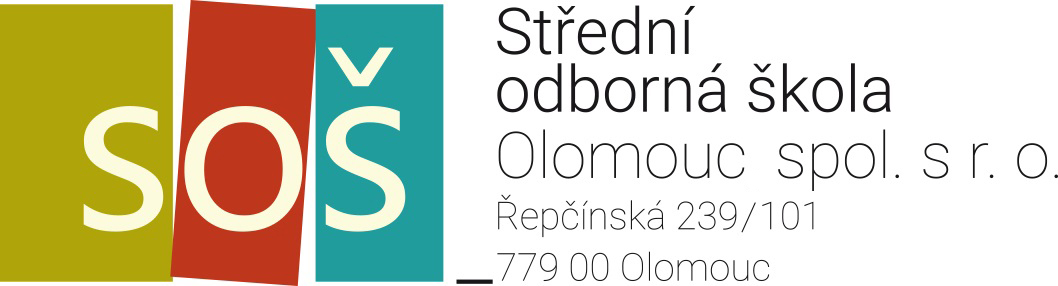 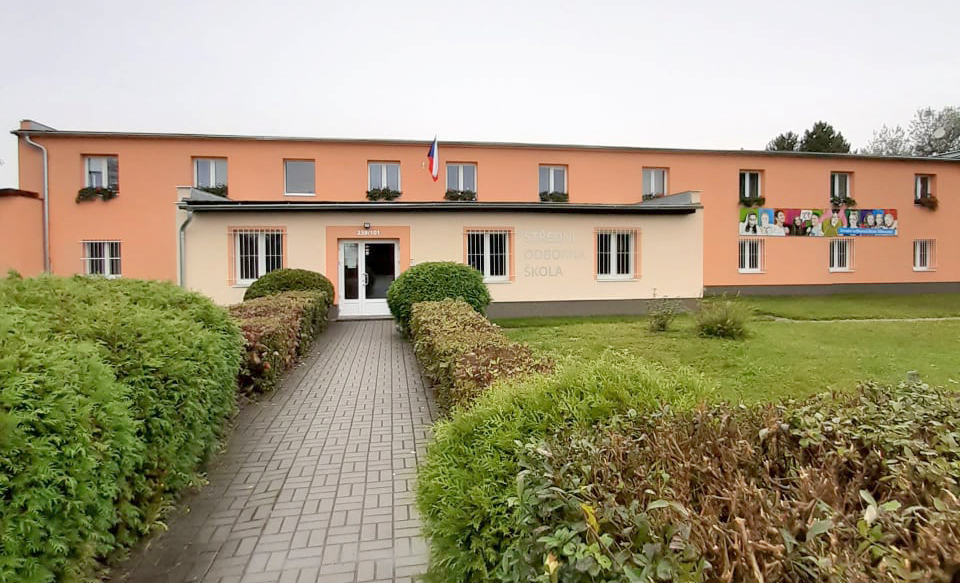 tel.: 585 411 935605 967 554e-mail: skola@skolaodborna.czwww.facebook.com/stredniodbornaskolaVÝROČNÍ ZPRÁVA O ČINNOSTI ŠKOLY ZA ŠKOLNÍ ROK  2022-2023Na základě zákona č. 561/2004 Sb., o předškolním, základním, středním, vyšším odborném   a jiném vzdělávání (školský zákon), ve znění platných předpisů škola zpracovává výroční zprávu o činnosti školy za školní rok 2022-2023. Vážení rodiče, žáci, absolventi, kolegové a další čtenáři, přátelé SOŠ Olomouc,dovolte mi na úvod této výroční zprávy pár slov. Hlavní prioritou vedení školy i celého pedagogického sboru je nejen posouvat školu stále vpřed v souladu s dobou a dosahovat co nejlepších studijních výsledků u našich žáků, ale také poskytovat našim žákům bezpečné a stabilní prostředí a přátelské vztahy. Právě na přátelském přístupu si velmi zakládáme, a to, že si jej váží i naši žáci, je patrné, když k nám ke studiu nastupují sourozenci, bratranci a kamarádi našich žáků a při více než třicetileté existenci naší školy i děti našich absolventů. Po několika letech poznamenaných pandemií COVID-19 máme za sebou standardní školní rok bez uzavírání tříd a vynucené distanční výuky. Do dalších let nám všem přeji vzdělávání nenarušované podobnými událostmi. Děkuji za dobrou spolupráci všem svými kolegům, žákům i rodičům.RNDr. Hana Blahováředitelka školya) ZÁKLADNÍ ÚDAJE O ŠKOLENÁZEV A SÍDLOSTŘEDNÍ ODBORNÁ ŠKOLA Olomouc spol. s r. o.Řepčínská 239/101, 779 00 Olomouc-ŘepčínIČ:   25 377 655IZO:   018 468 012KOS v Ostravě, odd. C, 16165DS: zxd45chTel., fax: 585 411 935, 603 864 891www.skolaodborna.cze-mail: skola@skolaodborna.czSOŠ Olomouc spol. s r. o. je od roku 2009 Fakultní školou PdF UP v Olomouci.Charakteristika školyŠkola byla zařazena do sítě škol rozhodnutím Ministerstva školství, mládeže a tělovýchovy   České republiky dne 27. 6. 1991, č. j. 18559/91–21.Poslední zařazení do sítě škol rozhodnutím Ministerstva školství, mládeže a tělovýchovy       České republiky ze dne 28. 2. 2006 pod č. j. 5154/06-21.Poslední výpis z rejstříku škol a školských zařízení ze dne 1. 3. 2006.Původní adresa školy byla Olomouc, Jiřího z Poděbrad 13. Zde v objektu Slovanského gymnázia Olomouc zajišťovala škola výuku v prvním školním roce své existence, ve školním roce 1991/1992.Od 1. září 1992 je sídlo školy na nynější adrese.IČ:     		25 377 655IZO:                   		018 468 012IZO RED:          		600 017 141Právní forma:     		společnost s ručením omezenímForma hospodaření:  	podnikatelský subjektŘeditelka:              	RNDr. Hana BlahováZŘIZOVATELZřizovatelky školy: 	RNDr. Hana Blahová	Mgr. Ivana StejskalováJednatelky Střední odborné školy Olomouc spol.  s r. o.: 	RNDr. Hana Blahová             Mgr. Ivana StejskalováŠKOLSKÁ RADAŠkolská rada při Střední odborné škole Olomouc spol. s r. o. byla zřízena na základě zákona 561/2004 Sb. ZŘIZOVACÍ LISTINOU dne 11. 4. 2005.Základními dokumenty školské rady jsou:Zřizovací listinaPravidla postupu při zřizování školské rady a její činnostiVolební řádJednací řádZápisy ze zasedáníUsnesení ze zasedáníSložení školské rady ve školním roce 2022/2023:Zvolení zástupci nezletilých žáků a volení zástupci zletilých žáků:Veronika Konečná, předsedkyně školské radyAnna RubačíkováZvolení pedagogičtí pracovníci:Mgr. Jaromír GlacnerMgr. Jana VařekováJmenováni zřizovatelem:Ing. Renáta Edlová Mgr. Ivana StejskalováPOSTAVENÍ A POSLÁNÍ ŠKOLYStřední odborná škola Olomouc spol. s r. o. je střední škola, která rozvíjí vědomosti, dovednosti, schopnosti, postoje a hodnoty získané v základním vzdělávání, důležité pro osobní rozvoj jedince. Poskytuje svým žákům odborné vzdělání v oblasti práva a veřejné správy a obsahově širší všeobecné vzdělání.Hlavní činnost školyPoskytovat střední vzdělání zakončené maturitní zkouškou ve čtyřletém denním a pětiletém dálkovém studiu, zajišťovat vzdělávací, zájmové a mimoškolní aktivity pro žáky 
a zaměstnance školy.Cíle vzdělávání rozvoj osobnosti žáka, který bude vybaven poznávacími a sociálními způsobilostmi, mravními a duchovními hodnotami pro osobní a občanský život, výkon povolání nebo pracovní činnosti, získávání informací a učení se v průběhu celého života;získání odborného vzdělání;pochopení a uplatňování zásad demokracie a právního státu, základních lidských práv      a svobod spolu s odpovědností a smyslem pro sociální soudržnost;pochopení a uplatňování principu rovnosti žen a mužů ve společnosti;utváření vědomí národní a státní příslušnosti a respektu k etnické, národnostní, kulturní, jazykové a náboženské identitě každého jedince;poznání světových a evropských kulturních hodnot a tradic, pochopení a osvojení zásad a pravidel vycházejících z evropské integrace jako základu pro soužití 
v národním a mezinárodním měřítku;získání a uplatňování znalostí o životním prostředí a jeho ochraně vycházejících ze zásad trvale udržitelného rozvoje a o bezpečnosti a ochraně zdraví.KONCEPCE ROZVOJE ŠKOLYSledovat vývoj trhu práce a přizpůsobovat nabídku oborů vzdělání záměru kraje a úřadu práce.Nabídnout obory vzdělání, které by byly v regionu žádány a zároveň využívaly stávající vybavení a částečně i personální obsazení školy.Neustále zdokonalovat personální obsazení a zabezpečit podmínky dalšího vzdělávání 
a rozvoje.Zdokonalovat a modernizovat vybavení školy.Zdokonalovat informovanost veřejnosti.Rozvíjet spolupráci se školami podobného zaměření, včetně zahraničních.Zdokonalovat spolupráci mezi učiteli, žáky a rodiči, zabezpečovat mezi nimi rychlejší, dokonalejší informovanost a komunikaci s využitím všech dostupných prostředků moderní vědy – webové stránky, e-mailová pošta, sms zprávy, klasifikace na internetu, rozvrh 
a suplování na webových stránkách apod., sdělovat informace o prospěchu a změnách rozvrhu pomocí internetu, SMS a e-mailové pošty.Zajistit takovou úroveň přípravy žáků pro život, která jim umožní další vzdělávání, samostatné studium a rozvíjení zájmů a schopností po ukončení studia.Zajistit propojení s praxí, které by umožnilo rychleji a snadněji získat uplatnění na trhu práce.Průběh vzděláníV denním studiu probíhá vyučování od pondělí do pátku dle stanoveného rozvrhu hodin.V dálkovém studiu probíhá vyučování formou kombinování konzultací a e-learningu, vždy jeden den v týdnu v rozsahu 6-7 hodin.Ukončování studiaStudium je ukončeno maturitní zkouškou, viz pojetí maturitní zkoušky. Žák získává doklad o ukončení středního vzdělání s maturitní zkouškou – maturitní vysvědčení a protokol o výsledcích maturitní zkoušky.ORGANIZAČNÍ ČLENĚNÍ ŠKOLYVedení školy:zřizovatelé a ředitel školyÚsekY:pedagogický,hospodářsko-správní a provozně technický.Metodické orgány: výchovný poradce,kariérní poradce,školní metodik prevence,koordinátor environmentální výchovy, koordinátor ŠVP,osoba pověřená požární ochranou a bezpečností práce,předmětové komise, jejich předsedové a členové,pověřenec pro ochranu osobních údajů.Poradní orgány:pedagogická rada,aktiv žáků.Poradní a schvalovací orgány:Školská rada,Spolek rodičů a přátel SOŠ OlomoucPROVOZNÍ PODMÍNKY ŠKOLY      Ve školním roce 2022-2023 sloužily pro provoz školy dvě budovy ve vlastnictví zřizovatelek školy RNDr. Hany Blahové a Mgr. Ivany Stejskalové, v nichž se nachází:- 2 multimediální učebny výpočetní techniky,- mobilní učebna výpočetní techniky- multimediální laboratoř – odborná učebna- 11 učeben pro teoretickou výuku. Všechny jsou shodně vybaveny výškově stavitelným školním nábytkem, dataprojektory, promítacími plátny, popisovacími tabulemi a odpočinkovým koutem,- malá tělocvična,- posilovna,- sociální zařízení (včetně sprch), - šatny, - klubovna, - školní bufet, - sborovna, - 5 kabinetů,- 3 kanceláře,- dílna správce budov,- spisovna,- úložné prostory. Všechny učebny jsou multimediální.Oba školní pavilony jsou propojeny spojovací chodbou, ve které je umístěna školní galerie. Budovy jsou částečně zatepleny, vytápění školy je zajištěno vlastní plynovou kotelnou, dodavatelem plynu jsou Moravské železárny, a.s.. Dodavatelem elektrické energie je ČEZ, dodavatelem pitné vody jsou Moravské železárny, a.s.Na ZŠ a MŠ Svatoplukova 11 v Olomouci-Řepčíně je pro žáky školy smluvně zajištěno využití velké tělocvičny.ODBORNÁ UČEBNA A KMENOVÉ UČEBNY Speciální odborná učebna pro výuku odborných předmětů oboru Informační služby a mediální komunikace, vybavená špičkovou technikou.Tato učebna je propojena s novou učebnou pro tentýž obor. Rovněž je využívána pro aktivity fotografického kroužku.Tato pracoviště jsou vybavena nadstandardně: 4ks PC ASUS D700 9L/i5-12400/16GB/512GB/W11P EDU
2ks ASUS ROG/Strix G10CE/Tower/i7-11700/32GB/1TB HDD/ W11P EDU
6ks grafické monitory Asus ProArt/PA248QV3ks notebooků ASUS M3500 - 15,6/R7-5800H/16GB/1TB/RTX3050/W11H
K tisku slouží plotr EPSON Stylus Pro 7890Na všech PC je nainstalován balík kancelářských aplikací Microsoft Office 2016 a grafický balík SW ADOBE 
DIDAKTICKÁ TECHNIKAŠkola je vybavena moderní technikou. Počítače a notebooky mají nainstalované multimediální přehrávače a spolu s dataprojektory, projekčními plátny a reprosoustavami, videokamerami a s digitálními fotoaparáty slouží k multimediální prezentaci audio i videozáznamů. VYBAVENÍ POČÍTAČOVÝCH MULTIMEDIÁLNÍCH UČEBEN  Multimediální učebna č. 22 je vybavena:22 ks ASUS ExpertCenter CPUi5 / 8GB / 256GB SSD / DVDRW s OS Windows 10 Professional konfiguračně vhodné pro práci s kancelářskými aplikacemi a aplikacemi, které jsou předmětem výuky na Střední odborné škole Olomouc spol. s r. o., počítače rovněž zvládnou práci s jednoduchými grafickými aplikacemi, které nejsou náročné na výpočetní výkon 
a nevyžadují externí grafickou kartu,22 ks 22" LED Asus VP229HE1 ks WEB JBRA PANACAST,2 ks dataprojektor Epson,
2 ks projekční plátno1 ks interaktivní tabule,1 ks scanner s adaptérem diapozitivů,1 ks reciever 2x80W Sony,2 ks reproduktorů Sony,k dispozici je síťová tiskárna Konica Minolta bizhub C250i a C224.Učebna je vybavena pojízdnými čalouněnými výškově stavitelnými židlemi.Multimediální učebna č. 21 je vybavena:25 ks PC ASUS ExpertCenter/D700MC/Mini TWR/i5-11400/8GB/256GB SSD/UHD/W10P/3R konfiguračně vhodné pro práci s kancelářskými aplikacemi a aplikacemi, které jsou předmětem výuky na Střední odborné škole Olomouc spol. s r. o., počítače rovněž zvládnou práci s jednoduchými grafickými aplikacemi, které nejsou náročné na výpočetní výkon a nevyžadují externí grafickou kartu.25 ks LCDASUS C1242HE - 24",2 ks dataprojektor EPSON,2 ks projekční plátno,k dispozici je síťová tiskárna Konica Minolta bizhub C250i a C224.Učebna je vybavena pojízdnými čalouněnými výškově stavitelnými židlemi.Nábytek v učebně č. 21 byl kompletně restaurován a dovybaven. Vznikla tak 4 nová vybavená pracovní místa. Učebna nyní disponuje 24 místy pro žáky a jedním učitelským pracovištěm.Mobilní učebna, umístěná v učebně odborných předmětů. Je k dispozici všem třídám obou oborů vzdělání20 ks ntb Lenovo V330-14ARR, operační systém: Windows 10 Pro 64, procesor: AMD Ryzen 5 2500U (4C / 8T, 2.0 / 3.6GHz, 2MB L2 / 4MB L3) paměť: 8 GB (4GB na základní desce + 4GB DIMM DDR4-2400 MHz) pevný disk: 256 GB SSD 2.5" SATA6Gb/s, APS ready, displej: 14" Full HD (1920x1080) TN 220nits Anti-glare, grafická karta: AMD Radeon Vega 8 Graphics, polohovací zařízení: TouchPad, web kamera: 720p.Notebooky jsou konfiguračně vhodné pro práci s kancelářskými aplikacemi a aplikacemi, které jsou předmětem výuky na Střední odborné škole Olomouc spol. s r. o., notebooky rovněž zvládnou práci s jednoduchými grafickými aplikacemi, které nejsou náročné na výpočetní výkon.Na všech noteboocích je instalován balík kancelářských aplikací MS Office 2016, jehož součástí je program Teams a všechny ntb jsou tak připraveny pro případné využití při distanční výuce.
Na všech pracovních stanicích je používán jako operační systém Windows 10 Professional 
nebo Windows 11 Professional a všechny stanice jsou zařazeny do domény SOS. Na všech pracovních stanicích je nainstalovaný balík kancelářských aplikací Microsoft Office 2016, program pro úpravu fotografií a obrázků Zoner Photo Studio 12 Professional a antivirový program Bitdefender. Aplikace ZAV – programová výuka psaní všemi deseti naslepo.Všechny počítače jsou připojeny do sítě LAN pomocí 2 ks aktivních prvků ZyXEL 48xGb+2xSFP IPv6 WebSmart GS1900-48. Použitá strukturovaná kabeláž je kategorie 5E. Žáci mají 
k dispozici síťové disky, které jim slouží k ukládání dat. Síťové disky se nacházejí na serveru DELL T330 s Os MS Win 216 standart. Připojení k internetu je poskytováno pomocí bezdrátové technologie v pásmu 26 GHz, download 200 Mbs, upload 100 Mbs přes centrální router ZyXEL ATP200.Ve všech prostorách školy je k dispozici Wi-Fi připojení ve standartu 802.11ac.Všechny učebny školy jsou vybaveny moderní didaktickou technikou, kterou průběžně doplňujeme a obnovujeme.Další nová technická vybavení v učebnách:2 učebny byly vybaveny kamerami vhodnými k zabezpečení distanční nebo hybridní výuky.
Jedná se o kamery JABRA PANACAST a LOGITECH RALLY. POSILOVNA A MALÁ TĚLOCVIČNATělesná výchova je realizována ve školní posilovně, malé tělocvičně a pronajaté tělocvičně             ZŠ Svatoplukova.V posilovně a malé tělocvičně je k dispozici multifunkční posilovací lavice Kettler, rotopedy, dva stoly pro stolní tenis, 6 žíněnek pro gymnastiku, 2 lavice pro posilování břišních svalů, posilovací náramky, pružiny, švihadla a činky, dva eliptické trenažéry, cyklotrenažery a boxovací pytel. Při výuce využíváme audiovizuálních pomůcek (projektor EPSON, připojení k internetu – Wi-Fi) při formování postavy v hodinách aerobiku, kalanetiky, relaxačních cvičeních i při výuce teorie tělesné výchovy. Šatna chlapců je vybavena průtokovým zásobníkem teplé vody. IZOLAČNÍ MÍSTNOSTŠkola disponuje izolační místností, využívanou v případě podezření na přenosné onemocnění. Místnost je vybavena umyvadlem s tekoucí vodou, gaučem, polštáři a dekou. Větrání je zajištěno.ŽÁKOVSKÁ A PEDAGOGICKÁ KNIHOVNAŽákovská knihovna byla i ve školním roce 2022-2023 průběžně doplňována, opět zejména o maturitní četbu. Seznam knih je žákům nadále k dispozici jednak v klubovně, kde je knihovna umístěna, jednak na webové stránce školy. Zde je rovněž umístěn seznam knih k ústní maturitní zkoušce sestavený podle doporučení MŠMT ČR. Rovněž je doplňována pedagogická knihovna, která je kromě pedagogů rovněž přístupná žákům. Tituly jsou voleny podle potřeb pedagogů či aktuální nabídky.Škola je odběratelem odborných periodik: Bridge,  Mzdová účetní,Účetní a daně, Prevence, Řízení školy,Třídní učitel.b) PŘEHLED OBORŮ VZDĚLÁNÍ, KTERÉ ŠKOLA VYUČUJE V SOULADU SE ZÁPISEM VE ŠKOLSKÉM REJSTŘÍKUPŘEHLED OBORŮ VZDĚLÁNÍ, JEJICH ZAMĚŘENÍ A FORMY:Délka vzděláníDENNÍ STUDIUM	4 rokyDÁLKOVÉ STUDIUM	5 letForma studiaDENNÍDÁLKOVÁOBORY VZDĚLÁNÍčtyřleté denní studiumRÁMCOVÝ VZDĚLÁVACÍ PROGRAM	68 – 43 – M/01 VEŘEJNOSPRÁVNÍ ČINNOSTŠKOLNÍ VZDĚLÁVACÍ PROGRAM	VEŘEJNOSPRÁVNÍ ČINNOSTRÁMCOVÝ VZDĚLÁVACÍ PROGRAM	72 – 41 – M/01 INFORMAČNÍ SLUŽBYŠKOLNÍ VZDĚLÁVACÍ PROGRAM	INFORMAČNÍ SLUŽBY A MEDIÁLNÍ KOMUNIKACEpětileté dálkové studium při zaměstnáníRÁMCOVÝ VZDĚLÁVACÍ PROGRAM	68 – 43 – M/01 VEŘEJNOSPRÁVNÍ ČINNOSTŠKOLNÍ VZDĚLÁVACÍ PROGRAM	VEŘEJNOSPRÁVNÍ ČINNOSTCílem vzdělávání je poskytnou střední vzdělání občanům České republiky nebo jiného členského státu Evropské unie a získat střední vzdělání zakončené maturitní zkouškou.Předávané poznatky a vědomosti vyplývají z výsledků soudobého stavu poznání světa a jsou v souladu s obecnými cíli vzdělávání na základě co nejširšího uplatňování účinných metod moderních pedagogických přístupů a forem výuky.Typ školy:         	střední odborná školaPočet tříd: 	13z toho: denní	8 tříd veřejnosprávní činnost                              1 třída informační služby a mediální komunikacedálkové	4 třídy veřejnosprávní činnostČasový plán vzděláváníDENNÍ STUDIUM           4 roky – počínaje zářím a konče červnem daného školního roku      DÁLKOVÉ STUDIUM    5 let – počínaje zářím a konče červnem daného školního rokuSTŘEDNÍ ODBORNÁ ŠKOLA OLOMOUC spol. s r. o.RAMCOVÝ VZDĚLÁVACÍ PROGRAM – ŠKOLNÍ VZDĚLÁVACÍ PROGRAM68-43-M/01 VEŘEJNOSPRÁVNÍ ČINNOSTčtyřleté denní studiumProfil absolventaVzdělávání v oboru směřuje v souladu s cíli středního odborného vzdělávání k tomu, aby si žáci vytvořili klíčové a odborné kompetence.Vzdělávání je ukončeno maturitní zkouškou, která se připravuje a organizuje podle platných předpisů MŠMT. Certifikátem je maturitní vysvědčení. Úspěšné složení závěrečné zkoušky 
a získání maturitního vysvědčení umožňuje absolventovi dále studovat na vyšších odborných školách i na školách vysokých.PRACOVNÍ UPLATNĚNÍ ABSOLVENTA OBORU VZDĚLÁNÍ VEŘEJNOSPRÁVNÍ ČINNOSTAbsolvent vzdělávacího programu studijního oboru veřejnosprávní činnost disponuje kompetencemi pro činnost referenta státní správy, samosprávy na obecních, městských               a magistrátních úřadech. Uplatní se v oblasti hospodaření s majetkem obce, umí vést evidenci podle závazně platných předpisů, agendu správních a samosprávných komisí. Orientuje se v práci související s vystavováním úředních dokladů, s určováním, vyměřováním a vybíráním dávek a poplatků spojených se správním řízením. Může se uplatnit i na úřadech práce, v advokacii, soudnictví. Může pracovat v celní správě, ve vzdělávacích firmách, v různých nadacích.Absolvent může dále studovat na vyšších odborných školách i na školách vysokých.Přesný přehled úspěšnosti na trhu práce je rovněž k dispozici ve statistice úřadu práce.KLÍČOVÉ KOMPETENCEAbsolvent:má vytvořen pozitivní vztah k učení se, vzdělání a celoživotnímu vzdělávání,ovládá různé techniky učení, dokáže efektivně vyhledávat a zpracovávat informace,dokáže pracovat samostatně i v týmu,zvládá srozumitelné a souvislé formulování a obhajování myšlenek, názorů a postojů, aplikuje jejich znalost v praxi v souladu se zásadami kultury projevu a chování, ovládá na velmi dobré úrovni jeden cizí jazyk, na dobré komunikační úrovni další,byl veden k tomu, aby objektivně posoudil své fyzické a duševní schopnosti, odhadoval důsledky svého jednání a chování v různých situacích, uměl přijímat radu i kritiku,byl veden k tomu, aby odpovědně pečoval o své fyzické i duševní zdraví a harmonický rozvoj osobnosti,byl veden k tomu, aby dodržoval zákony, respektoval práva a osobnost druhých lidí,byl veden k tomu, aby jednal v souladu s morálními principy a zásadami společenského chování, přispíval k uplatnění hodnot demokracie,chápe význam zdravého životního prostředí, jedná v duchu udržitelného rozvoje,má přehled o možnostech uplatnění na trhu práce v daném oboru, cílevědomě 
a zodpovědně se rozhoduje o své profesní kariéře a dalším vzdělávání,rozumí podstatě a principům podnikání, má představu o právních, ekonomických,administrativních, osobnostních a etických aspektech soukromého podnikání.ODBORNÉ KOMPETENCEAbsolvent:se orientuje v právním systému a právním řádu ČR,se orientuje v aplikaci základních právních norem a správního řádu,má přehled o ekonomicko-sociálním rozvoji a stavu životního prostředí ve svém regionu    
i v ostatních regionech EU,zpracovává věcně, jazykově a formálně správně jednoduché právní písemnosti                   
 a podklady,pracuje s počítačovými programy a disponuje uživatelskými znalostmi v oblasti informačních a komunikačních technologií,pracuje s odbornou literaturou a informačními systémy, využívá pro získávání informací    
a znalosti cizích jazykůbyl veden k tomu, aby znal a dodržoval společenské normy, řídil se principy profesní etiky,byl veden k tomu, aby v kontaktu s klienty dodržoval rovnováhu mezi asertivitou                
a empatií a reagoval přiměřeně ve vypjatých situacích,byl veden k tomu, aby dodržoval základní právní předpisy týkající se bezpečnosti                
a ochrany zdraví při práci a předpisy požární prevence.RAMCOVÝ VZDĚLÁVACÍ PROGRAM / ŠKOLNÍ VZDĚLÁVACÍ PROGRAM72-41-M/01 INFORMAČNÍ SLUŽBY/ INFORMAČNÍ SLUŽBY A MEDIÁLNÍ KOMUNIKCEčtyřleté denní studiumPROFIL ABSOLVENTA Vzdělávání v oboru směřuje v souladu s cíli středního odborného vzdělávání k tomu, aby si žáci vytvořili klíčové a odborné kompetence. Vzdělávání je ukončeno maturitní zkouškou, která se připravuje a organizuje podle platných předpisů MŠMT. Certifikátem je maturitní vysvědčení. Úspěšné složení závěrečné zkoušky a získání maturitního vysvědčení umožňuje absolventovi dále studovat na vyšších odborných školách i na školách vysokých. PRACOVNÍ UPLATNĚNÍ ABSOLVENTA Absolvent vzdělávacího programu studijního oboru informační služby disponuje kompetencemi pro činnost referenta v oblasti informačního průmyslu a podnikání. Umí vést agendu ve všech typech a druzích knihoven. Orientuje se v práci informačních center a středisek, knihkupectví, archivů. Může se pracovně uplatnit v dalších organizacích státního i soukromého sektoru pracujících s informacemi. Absolvent může dále studovat na vyšších odborných školách i na školách vysokých. Přesný přehled úspěšnosti na trhu práce je rovněž k dispozici ve statistice úřadu práce, který je zveřejněn na každoroční burze škol „Scholaris“.KLÍČOVÉ KOMPETENCE Absolvent:má vytvořen pozitivním vztah k učení se, vzdělání a celoživotnímu vzdělávání,ovládá různé techniky učení, dokáže efektivně vyhledávat a zpracovávat informace,dokáže pracovat samostatně i v týmu,zvládá srozumitelné a souvislé formulování a obhajování myšlenek, názorů a postojů, aplikuje jejich znalost v praxi v souladu se zásadami kultury projevu a chování,ovládá na velmi dobré úrovni jeden cizí jazyk, na dobré komunikační úrovni další,byl veden k tomu, aby objektivně posoudil své fyzické a duševní schopnosti, odhadoval důsledky svého jednání a chování v různých situacích, uměl přijímat radu i kritiku,  byl veden k tomu, aby odpovědně pečoval o své fyzické i duševní zdraví a harmonický rozvoj osobnosti,byl veden k tomu, aby dodržoval zákony, respektoval práva a osobnost druhých lidí,byl veden k tomu, aby jednal v souladu s morálními principy a zásadami společenského chování, přispíval k uplatnění hodnot demokracie, chápe význam zdravého životního prostředí, jedná v duchu udržitelného rozvoje, má přehled o možnostech uplatnění na trhu práce v daném oboru,cílevědomě a zodpovědně se rozhoduje o své profesní kariéře a dalším vzdělávání, rozumí podstatě a principům podnikání, má představu o právních, ekonomických,   administrativních, osobnostních a etických aspektech soukromého podnikání.ODBORNÉ KOMPETENCE Absolvent:sleduje trendy informačních a komunikačních technologií,pracuje s databázemi a využívá informací v nich obsažených, zpracovává, třídí a zpětně vyhledává informace technologií. ZAMĚŘENÍ KNIHOVNICTVÍ: zajišťuje rešeršní, informační, bibliografickou, referenční a výpůjční službu,vyhotovuje typické písemnosti v normalizované úpravě,provádí revizi a obsahovou prověrku knihovních fondů,uplatňuje právní předpisy a technické normy v praxi.DENNÍ STUDIUMI.A – Informační služby a mediální komunikaceTřídní učitel: Ing. Šárka Vorlová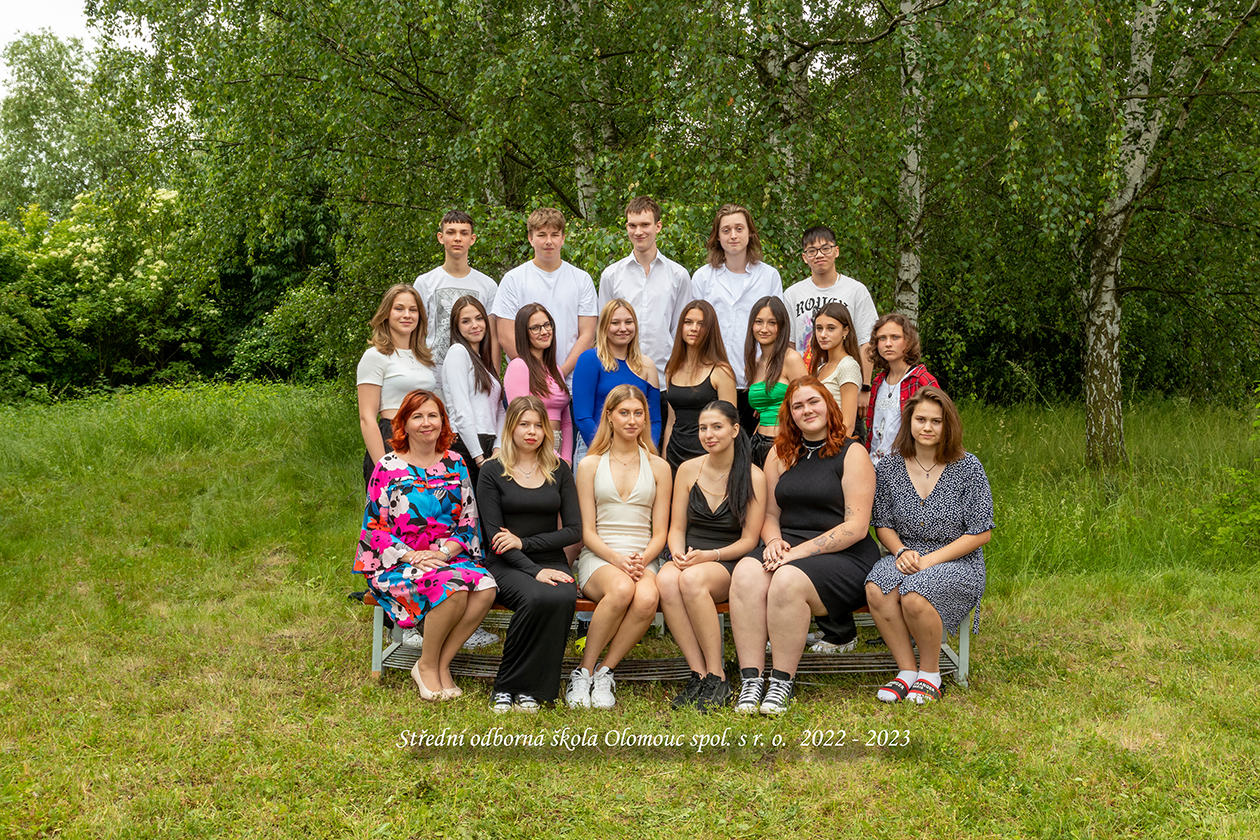 II.A – Informační služby a mediální komunikaceTřídní učitel: Mgr. Radka Vogl Schneidrová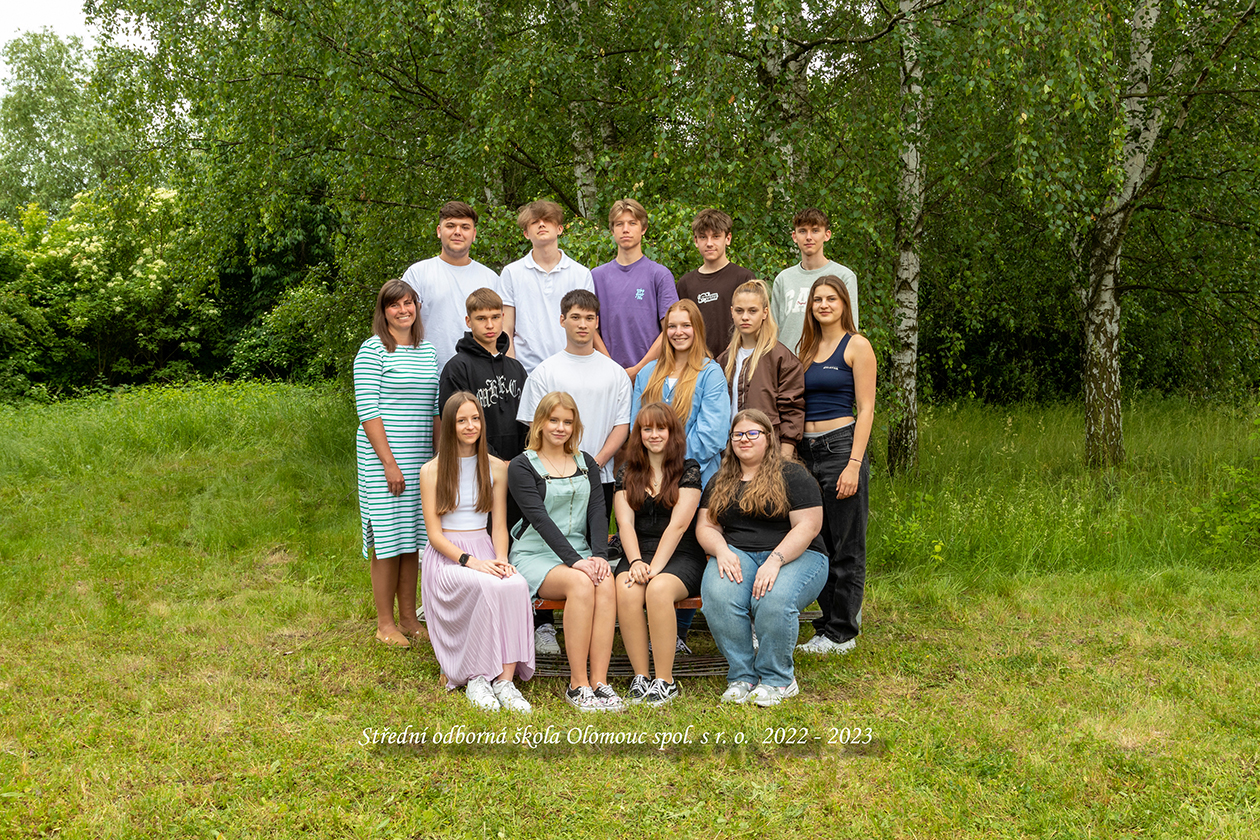 I.B – Veřejnosprávní činnostTřídní učitel: Mgr. Jaromír GlacnerI.C – Veřejnosprávní činnostTřídní učitel: Mgr. Renáta Kvasnicová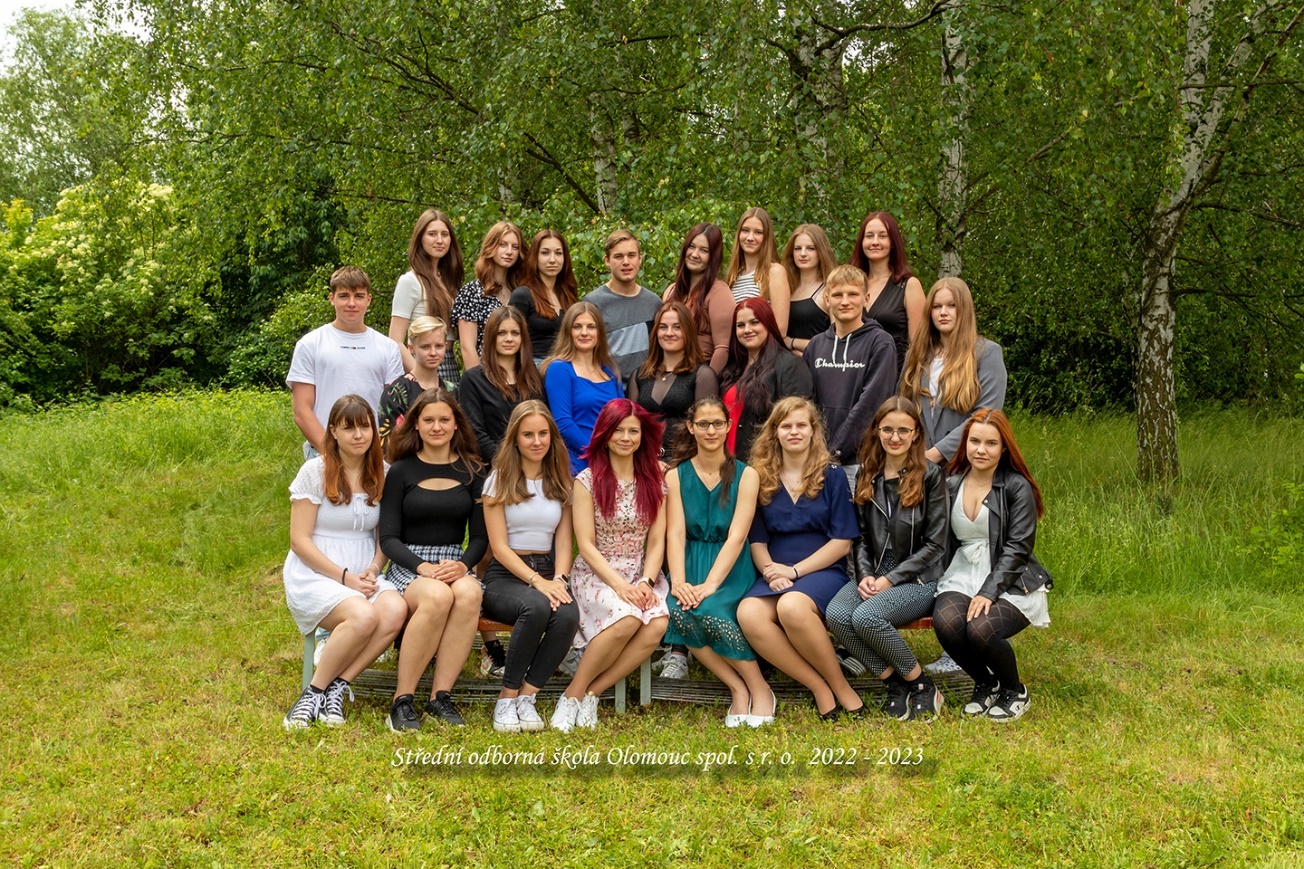 II.B – Veřejnosprávní činnostTřídní učitel: Mgr. Eva Frnková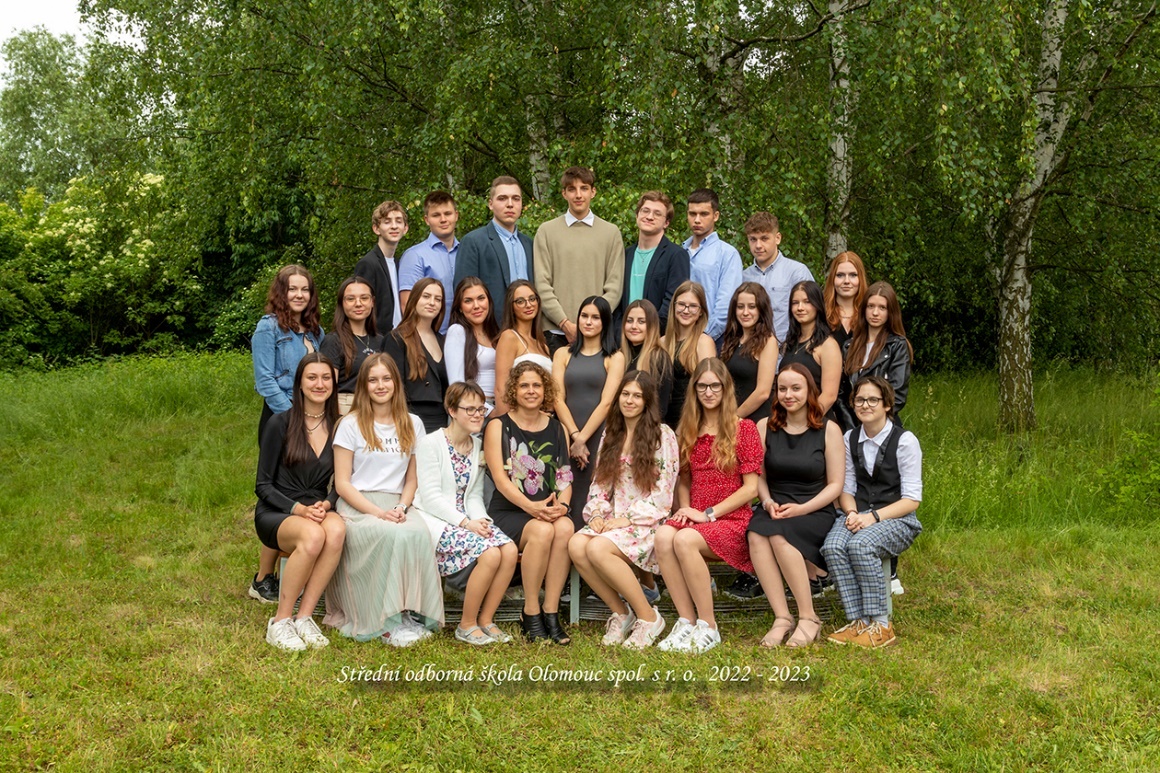 II.C – Veřejnosprávní činnostTřídní učitel: Ing. Irena Klanicová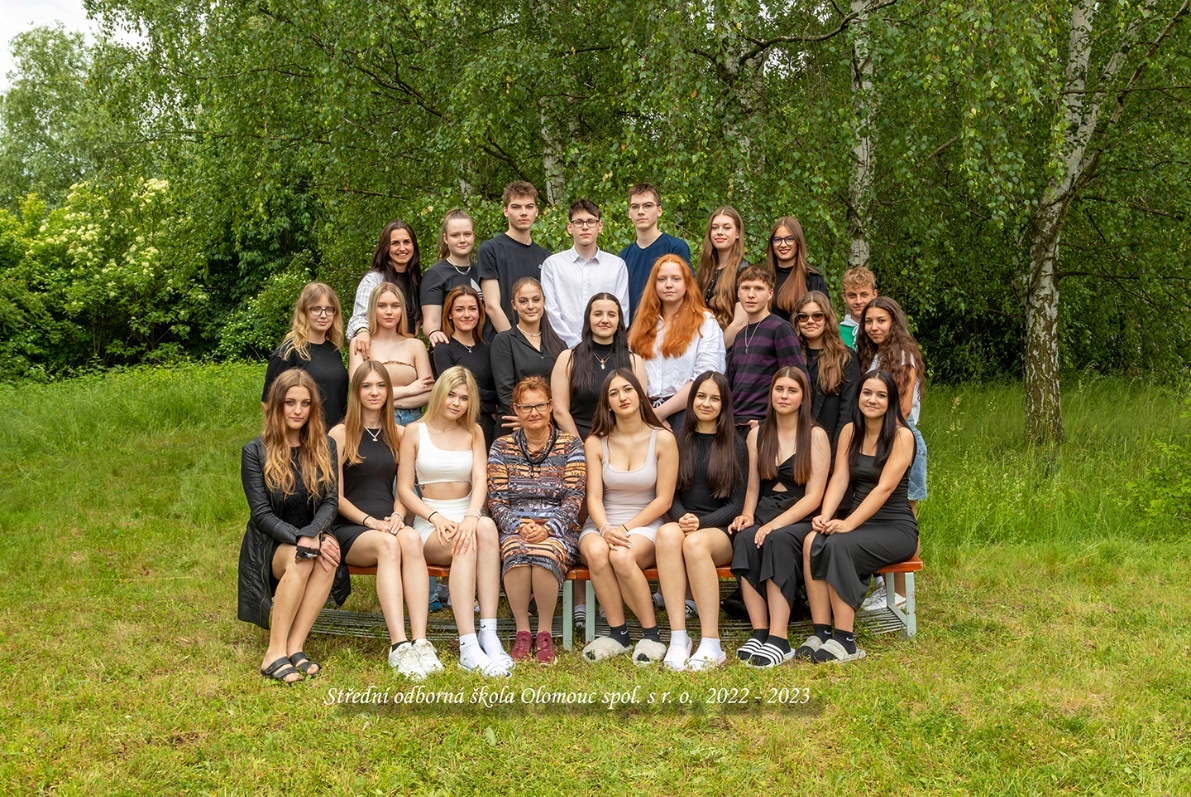 III.A – Veřejnosprávní činnostTřídní učitel: Mgr. Tereza Jakubková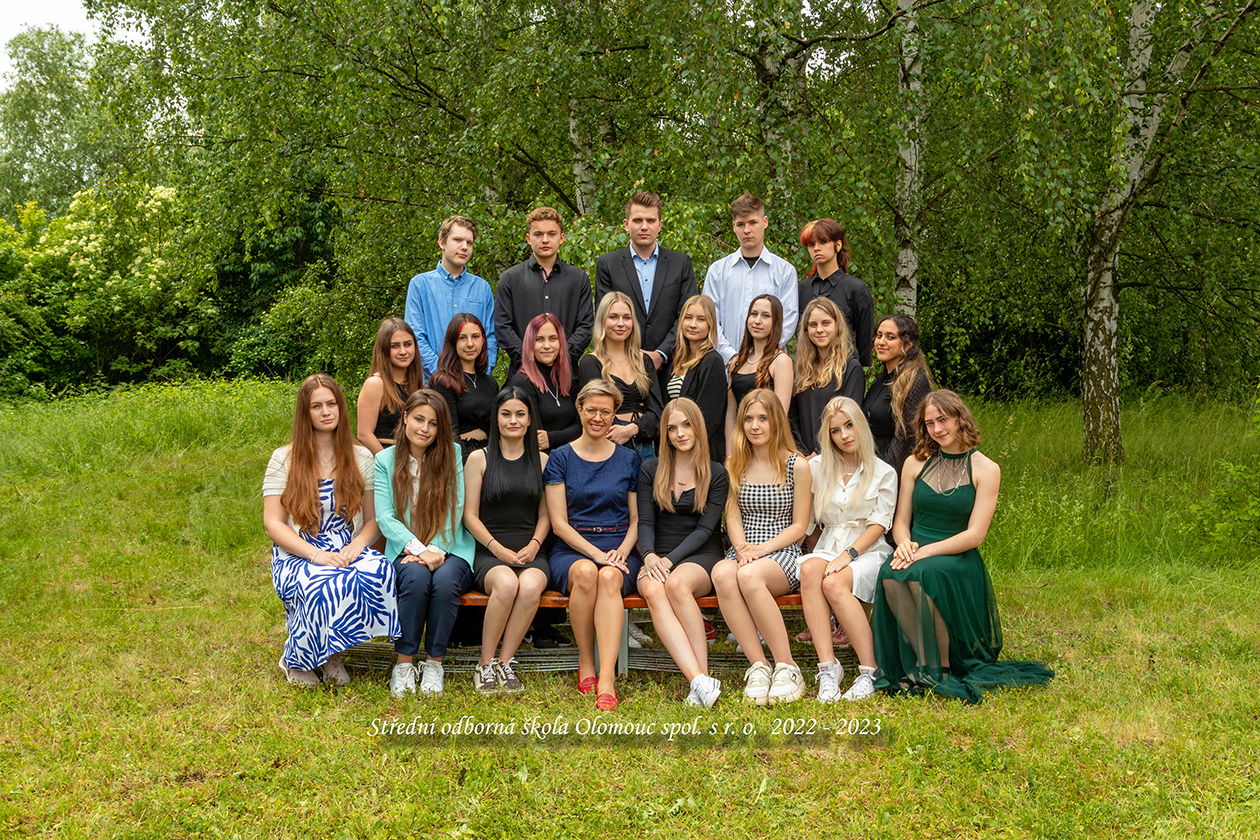 III.B – Veřejnosprávní činnostTřídní učitel: Mgr. Jana Vařeková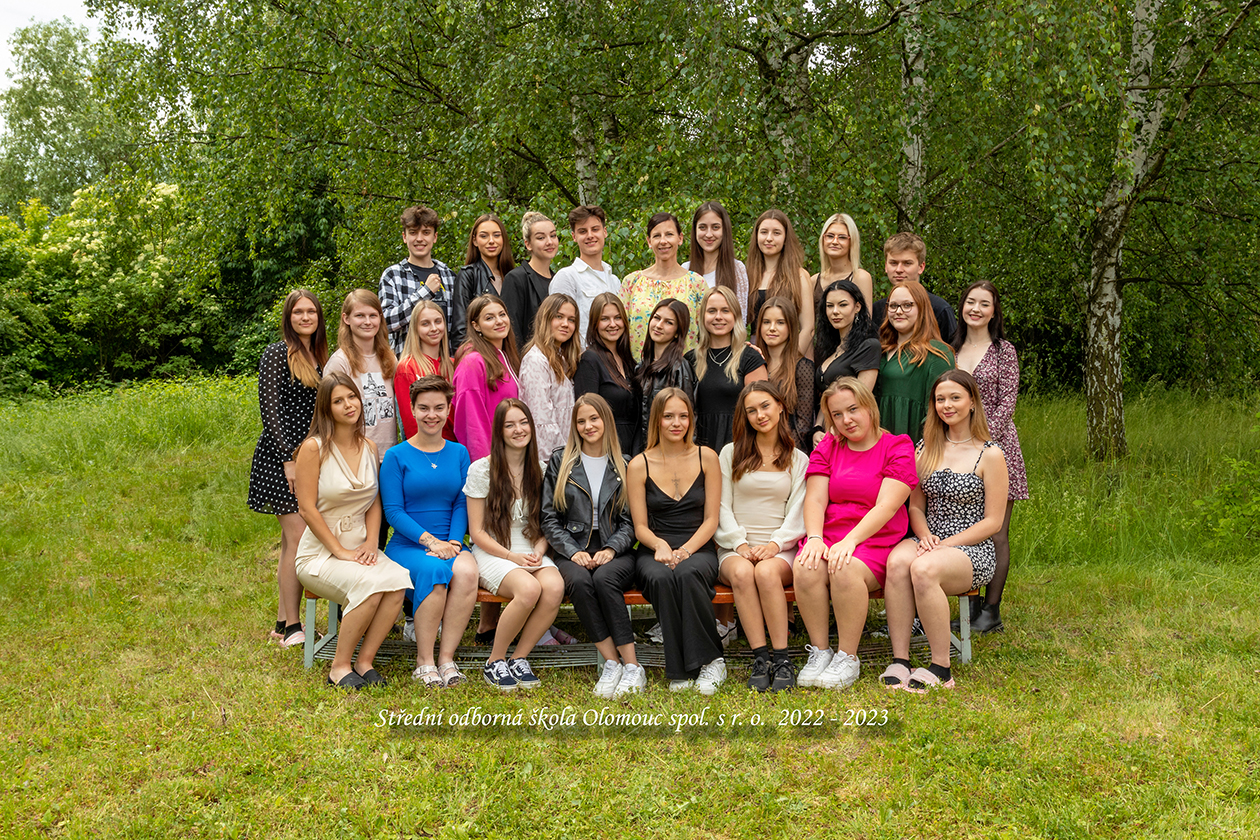 IV.A – Veřejnosprávní činnostTřídní učitel: Mgr. Šárka Miklíková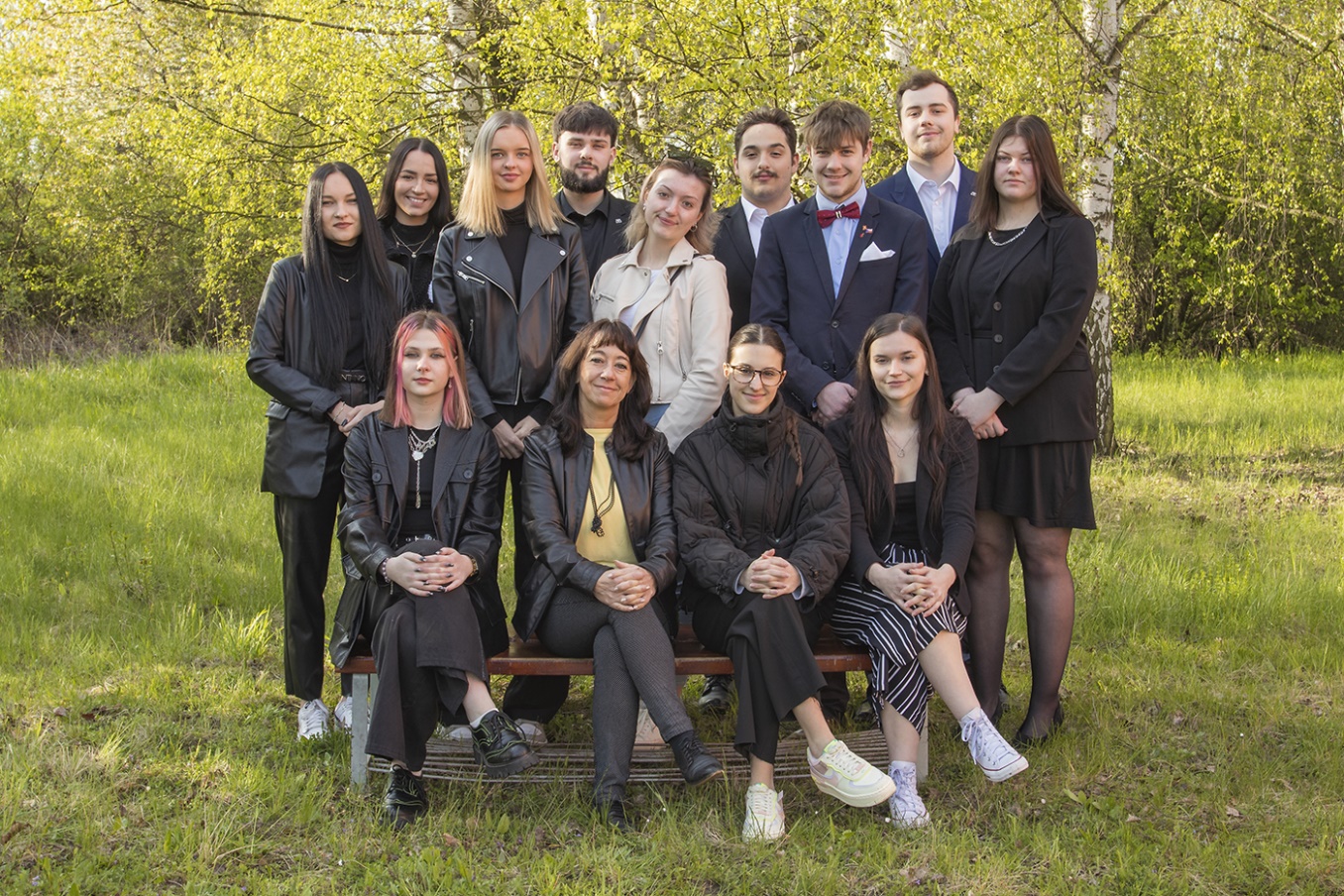 IV.B – Veřejnosprávní činnostTřídní učitel: Mgr. Ing. Soňa Karhánková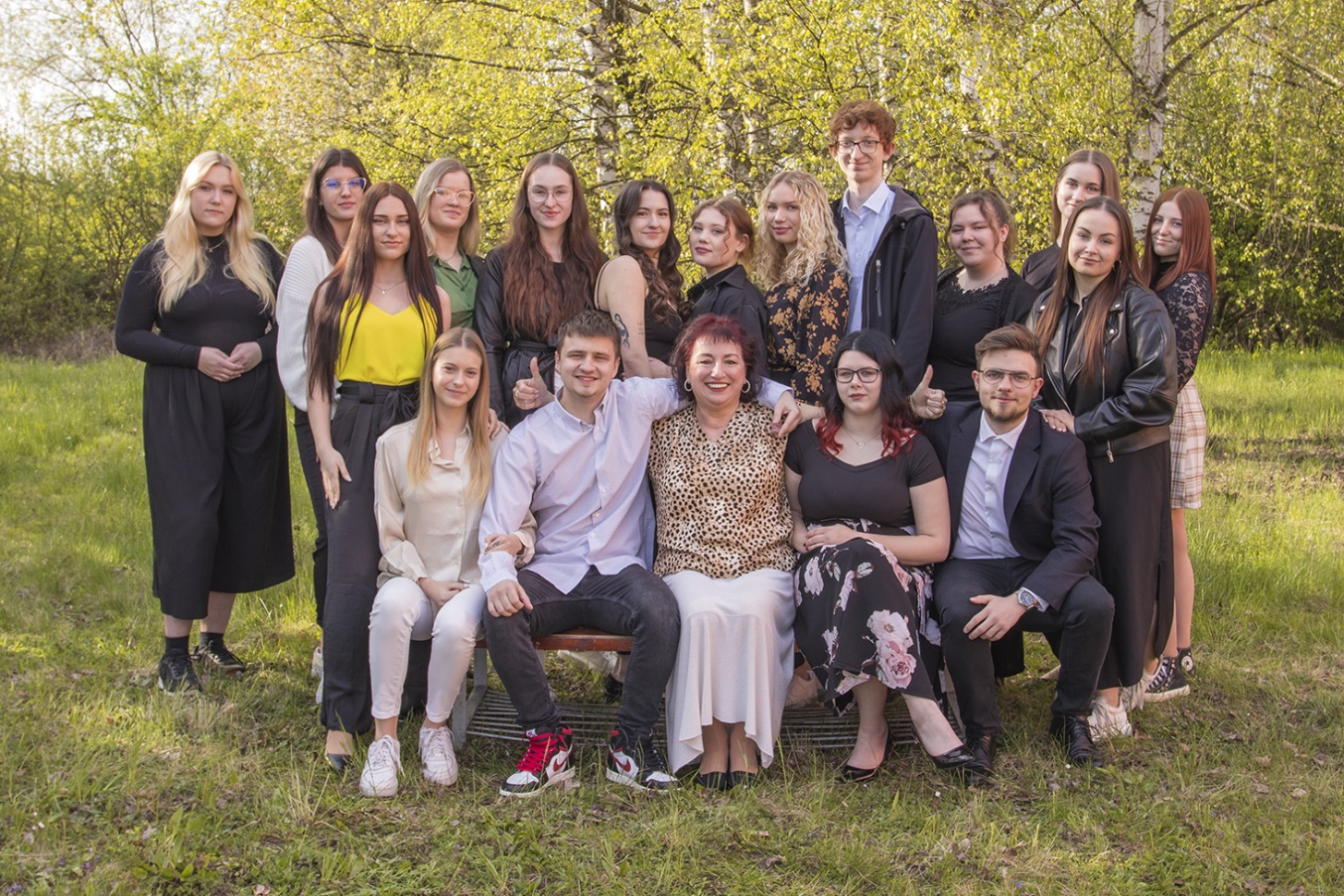 DÁLKOVÉ STUDIUMDI – Veřejnosprávní činnostTřídní učitel: Ing. Helena VlkováDII – Veřejnosprávní činnostTřídní učitel: Ing. Helena VlkováDIII – Veřejnosprávní činnostTřídní učitel: Ing. Helena VlkováDIV – Veřejnosprávní činnostTřídní učitel: Ing. Helena Vlkovác) RÁMCOVÝ POPIS PERSONÁLNÍHO ZABEZPEČENÍ ČINNOSTI ŠKOLYPetra Stejskalová                                      propagace školy, odborný konzultant oboru vzdělání                                                                                 informační služby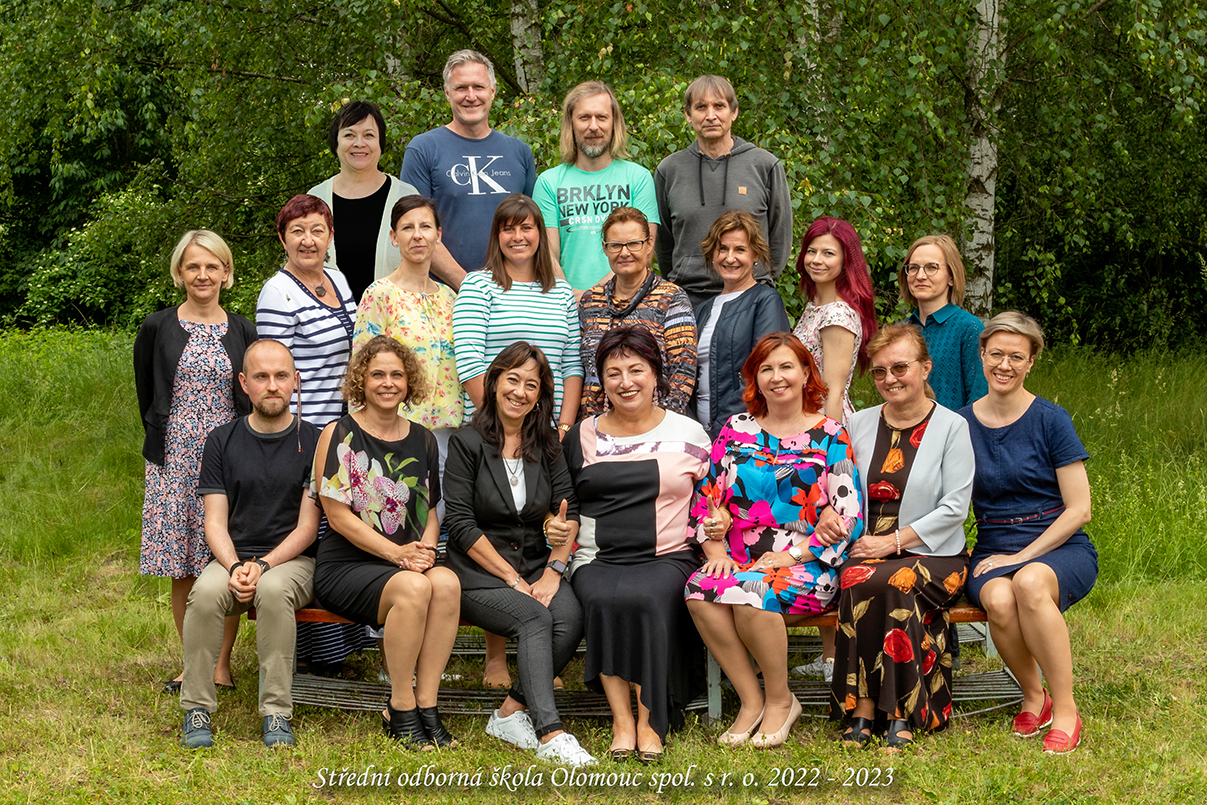 d) ÚDAJE O PŘIJÍMACÍM ŘÍZENÍ  Ředitelka Střední odborné školy Olomouc spol. s r. o. vyhlásila kritéria pro první kolo přijímacího řízení včetně předpokládaného počtu přijímaných uchazečů.Kritéria pro 1. kolo přijímacího řízení pro školní rok 2023/2024Přijímání uchazečů ke studiu bude probíhat v souladu se zákonem č. 561/2004 Sb. o předškolním, základním, středním, vyšším odborném a jiném vzdělávání, ve znění zákona 383/2005 Sb., zákona 49/2009 Sb., zákona 178/2016 Sb., a vyhláškou 353/2016 Sb. o přijímacím řízení ke střednímu vzdělávání, ve znění pozdějších úprav.Pro školní rok 2023/2024 nabízíme absolventům ZŠ tyto obory vzdělávání s předpokládaným počtem přijímaných uchazečů:Přihláška k přijímacímu řízeníV 1. kole přijímacího řízení může uchazeč podat nejvýše 2 přihlášky. Uchazeč podává přihlášku 
ke vzdělávání na předepsaném tiskopisu potvrzeném základní školou (s vyplněným prospěchem z posledních dvou ročníků ZŠ) do 1. 3. 2023 na adresu Střední odborné školy Olomouc spol. s r. o., Řepčínská 239/101, 779 00 Olomouc. Podání přihlášky může být učiněno osobně na sekretariátu školy, poštou (rozhoduje datum podání na poštovním razítku) nebo datovou schránkou (podmínkou je elektronická konverze dokumentů).Součástí přihlášky jsou doklady prokazující plnění kritérií přijímacího řízení stanovených ředitelem školy. Uchazeč, který podává v 1. kole dvě přihlášky, uvede na obou přihláškách školy a obory vzdělávání v tomtéž pořadí. U oborů Veřejnosprávní činnost ani Informační služby a mediální komunikace není na přihlášce vyžadováno potvrzení lékaře o zdravotní způsobilosti ke vzdělávání.    V 1. kole přijímacího řízení konají všichni uchazeči jednotnou přijímací zkoušku (JPZ). Ta se skládá z písemného testu z českého jazyka a literatury (ČJL) a z písemného testu z matematiky (MAT). Dodavatelem testů je Centrum pro zjišťování výsledků vzdělávání (www.cermat.cz).Jednotná přijímací zkouška bude shodná pro všechny uchazeče o středoškolské vzdělání v oborech Veřejnosprávní činnost a Informační služby a mediální komunikace v denní i dálkové formě. Délka trvání jednotné zkoušky dle JPZ schématu: test z českého jazyka a literatury trvá 60 minut,test z matematiky trvá 70 minut.Uchazeč koná JPZ na jedné škole v 1. kole dvakrát v případě, že na téže škole podá obě přihlášky 
do různých oborů vzdělání. Pokud uchazeč podá v 1. kole pouze jednu přihlášku ke studiu, koná JPZ jednou. Termíny konání JPZ z českého jazyka a literatury a z matematiky v 1. kole přijímacího řízení:Řádný termín 		13. a 14. 4. 2023Náhradní termín 	10. a 11. 5. 2023Pokud se uchazeč nemůže v řádném termínu ze závažných důvodů k jednotné přijímací zkoušce dostavit, může nejpozději do 3 dnů po termínu stanovené zkoušky svoji neúčast řádně písemně omluvit ředitelce školy. Pokud je omluva uznána, koná JPZ v náhradním termínu.Uchazeči se speciálními vzdělávacími potřebami, kteří mají v souladu s ustanovením § 16 odst. 1 a 2 písm. c) školského zákona nárok na úpravu podmínek přijímacího řízení, musí spolu s přihláškou 
ke studiu odevzdat platné doporučení školského poradenského zařízení k uzpůsobení podmínek JPZ (informace k přijímacímu řízení uchazečů se speciálními vzdělávacími potřebami). Uchazeči s cizím nebo českým občanstvím, kteří získali předchozí vzdělání ve škole mimo území České republiky a nevzdělávali se ani část školního roku před konáním JPZ ve škole v ČR, mají 
na základě § 20 odst. 4 školského zákona nárok na úpravu podmínek přijímacího řízení ke vzdělávání na středních školách. Na základě jejich písemné žádosti, kterou přiloží k přihlášce, se těmto uchazečům promíjí přijímací zkouška z českého jazyka (informace k přijímací zkoušce z ČJL pro osoby pobývající dlouhodobě v zahraničí). Oprávněnost žádosti ověří ředitelka školy dle vysvědčení vydaného zahraniční školou a dodaného spolu s přihláškou nebo na základě osvědčení o uznání rovnocennosti vysvědčení vydaného zahraniční školou. Cizinci, kteří nejsou občany Evropské unie, se stávají žáky příslušné střední školy, pokud ředitelce školy prokáží nejpozději při zahájení vzdělávání oprávněnost svého pobytu 
na území České republiky (§ 20 odst. 3 školského zákona).Úprava podmínek přijímacího řízení pro uchazeče o studium z Ukrajiny (dále také „cizinec“) se řídí podle § 1 odst. 1 zákona č. 67/2022 Sb., o opatřeních v oblasti školství v souvislosti s ozbrojeným konfliktem na území Ukrajiny vyvolaných invazí vojsk Ruské federace. Na základě jejich písemné žádosti, kterou přiloží k přihlášce, se těmto uchazečům promíjí přijímací zkouška z českého jazyka. Dále mají (na základě žádosti připojené k přihlášce) právo konat písemný test jednotné přijímací zkoušky z matematiky v ukrajinském jazyce. Spolu s žádostí musí uchazeč doložit i doklad o dočasné ochraně (Opatření obecné povahy s účinností od 27. 10. 2022). Znalost českého jazyka se u uchazečů cizinců ověří ústním komisionálním pohovorem, o jehož průběhu bude sepsán záznam. Úroveň znalosti českého jazyka je stěžejní podmínkou pro zvládnutí studia zvoleného oboru a odbornosti. Výsledkem pohovoru je stanovisko ke schopnosti studovat daný obor.V případech, kdy JPZ konají uchazeči, kterým se promíjí JPZ z českého jazyka a literatury podle § 20 odst. 4 školského zákona, se použije tzv. redukované hodnocení:vytvoří se redukované hodnocení všech uchazečů, které obsahuje výsledek testů z MAT 
a bodové hodnocení za prospěch ze ZŠ (neobsahuje výsledek testu z ČJL),vytvoří se výsledné pořadí ostatních uchazečů hodnocených na základě všech kritérií podle 
§ 60d odst. 3 školského zákona,uchazeči nekonající test z ČJL se do výsledného pořadí ostatních uchazečů zařadí na místo shodné s jejich pořadím v rámci redukovaného hodnocení.Hodnocení výsledků přijímacího řízeníŘeditel školy hodnotí splnění stanovených kritérií přijímacího řízení uchazečem podle:hodnocení na vysvědčeních z předchozího vzdělávání,výsledků JPZ.Hranice úspěšnosti v jednotné přijímací zkoušce není na naší škole stanovena. 
Uchazečům se do celkového hodnocení započítává lepší výsledek z obou termínů JPZ z ČJL a MAT.Jednotná přijímací zkouška (JPZ):test z českého jazyka a literatury max. 50 bodů, test z matematiky max. 50 bodů.Za jednotnou přijímací zkoušku obdrží uchazeč body (BZK) jako součet bodů za oba tyto předměty. Maximální možný počet je 100 bodů. Jednotná zkouška má v přijímacím řízení váhu 60 %. Prospěch z předchozího vzdělávání:Studijní průměr na vysvědčení za 2. pololetí 8. ročníku ZŠ a 1. pololetí 9. ročníku ZŠ. Maximální počet je 66 bodů. Studijní průměr má v přijímacím řízení váhu 40 %.Za výsledný průměrný prospěch ve 2. pololetí 8. ročníku ZŠ a 1. pololetí 9. ročníku ZŠ (resp. v odpovídajících ročnících víceletého gymnázia) budou body (BZ) přiděleny takto:Body celkem (BC) jsou součtem hodnot BZK (body zkouška) a BZ (body prospěch ZŠ).BC = BZK + BZ  		Celkem může uchazeč v rámci přijímacího řízení získat maximálně 160 bodů.V případě rovnosti hodnoty BC u více uchazečů bude vzájemné pořadí těchto uchazečů stanoveno podle lepšího výsledku:z jednotné přijímací zkoušky jako celku (BZK), při shodě,z jednotné přijímací zkoušky z českého jazyka a literatury, při shodě,z českého jazyka na vysvědčení z 1. pololetí 9. ročníku ZŠ (resp. odpovídajícího ročníku víceletého gymnázia).Podle celkového počtu získaných bodů (BC) bude sestaveno pořadí uchazečů. Přijati budou uchazeči podle pořadí hodnoty BC až do celkového počtu přijímaných žáků stanoveného pro školní rok 2023/2024.Výsledky jednotné přijímací zkoušky zpřístupní CERMAT školám nejpozději 28. dubna 2023 a do dvou pracovních dnů zveřejní ředitelka školy seznam přijatých uchazečů pod přiděleným registračním číslem (§ 183 odst. 2 školského zákona) spolu s dalšími pokyny. Svůj úmysl vzdělávat se ve zvoleném oboru na dané střední škole potvrdí uchazeč přijatý ke vzdělávání řediteli dané školy odevzdáním zápisového lístku do 10 pracovních dnů ode dne oznámení rozhodnutí o přijetí. Odevzdání zápisových lístků se netýká uchazečů o dálkové studium. Posledním dnem této lhůty zanikají právní účinky rozhodnutí o přijetí a místo je uvolněno pro další uchazeče. Na takto uvolněná místa lze přijmout uchazeče, jimž bylo původně vydáno rozhodnutí o nepřijetí, v rámci využití nástroje tzv. autoremedury, v souladu se zákonem č. 561/2004 Sb. školský zákon v platném znění (na základě odvolání proti rozhodnutí o nepřijetí podaného v zákonem stanovené lhůtě).Nezbytným předpokladem pro přijetí ke vzdělávání na střední školu je doložení úspěšného ukončení základního vzdělávání, a to nejpozději v den nástupu do školy, tj. 4. září 2023.Kritéria přijímacího řízení pro dálkovou formu vzdělávání Hranice úspěšnosti v jednotné přijímací zkoušce není na naší škole stanovena. Systém zápisových lístků se vztahuje jen k přijímání ke střednímu vzdělávání v denní formě. Druhé kolo přijímacího řízení bylo vyhlášeno na termín 29. 5. 2023 pro denní studium, obor Informační služby. Kritériem byly výsledky JPZ z 1. kola a studijní průměr na vysvědčení za 2. pololetí 8. ročníku ZŠ a 1. pololetí 9. ročníku ZŠ.PROTOKOL O PŘIJÍMACÍM ŘÍZENÍ denní studium na školní rok 2023-2024Veřejnosprávní činnost dálková forma vzděláváníI. kolo 0 žákůII. a další kola přijato 16 žákůCelkem nastoupilo k 1. 9. 2023 do 1. ročníku dálkového studia 16 žáků.e) STRUČNÉ VYHODNOCENÍ NAPLŇOVÁNÍ CÍLŮ ŠKOLNÍHO VZDĚLÁVACÍHO PROGRAMUPo několika školních letech poznamenaných pandemií COVID-19 proběhl školní rok 2022/2023 standardním způsobem a úspěšně se nám dařilo naplňovat školní vzdělávací program obou studijních oborů. Díky zkušenostem a vybavení z dob pandemie jsme mohli dlouhodobě nemocným žákům nabídnout možnost připojit se do výuky distančně, někteří z nich této možnosti využívali. Žákům s vyšší absencí bylo nabídnuto doučování. Pro naplňování cílů školního vzdělávacího programu jsme ve školním roce 2022/2023 využívali i šablony programu Jan Amos Komenský určené pro stření školy. V rámci realizace jsme pro žáky zorganizovali řadu projektových dnů, besed, přednášek, inovativních hodin za pomoci ICT prostředků atd. Začínající učitelku tělesné výchovy jsme zapojili do šablony Spolupráce pracovníků ve vzdělávání SŠ, kde spolupracovala se zkušeným kolegou na realizaci svých hodin. K navázání spolupráce s odborníky a eventuálními zaměstnavateli jsme využili šablonu Koordinátor spolupráce školy a zaměstnavatele, našli jsme tak nové partnery pro realizaci odborných praxí, hlavně pro obor informační služby a mediální komunikace.  Pro naplňování cílů školního vzdělávacího programu využíváme i šablony Kariérový poradce a Vzdělávání pracovníků SŠ. f) ÚDAJE O VÝSLEDCÍCH VZDĚLÁVÁNÍ ŽÁKŮ PODLE CÍLŮ STANOVENÝCH VZDĚLÁVACÍMI PROGRAMY A PODLE POSKYTOVANÉHO STUPNĚ VZDĚLÁNÍ VČETNĚ MATURITNÍCH ZKOUŠEKMATURITNÍ ZKOUŠKY VE ŠKOLNÍM ROCE 2022-2023 Maturitní zkoušky proběhly v souladu se zněním zákona, zákon č. 284/2020 Sb., který nabyl dne 11. 7. 2020 platnosti a kterým se mění zákon č. 561/2004Sb, vyhlášky 54/2011 Sb., kterou se mění vyhláška č. 177/2009 Sb., o bližších podmínkách ukončování vzdělávání ve středních školách maturitní zkouškou ve znění pozdějších předpisů. V návaznosti na vyhlášení OOP, které nabylo platnosti 29. 4. 2021, se upravily podmínky maturitní zkoušky v tomto školním roce pro náhradní a opravné termíny. Vykonáním maturitní zkoušky získali žáci střední vzdělání s maturitní zkouškou. K maturitní zkoušce v jarním termínu se přihlásilo 2 žákyně dálkového studia (které se ze zkoušek omluvily), 31 žáků denního studia 1. 12. 2022. 2 žáci nebyli ke zkoušce připuštěni. V denním studiu v jarním termínu uspělo 93 %. K opravné a náhradní maturitní zkoušce v podzimním termínu se přihlásilo 8 žáků denního studia 30. 6. 2022. 1 žákyně se omluvila, uspělo 86 %. SPOLEČNÁ ČÁST MATURITNÍ ZKOUŠKYZkouška z českého jazyka a literatury Didaktický test ze zkušebního předmětu český jazyk a literatura trval 85 minut. Zkouška z cizího jazyka Didaktický test ze zkušebního předmětu cizí jazyk trval 110 minut. Zkouška z matematiky Maturitní zkouška z matematiky ve společné části se koná pouze formou didaktického testu. Samotná zkouška trvala 135 minut.  Náhradní a opravné termíny didaktických testů proběhly 4.-5. září 2023 na Střední škole logistiky a chemie v Olomouci. PROFILOVÁ ČÁST MATURITNÍ ZKOUŠKYZkouška z českého jazyka a literatury Písemná práce se v jarním termínu konala 28. 4. 2023, zkouška trvala max. 110 minut včetně výběru ze 4 zadání. V náhradním a opravném termínu se zkouška z českého jazyka nekonala. Ústní zkouška ze zkušebního předmětu český jazyk a literatura trvala nejdéle 15 minut. Příprava k ústní zkoušce je také 15 minut, pro žáky s uzpůsobení podmínek byl navýšen čas na přípravu podle doporučení PPP. V náhradním a opravném termínu se zkouška z českého jazyka konala 12. 9. 2023.Zkouška z cizího jazyka Písemná práce z anglického a ruského jazyka se v jarním termínu konala 24. 4. 2023, zkouška trvala max. 60 minut, žáci vypracovávali 2 útvary. V náhradním a opravném termínu se zkouška z anglického jazyka nekonala. Ústní zkouška společné části ze zkušebního předmětu cizí jazyk trvá nejdéle 15 minut. Příprava k ústní zkoušce je také 15 minut, pro žáky s uzpůsobení podmínek byl navýšen čas na přípravu podle doporučení PPP. V náhradním a opravném termínu se zkouška z anglického jazyka konala 12. 9. 2023. Praktická odborná část Ústní zkouška z předmětu právo a veřejná správa Pojetí a obsah teoretické zkoušky z odborných předmětů a praktické zkoušky z odborných předmětů ředitel školy stanovil dle osnov oboru vzdělání 68-43-M/01 veřejnosprávní činnost. Praktickou zkoušku z odborných předmětů koná žák před ústní zkouškou z profilových předmětů. PRAKTICKÁ MATURITNÍ ZKOUŠKA Dne 26. dubna 2023 se uskutečnila praktická maturitní zkouška oboru vzdělání 68-43-M/01 veřejnosprávní činnost pro denní studium. V náhradním a opravném termínu se praktická zkouška nekonala. Žáci si losovali z pěti témat, které byly schváleny předmětovou komisí 18. 1. 2023 a kterými prokázali úroveň praktických dovedností z odborných předmětů dle obsahu oboru vzdělání, a to z předmětů veřejná správa, právo, písemná a elektronická komunikace, finanční gramotnost (ekonomika a účetnictví). Hodnocení praktické zkoušky bylo provedeno na základě hodnocení všech dílčích částí, které hodnotili vyučující daných předmětů. Výsledky praktické zkoušky schválila předsedkyně maturitní komise Ing. Daniela Šlézarová. g) ÚDAJE O PREVENCI SOCIÁLNĚ PATOLOGICKÝCH JEVŮ, RIZIKOVÉHO CHOVÁNÍ A ZAJIŠTĚNÍ PODPORY ŽÁKŮ SE SPECIÁLNÍMI VZDĚLÁVACÍMI POTŘEBAMI, NADANÝCH, MIMOŘÁDNĚ NADANÝCH A S NÁROKEM NA POSKYTOVÁNÍ JAZYKOVÉ PŘÍPRAVYOblast prevence sociálně patologických jevů, rizikového chování a podporu žákům se speciálními vzdělávacími potřebami, nadaným žákům, mimořádně nadaným žákům a žákům s nárokem na poskytování jazykové přípravy zajišťuje školní poradenské pracoviště (ŠPP). Ve škole jsou zajišťovány poradenské služby v rozsahu odpovídajícím počtu a vzdělávacím potřebám žáků školy zaměřené zejména na:  poskytování podpůrných opatření pro žáky se speciálními vzdělávacími potřebami,sledování a vyhodnocování účinnosti zvolených podpůrných opatření,prevenci školní neúspěšnosti,kariérové poradenství spojující vzdělávací, informační a poradenskou podporu k vhodné volbě vzdělávací cesty a pozdějšímu profesnímu uplatnění,podporu vzdělávání a sociálního začleňování žáků z odlišného kulturního prostředí a
s odlišnými životními podmínkami,podporu vzdělávání žáků nadaných a mimořádně nadaných,průběžnou a dlouhodobou péči o žáky s výchovnými či vzdělávacími obtížemi a vytváření příznivého sociálního klimatu pro přijímání kulturních a jiných odlišností ve škole a školském zařízení,včasnou intervenci při aktuálních problémech u jednotlivých žáků a třídních kolektivů,předcházení všem formám rizikového chování včetně různých forem šikany a diskriminace,průběžné vyhodnocování účinnosti preventivních programů uskutečňovaných školou,metodickou podporu učitelům při použití psychologických a speciálně pedagogických postupů ve vzdělávací činnosti školy,spolupráci a komunikaci mezi školou a zákonnými zástupci,spolupráci školy při poskytování poradenských služeb se školskými poradenskými zařízeními. Poskytování poradenských služeb ve škole školním poradenským pracovištěm zabezpečuje ředitel. V rámci ŠPP působí výchovný poradce a školní metodik prevence, kteří spolupracují zejména s třídními učiteli, případně s dalšími pedagogickými pracovníky školy. K zajištění primární prevence je na naší škole realizován preventivní program, který vychází z platných legislativních předpisů, oficiálních strategií, předchozích zkušeností a aktuální situace školy a společnosti jako takové.Prevencí vytváříme soustavu opatření, která mají předcházet nežádoucím projevům v chování.Cílem tohoto programu je co nejvíce omezit výskyt rizikového chování a zvýšit odolnosti žáků vůči rizikovým projevům. Žáky se snažíme vést k zdravému životnímu stylu, zdravému sebevědomí a zvládání stresových situací bez léků a návykových látek. Program vytyčuje hlavní oblasti prevence:zdravé třídní klimanávykové látky, včetně látek volně dostupných rizikové chování v silničním provozuporuchy příjmu potravyalkoholkouření, tabák a tabákové výrobkysyndrom CANškolní šikana a kyberšikanahomofonieextremismus, rasismus, xenofobie, antisemitismusvandalismuszáškoláctvíkrádeženetolismusúzkostné stavy a panické záchvaty sebepoškozovánírizikové sexuální chovánínová náboženská hnutípříslušnost k subkulturámhazardní hraníV rámci plnění cílů, které vytyčuje preventivní program školy se ve školním roce 2022-2023 uskutečnila celá řada programů a akcí ať už pro celou školu nebo pro jednotlivé třídy. Jako každoročně se konal adaptační kurz pro žáky prvních ročníků, v rámci programu AISEC školu navštívili studenti cizích států. Mezi tradiční preventivní akce z oblasti bezpečnosti silničního provozu patří program „Nehodou to začíná“ a návštěva centra SEMAFOR, žáci se zúčastnili přednášek a besed z oblasti drogové prevence a e-bezpečí. Žáci prvních ročníků také navštívili Krajskou hygienickou stanici, kde absolvovali preventivní program zaměřený na prevenci rizikového sexuálního chování. Zletilí žáci se pravidelně účastní dobrovolného dárcovství krve na transfuzním oddělení FNOL a v rámci podpory dobrovolnictví se zúčastnili i dalších akcí ve FNOL.Všechny aktivity týkající se prevence jsou uvedeny níže v tabulce o aktivitách a prezentaci školy na veřejnosti. Nedílnou součástí prevence je dobrá spolupráce třídních učitelů a ostatních vyučujících, kterých se primární prevence nejvíce týká se školním poradenským pracovištěm. Podporu žáků se speciálními vzdělávacími potřebami, nadaných a mimořádně nadaných zajišťuje Školní speciální pedagog, Mgr. Ivana Stejskalová. Žáci mimořádně nadaní s Doporučením z PPP v tomto školním roce ve škole nestudovali. Nadané žáky intenzivně podporujeme formou zapojení do nejrůznějších aktivit školy dle jejich nadání a talentu.Speciální pedagog spolupracuje aktivně s odbornými psychologickými odborníky, lékaři a specialisty dle potřeb jednotlivých žáků a třídních kolektivů. Ve školním roce 2021-2022 nečerpal žádný z žáků školy podporu v rámci poskytování jazykové přípravy.h) ÚDAJE O DALŠÍM VZDĚLÁVÁNÍ PEDAGOGICKÝCH pracovníků a odborného rozvoje nepedagogických pracovníkůZáměr dalšího vzdělávání všech pedagogických pracovníkůPedagogičtí pracovníci se pravidelně zúčastňují seminářů a akcí pořádaných Národním institutem pro další vzdělávání a využívají nabídek kurzů a seminářů dalších akreditovaných institucí. Vedení školy umožňuje a podporuje další vzdělávání vyučujících.  ODBORNÝ ROZVOJ NEPEDAGOGICKÝCH PRACOVNÍKŮIng. Renáta Edlová24. – 26. 1. 2023 Vzdělávací kurz Interní směrnice v roce 2023 ve škole, online, pořadatel Nakladatelství FORUM s. r. o. Praha9. 3. 2023 Akreditované školení Veřejné zakázky malého rozsahu, Olomouc, prezenčně, pořadatel INTEGRA CENTRUM s. r. o. Brno22. 3. 2023 Seminář Správní řízení v činnosti soukromých škol, Praha, prezenčně, pořadatel SSŠČMS, (účastnila se i Mgr. J. Vařeková)8. 6. 2023 seminář Evidence majetku, zhodnocování, odpisy, vyřazování, online, pořadatel Svaz účetních OlomoucPetr Stejskal1. 9. 2022 – Způsobilost topiče na samostatnou obsluhu nízkotlakových plynových kotlůMgr. Jana Vařeková9.6.2023 – osoba odpovědná za provoz tlakových nádob objektuKURZY A ŠKOLENÍ PEDAGOGICKÝCH PRACOVNÍKŮ VE ŠKOLNÍM ROCE 2022-2023ZPRÁVY ZE ŠKOLENÍ, KURZŮ, SEMINÁŘŮ, WORKSHOPŮPEDAGOGICKÝCH PRACOVNÍKŮ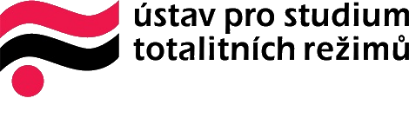 Mgr. Jana Vařeková a Mgr. Eva Frnková se zúčastnily letní školy pro učitele a učitelky dějepisu a společenských věd, kterou pravidelně pořádá Ústav pro studium totalitních režimů, tentokrát s názvem Proč se to stalo a co bude dál? Příčiny a důsledky v historickém vzdělávání. Letní škola se konala ve dnech 23. – 24. srpna 2022 opět v pražském Centru současného umění DOX.   I letošní ročník byl naplněný workshopy, prohlídkou aktuálních výstav v DOXu (výstava čínského umělce BADIUCAO: Made IN CHINA, (Ne)Moc), besedou s novinářkou P. Procházkovou. Opět jsme mohly se účastnit řady interaktivních workshopů např. Konspirace (Kateřina Sixtová/FF UK), Bourání stereotypů (Eliška Pýchová/DOX), Československo v paměti žen (Johana Jonáková, Jan Dufek/Gender Studies, o. p. s.). Všechny přednášky, workshopy a další aktivity považujeme za přínosné nejen pro výuku, ale také profesionální rozvoj. Také oceňujeme neklesající kvalitu organizace i obsahu LŠ. 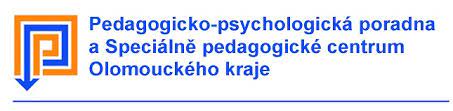 Krajská konference primární prevence 2022 Cílem konference je zvyšovat kompetence a odbornost pedagogických pracovníků v oblasti primární prevence rizikového chování. Díky tomu se udrží kvalita a efektivita preventivních aktivit, což má příznivý dopad na žáky a studenty, jejichž spokojenost a zdraví je cílem všech zúčastněných. Tématem tohoto ročníku byla sebehodnota a sebeúcta u dětí a dospívajících, přijetí sebe sama a vztahu k sobě samým. První část konference byla zaměřena na teoreticky, její náplní byly přednášky odborníků z praxe. Druhá část konference byla praktická, účastníci se v rámci workshopů seznamovali s různými metodami a technikami práce a komunikace.  Přednášky:  ŠKOLA A ZDRAVÉ SEBEPOJETÍ ŽÁKŮ? PhDr. Richard Braun ŠPECIFIKÁ LOGOTERAPEUTICKEJ INTERVENCIE V KONTEXTE ŠIKANOVANIA doc. PhDr. Mária Dědová, Ph.D. Workshopy: ZÁKLADNÍ POTŘEBY ČLOVĚKA A JEJICH VZTAH K RESILIENCI   Mgr. Martin Kupka, Ph.D.FEUERSTEINOVA METODA INSTRUMENTÁLNÍHO OBOHACOVÁNÍ  Mgr. Ondřej Věnek Vysopal Seminář “Záměrné sebepoškozování”  Datum: 9. 12. 2022 Seminář pořádala pedagogicko-psychologická poradna olomouckého kraje. Seminář pod vedením Mgr. Martina Kupky, Ph.D., byl určen především pedagogickým pracovníkům, metodikům prevence, ředitelům škol, výchovným poradcům, školním psychologům. Jeho cílem bylo seznámit účastníky s problematikou záměrného sebepoškozování. Účastníci získali základní povědomí o formách záměrného sebepoškozování, jeho příčinách a možnostech řešení problému. Část semináře také byla věnována problematice zvládání stresu a emoční regulaci. Školení SEPA Datum: 26. 5. 2023 Školení uspořádala pedagogicko-psychologická poradna olomouckého kraje, vedení semináře se ujal krajský koordinátor primární prevence PhDr. Ladislav Spurný. Školení určené školním metodikům prevence mělo za cíl seznámit účastníky s výkaznictvím SEPA jako preferovaným nástrojem pro evaluaci primární prevence na školách a vybavit je praktickými dovednosti pro úspěšnou práci v tomto programu. Pravidelná setkání metodiků prevence Pedagogicko-psychologická v čele s krajským metodikem prevence pořádá v pravidelných intervalech setkání pro školní metodiky prevence. Účelem těchto setkání je sdílení dobré praxe, informace v oblasti novinek v legislativě a trendech v oblasti primární prevence. V druhé části setkání jsou metodikům pravidelně představovány pomáhající organizace, se kterými mohou metodici navázat spolupráci. 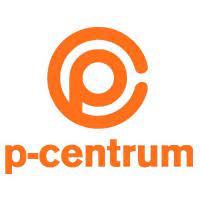 Účinná komunikace pro pedagogy Datum: 7. 2. 2023 Akreditovaný seminář v rozsahu 8 hodin uspořádalo olomoucké P-centrum. Cílem tohoto vzdělávacího programu bylo připravit účastníky na situace, kdy dochází k individuálním konzultacím s kolegy, žáky a rodiči. Náplň semináře byla jak teoretická, tak praktická s cílem s cílem vybavit účastníky také praktickými dovednosti, které povedou k zdárnému vedení rozhovorů i v těch situacích, kdy se dají předpokládat komplikace.  Webinář ekonomieDne 27. 3. 2023 absolvovala Mgr. Matoušková akreditovaný kurz (online, 8 h) dalšího vzdělávání pedagogických pracovníků. V rámci kurzu byl prostor i k řešení palčivých otázek spojených se současným ekonomickým děním – výběr z minulých témat: slasti a strasti cenových stropů, úloha vlády a centrální banky v podněcování a tlumení inflace, pasti kryptoměn aj. Kurz byl zaměřen na rozvoj finanční gramotnosti s ukotvením v ekonomii pod názvem: Ekonomie, bankovnictví, lidské jednání, peníze.  Hlavní témata kurzu:  1) Vzácnost, užitek, statky a směna  
2) Peníze jako statek, jejich vznik a zánik, peníze v čase, spotřeba a výroba, investice  
3) Pasti a nepochopení (ne)bankovních služeb a přesunu peněz v čase  
4) Cenotvorba 
5) Inflace  6) Monetární politika 
7) Praktické implikace základní analýzy ekonomiky a ekonomických ukazatelů  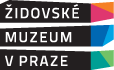 Tradice a zvyky ŽidůJana Vařeková, Pavla Chromcová a Eva Frnková se zúčastnily dne 2. listopadu 2022 v Brně semináře pro pedagogy z cyklu Židé, dějiny a kultura. Setkání proběhlo v prostorách Židovské brněnské obce na třídě kap. Jaroše, kde se také nachází pobočka Židovského muzea v Praze. První letošní seminář se zaměřoval na Tradice a zvyky Židů.  Účastníci se nejprve vyzkoušeli workshop Badatel, který je určen především pro základní a střední školy. Následovala přednáška a prohlídka výstavy s historičkou a kurátorkou Táňou Klementovou o Modlitebních knížkách a liturgii ve vile Löw Beer. Výstava nesla název Knihovna ukradených nadějí. V pozdně odpoledních hodinách jsme naše setkání zakončili na hřbitově v Židenicích, kde jsme si nejprve vyslechli přednášku na téma Tradiční způsoby pohřbívání a pohřební rituály. Pak jsme si prohlédli hřbitov a zajímavé symboly na židovských hrobech.  Antisemitismus a holokaust  Dne 3. dubna 2023 se uskutečnilo další setkání učitelů v Židovském muzeu v Brně, které bylo součástí cyklu Židé, dějiny a kultura, tentokrát s tématem Antisemitismus a holocaust.  Program semináře byl následující: 8:30 – 9:00 sraz a registrace účastníků v přednáškovém sále ŽMP Brno  9:00 – 9:30 společný přesun do Muzea romské kultury  9:30 – 11:00 interaktivní vzdělávací workshop Nezapomeneme, jehož tématem jsou zásadní historická fakta židovského a romského holocaustu propojená s autentickými vzpomínkami pamětníků. Program vede žáky a studenty k zamyšlení nad příčinami a důsledky nejen samotného holocaustu, ale obecně totalitních ideologií, nechybí ani propojení se současnými projevy antisemitismu a xenofobie ve společnosti. 11:00 – 12:00 komentovaná prohlídka stálé expozice Muzea romské kultury se zaměřením na holocaust Romů a Sintů 13:00 – 15:00 (v sále na tř. Kpt. Jaroše 3) IWALKS: vzdělávání v malých skupinách a na ulici. IWalk je vzdělávací aktivita spojující unikátní filmové vzpomínky pamětníků a přeživších šoa z celého světa s kontextem každodenního prostoru, ve kterém žijeme. Kombinace moderní technologie a klasické pedagogické metody nabízí ve spojení s prožitkem konkrétní místní lokality možnost pochopení sebe sama coby součásti budoucí historie. IWalk vyvinula kalifornská USC Shoah Foundation, vhodně se doplňuje s její e-learningovou platformou IWitness. Obě sdílejí jeden učitelský login umožňující poskytnout skupinám žáků přístup k tisícům filmových svědectví, fotografií a dokumentů. Přednáška historika Martina Šmoka bude věnována praktickému využití aplikace v českých a moravských školách. Součástí bude krátká procházka. Zapsala a zúčastnila se Mgr. Eva Frnková Stát Izrael a současnost. Dne 23. května se Jana Vařeková, Pavla Chromcová a Eva Frnková zúčastnili semináře pro pedagogy akreditovaný MŠMT z cyklu Židé, dějiny a kultura, tentokrát na téma Stát Izrael a současnost. Uskutečnil se v brněnské pobočce Židovského muzea v Praze.  Program semináře byl následující: ÚVOD DO HEBREJŠTINY – seznámení s hláskami hebrejské abecedy a osvojení si vokalizačních značek pro samohlásky. Touto částí provedla účastníky lektorka Kristýna Kuboňová. STÁT IZRAEL A SOUČASNOST – přednáška přibližující kulturní, demografickou, náboženskou, společenskou i přírodní rozmanitost Izraele. Přednášela hebraistka a kulturoložka Terezie Dubinová, PhD. Z DĚJIN STÁTU IZRAEL – přednáška judaistky Simony Pöder Innerhofer, Ph.D. o historii a kultuře Státu Izrael s důrazem na vývoj této země od jejího vzniku v roce 1948. Součástí bylo také izraelské školství a knižní a divadelní kultura. Mgr. Jana VařekováDne 23. května se Jana Vařeková, Pavla Chromcová a Eva Frnková zúčastnily semináře pro pedagogy akreditovaný MŠMT z cyklu Židé, dějiny a kultura, tentokrát na téma Stát Izrael a současnost. Uskutečnil se v brněnské pobočce Židovského muzea v Praze.  Program semináře byl následující: ÚVOD DO HEBREJŠTINY – seznámení s hláskami hebrejské abecedy a osvojení si vokalizačních značek pro samohlásky. Touto částí provedla účastníky lektorka Kristýna Kuboňová. STÁT IZRAEL A SOUČASNOST – přednáška přibližující kulturní, demografickou, náboženskou, společenskou i přírodní rozmanitost Izraele. Přednášela hebraistka a kulturoložka Terezie Dubinová, PhD. Z DĚJIN STÁTU IZRAEL – přednáška judaistky Simony Pöder Innerhofer, Ph.D. o historii a kultuře Státu Izrael s důrazem na vývoj této země od jejího vzniku v roce 1948. Součástí bylo také izraelské školství a knižní a divadelní kultura. 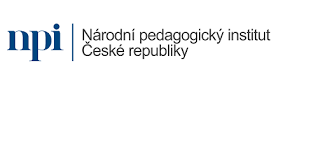 Partnerská kooperace – hospitace SPOL - Netradiční dějepis v klasickém vzdělávání od kolegy dějepisáře aneb Úvod do digitálních aplikací pro učitele  Národní pedagogický institut České republiky uspořádal 26. 4. 2023 online seminář v rámci Partnerská kooperace – hospitace SPOL s názvem Netradiční dějepis v klasickém vzdělávání od kolegy dějepisáře aneb úvod do digitálních aplikací pro učitele. Během online setkání si Eva Frnková vyzkoušela celou řadu aplikací (např. Kahoot), které je možné využít v hodině dějepisu. Aplikace jsme si podle instrukcí přednášejí stahovali a zkoušeli vše, co dovedou. Všechny aplikace byly zaměřeny na opakování učiva, pojmů, faktů. Určitě by je nešlo využít jako plnohodnotnou náhradu výuky. Spíše jako zpestření.  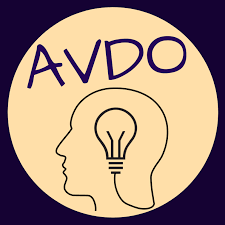  27. 1. 2023 absolvovala Mgr. Jana Vařeková online seminář s názvem WEB/3 Přijímací řízení do SŠ a VOŠ (v r. 2023) pořádaný agenturou Agenturou vzdělávání dospělých – AVDO. Lektorka přednášela o změnách a správním řízení souvisejícím s přijímáním na střední školy. Součástí webináře byl měsíční přístup k materiálům prezentovaným na semináři. 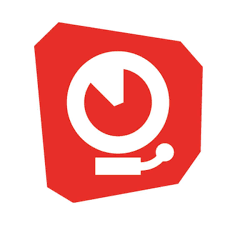 28. února 2023 proběhl webinář Přihláška je teprve začátek pořádaný neziskovou organizací Než zazvoní, kterého se zúčastnily Mgr. J. Vařeková a Ing. R. Edlová. Seminář poskytl cenné rady pro prezentaci školy před odevzdáním přihlášky a po ní.  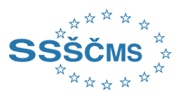 22. 3. 2023 se Mgr. J. Vařeková a Ing. R. Edlová zúčastnily semináře v Praze s názvem Správní řízení v činnosti soukromých škol. Toto školení bylo vedeno JUDr. Sylvou Kolderovou Tot, legislativní expert SSŠČMS. Partnerská kooperace – hospitace SPOL – Netradiční dějepis v klasickém vzdělávání od kolegy dějepisáře aneb Úvod do digitálních aplikací pro učitele  Národní pedagogický institut České republiky uspořádal 26. 4. 2023 online seminář v rámci Partnerská kooperace – hospitace SPOL s názvem Netradiční dějepis v klasickém vzdělávání od kolegy dějepisáře aneb úvod do digitálních aplikací pro učitele. Během online setkání si Eva Frnková vyzkoušela celou řadu aplikací (např. Kahoot), které je možné využít v hodině dějepisu. Aplikace jsme si podle instrukcí přednášejí stahovali a zkoušeli vše, co dovedou. Všechny aplikace byly zaměřeny na opakování učiva, pojmů, faktů. Určitě by je nešlo využít jako plnohodnotnou náhradu výuky. Spíše jako zpestření.  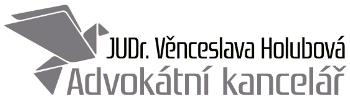 13. 6. 2023 se konal webinář o whistleblowingu pro školy, který pořádala advokátní kancelář Holubová advokáti, s. r. o., který zprostředkoval vše, co mají školy k 1. 8. 2023 v této oblasti splňovat – kdo může být oznamovatelem, informace MŠMT, pracovní situace apod. Semináře se zúčastnila Mgr. J. Vařeková.  ÚDAJE O AKTIVITÁCH A PREZENTACI ŠKOLY NA VEŘEJNOSTIZprávy z vybraných odborných ŠKOLNÍCH aktivit: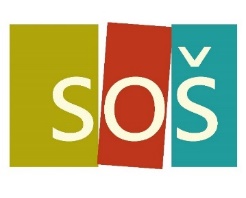 Tématické dnyDresscode day – probíhá většinou jednou za měsíc. Cílem je naučit žáky oblékat se i do formálního oblečení.  Jedná se o dodržení pravidel naučených v hodinách SPK, které určují, jaké oděvy mohou být nošeny v zaměstnání, na úřadě, při obchodním jednání či společenské události.  5.12. 2022 Mikulášský dresscode day – svátek Mikuláše jsme oslavili netradičním Mikulášským dnem, cílem bylo převléci se za čerta, Mikuláše nebo anděla. Někteří ozvláštnili tento převlek motýlkem, kravatou nebo nastylizovali svůj outfit do „úřednicka“.  30.11. 2022 No Backpack Day – tento tematický den byl zorganizován jako připomenutí toho, že ne každý školák si může dovolit koupit batoh na školní pomůcky a že třeba v Africe nosí děti všechny knihy a školní potřeby kilometry pěšky v rukou nebo v improvizovaných zavazadlech.  14.2. 2023 Růžový den – u příležitosti Dne sv. Valentína jsme uspořádali tento tematický den. Jeho součástí nebylo se jen obléci co nejvíc do růžové, ale i ohodnotit zamilovaný citát. Několik těchto citátů bylo umístěno v mezipatře a na schodech první budovy. Žáci a učitelé označovali citát, který je nejvíc oslovil tím, že k němu nalepili růžové srdíčko. 1.6. 2023 Crazy hair day – byl realizován k Mezinárodnímu dni dětí. Úkolem bylo upravit svoje vlasy jinak než pro každodenní nošení.  Cílem bylo obměnit Dresscode Day a zažít trochu legrace.  Kdo nejlépe zvládne splnit zadání, je vždy ohodnocen sladkou odměnou. Organizaci a hodnocení zajišťuje Mgr. Šárka Miklíková a Mgr. Renáta Kvasnicová ve spolupráci s ostatními kolegy. International Book Giving Day, neboli Mezinárodní den „Daruj knihu“, připadá na 14. 2.  Při této příležitosti jsme pro žáky ve škole připravili akci, abychom podpořili jejich zájem o knihy a četbu. Škola zakoupila pět zajímavých knižních titulů jak od současných autorů, tak také knižní klasiky, ale i tituly populárně naučné,  Knihy jsme pro žáky následně schovali na různých místech ve škole. Během velké přestávky pak zájemci knihy hledali. Kdo úspěšně knihu našel, mohl si ji nechat. Akce u žáků vzbudila zájem a úspěšní hledači měli ze svých čtenářských cen radost. Akci jsme letos podruhé a pro velký úspěch rádi připravíme akci i příští školní rok. Knihu obdržely: Elen Bicanová Kateřina Häutlerová Kateřina Konečná Sandra Lišková Veronika Jurečková Ples SOŠ Olomouc spol. s r. o.V pátek 24. února 2023 v prostorách olomouckého hotelu Flora se uskutečnil po covidové pauze tradiční reprezentační maturitní ples Střední odborné školy Olomouc spol. s r. o.  Moderátorkou večera byla naše absolventka K. Dobšíčková a hudbu zajistila skupina  Jen Tak 2. Ples byl zahájen projevem paní ředitelky a zřizovatelky školy RNDr. Hany Blahové, poté následovaly ukázky klasických a latinskoamerických tanců v podání absolventky a současné kolegyně T. Crhové. Hlavním bodem programu však bylo tradiční šerpování a stužkování maturitních ročníků – IV.A a IV.B. jejich třídními učitelkami. Po slavnostním přípitku maturanti složili slib a prostřednictvím sóla pro ně tak poděkovali svým rodičům za podporu při studiu.   Irena Brežná -  autorské čtení a beseda Dne 15. května navštívila naši školu významná novinářka a autorka slovenského původu Irena Brežná. Studentům přečetla ukázku ze své knihy “Nevděčná cizinka” a následně s žáky besedovala nejen o své práci spisovatelky a válečné reportérky, ale také svých životních zkušenostech s emigrací, které se promítají do výše zmíněné knihy. Irenu Brežnou doprovodila také Zuzana Henešová, která stojí za českým překladem knihy, neboť autorka od své emigrace působí ve Švýcarsku a píše v německém Praxe studentů Pf UPOL – STREET LAW19. října a 9. listopadu 2022 proběhl u čtvrtých ročníků tříhodinový blok pracovního práva, který vedl Filip Novák ve spolupráci s Mgr. Miklíkovou. Filip Novák je student UP Právnické fakulty a v rámci projektu Street Law byl vyslán na naši školu. Žáci studovali zákoník práce hravou formou, pracovali s úplným zněním zákona, aktivně vyhledávali přesná znění a diskutovali nad výkladem zákona. Studentky Denisa Lindovská a Klára Kočová z Pf UPOL plní zadané úkoly na splnění 4 kreditů do předmětu Právo pro každý den 2 na právnické fakultě zadané Mgr. Mučka Pevala v rámci programu Street Law. Nově tento program používá metodu tandemové výuky, kdy studenti právnické fakulty spolupracují s učitelem (Mgr. Miklíková) na vytvoření a vedení interaktivních hodin v právu. Jedná se o 8 vyučovacích hodin (2 náslechy, 6 výstupů). Lidská práva I.B,C Pracovní podmínky mladistvých III.A,B Dědické právo II.A,B 22. a 23. 6. 2023 probíhaly ve škole projektové dny nazvané MULTI-KULTI.  Bylo určeno 8 skupin národnostních a kulturních menšin, které jsou v ČR méně či více obvyklé (Mongolové, Židé, Romové, Rumuni, Ukrajinci, Vietnamci, Číňané, obyvatelé Zakavkazska).  Třídní učitelé si již v dubnu na poradě pedagogického sboru vylosovali každý jednu skupinu pro svoji třídu.  Cílem bylo připravit prezentaci dané skupiny tak, aby se s ní mohli seznámit i ostatní žáci školy. Žáci pracovali na výzdobě třídy, tradicích, zvycích, kulturních památkách, zeměpisných propozicích, politickém určení a samozřejmě i ukázkách tradiční kuchyně ve formě ochutnávek apod. Prezentaci si každá skupina naplánovala předem a připravila ve své třídě již ve čtvrtek a pokračovali v pátek ráno.  Během druhé vyučovací hodiny v pátek se všichni vypravili zhodnotit známkou 1–5 svoje kolegy ve vedlejších třídách. Po sečtení všech hodnotících lístků byl vyhlášen výsledek na slavnostním setkání mezi budovami. Vyhrála 1.B – Mongolsko, získali odměnu ve formě zmrzliny. Státní zkoušky ze zpracování textu na PC – 19. června 2023 19. června 2023 proběhly na naší škole státní zkoušky ze zpracování textu na PC za účasti státní zkušební komisařky Ing. Heleny Zaviačičové (vicemistryně světa v psaní na klávesnici). Přihlásilo se 13 adeptů z naší školy. 11 žáků úspěšně složilo státní zkoušku a o další 2 výsledky státní zkoušky rozhodne revize komisařů Národního pedagogického institutu v Praze. Žáci byli hodnoceni za provádění základních operací v textovém procesoru, interpretaci korekturních znamének a následné úpravy předloženého textu, orientaci v gramatice spisovné češtiny a psaní na klávesnici alespoň 200 čistých úhozů za minutu. Zkoušky organizovala Ing. Helena Vlková.Slavnostní pasování 23. 6. 2023 Proběhlo současně s vyhlášením výsledků projektových dnů MULTI-KULTI. Absolventi a bývalí žáci čtvrtých ročníků pasovali žáky třetích ročníků na „mazáky“. Toto pasování spočívalo ve splnění několika tematických otázek vylosovanými žáky, slavnostním složením slibu, pasováním všech mazáckým žezlem a následně předáním žezla, korunky a jablka třídním učitelkám. 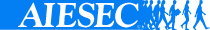 V posledním zářijovém týdnu, od 26. - 30. 9. 2022, naše škola přivítala 2 zahraniční studenty, kteří v rámci projektu AIESEC, prezentovali v hodinách prostřednictvím anglického jazyka svoji zemi. Odpoledne pak trávili s našimi žáky, kteří měli tak jedinečnou příležitost poznat nové lidi a procvičit si angličtinu. Společně prošli nejznámější olomoucká místa (náměstí, katedrálu sv. Václava, parky, ZOO, baziliku na Svatém Kopečku) a dokonce společně fandili olomouckým hokejistům při utkání s HC Pardubice. Žáci měli možnost studenty ubytovat u sebe doma, čehož využila A. Brokešová z I.A, jejíž rodina poskytla bydlení pro Rafaela z Německa. Mileho, rodilého Chorvata žijícího v Bosně a Hercegovině, ubytovala Mgr. Vařeková. Projekt po přerušení koronavirovou epidemií byl přijat s nadšením, a bude-li možnost, jistě se do něj opět zapojíme.  Mladí a klima  Mladí a klima je název interaktivního workshopu, který se uskutečnil pro zájemce ze 3. ročníků a žáky 1.A. V rámci tohoto workshopu se studenti zábavnou a moderní formou dozvěděli o problematice současných klimatických problémů a společně na toto téma diskutovali s lektorem. 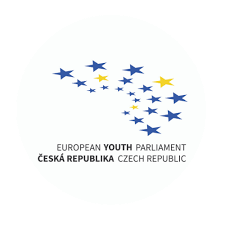 Evropský parlament mladých diplomatů v Plzni Ve dnech 7. - 11. listopadu se náš žák Tadeáš Charvát účastnil Evropského parlamentu mladých diplomatů. Účastníkům byla na začátku projektu podrobně představena Evropská unie a její historický vývoj, orgány Evropské unie a základy legislativního procesu. Poté byl účastníkům představen jednací řád simulovaného zasedání Evropského parlamentu. Hlavní částí projektu bylo jednání parlamentu částí projektu. Účastníci se po dobu konání pětidenního projektu vžili do rolí europoslankyň a europoslanců Evropského parlamentu a jednali o dokumentech, které vzešly z předcházejících projektů Evropská rada Mladých diplomatů a Evropská komise Mladých diplomatů. Kromě jednání mohli účastníci také vidět zajímavé přednášky několika hostů a diskutovat s nimi na aktuální témata a problémy Evropské unie, nebo také o situaci na Ukrajině. Na odlehčení proběhlo mnoho interaktivních aktivit, nebo aktivity na rozvoj soft-skills.   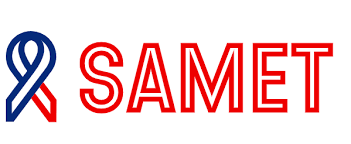 Samet na školách11., 14. a 15. listopadu 2022 se 2. ročníky absolvovaly zážitkové workshopy zaměřené na dějiny a lidskoprávní problematiku, konkrétněji na události spojené se 17. listopadem v rámci projektu Samet na školách. Nabídku této akce iniciovala Ing. Hana Lucuková vedoucí vzdělávání Paměť národa Střední Morava a Post Bellum, z. ú.  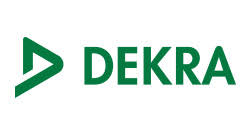 Nehodou to začíná – DEKRA 22. 11.  V kině Metropol se žáci zúčastnili interaktivního preventivně edukačního pořadu pro studenty ve věku 15-20 let. Je určen všem začínajícím i budoucím řidičům motorových vozidel. Projekt je financován z prostředků Fondu zábrany škod České kanceláře pojistitelů a společností DEKRA CZ a. s. Jedná se o zábavný pořad, který připravuje žáky na situace, které mohou zažít v provozu. Do pořadu jsou zvány osobnosti z oblasti dopravních policistů, záchranářů, hasičů a podobně.  CENTRUM SEMAFOR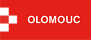 Seminář pro začínající řidiče 28. a 29. 11  V centru SEMAFOR se žáci třetích ročníků účastnili interaktivního semináře pro začínající řidiče a účastníky provozu. Vyzkoušet si mohli jak základy první pomoci, ale také jízdu s tzv. Opileckými brýlemi, zájemci si také mohli na vlastní kůži vyzkoušet profesionální alkohol tester. 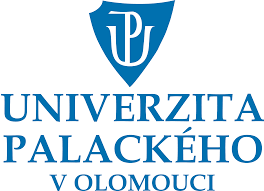 Dne 23. listopadu 2022 přišli Alexandr Richter, Tobiáš Suchánek, Viktorie Spáčilová a Terezie Tabačárová představit maturantům studium na Právnické fakultě Univerzity Palackého, obor Právo. Ukázali čtvrťákům systém studia a podali veškeré informace od přijímaček až po trávení volného času, které se přípravy a studia týkaly a týkají.  Dne 11. ledna 2023 přišla naše absolventka Marie Daříčková poreferovat o studiu na Právnické fakultě Univerzity Palackého, kde studuje obor Právo ve veřejné správě.   Formou prezentace představila svůj obor, ukázala rozvrh, systém studia a zodpověděla otázky žáků čtvrtého ročníku týkající se studia i předcházejících přijímacích zkoušek. Římské právo – 25. 1. 2023 naši absolventi Alexander Richter a Tobiáš Suchánek přišli do I. B a I. C prezentovat svoje čerstvě nabyté znalosti po vykonání zkoušky z Římského práva na Pf UPOL. Měli připravenou prezentaci v PowerPointu a pracovní listy, v průběhu hodiny se střídali, žáky obohatili o podrobnosti a zajímavosti, které v rámci našeho předmětu neučí. 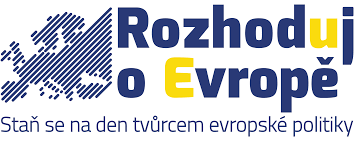 Rozhoduj o Evropě – Staň se na den tvůrcem evropské politiky 13. 12. 2022 se této akce účastnili zástupci čtvrtých ročníků. Akce simuluje schvalování legislativy EU. Žáci jsou po přihlášení zařazení buď jako ministři za stát do Rady ministrů nebo jako poslanci za stranu v Evropském parlamentu. Zároveň mají předem určené stanovisko, které budou hájit. Úkolem obou skupin je nejdříve na samostatných jednáních a pak na společném vytvořit úpravy k předkládanému nařízení. Tentokrát šlo o politickou reklamu.  Letos jsme byli opět úspěšní, Pavel Oldřich Fidra ze IV.A získal 1. místo.  Po simulaci práce orgánů EU následovala diskuse s odborníky na téma politika EU. 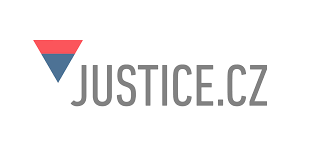 Krajský soud v Ostravě, pobočka Olomouc12. 12. 2022 navštívili žáci IV.A budovu Krajského soudu, kterou nás provedla Mgr. Ing. Andrea Dostálová, asistentka soudce poté, co jsme shlédli jednání v trestní věci těžká újma na zdraví– výslech poškozeného. Před a po jednání se nám věnoval v soudní síni pan soudce Mgr. Lýsek. Následně jsme v budově navštívili jednotlivá patra, paní magistra nám ukázala kanceláře, seznámili jsme se prakticky s tím, jak vypadá insolvenční spis. Archivaci spisů nám ukázala paní Mužná ve Spisovně a na závěr jsme mohli navštívit i eskortní cely. Zapsala 6.12. 2022 Mgr. Miklíková 16. 1. 2023 navštívili soud žáci IV.B. Absolvovali jednání týkající se drogové problematiky, vyslechli závěrečné řeči státního zástupce, obhájce, a nakonec i obviněného. Před jednáním nás pan soudce Mgr. Lýsek uvedl do problematiky. Závěr řízení s vynesením rozsudku byl odložen. Řízení se několikrát přerušilo, takže jsme mezi jednáními byli provedeni po budově soudu a paní Mgr. Ing. Dostálová nám ukázala kancelář asistenta soudce a vysvětlila obsah spisu insolvenčního řízení. Zapsala 23.01. 2023 Mgr. Miklíková 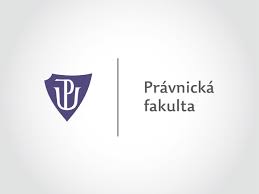 Právník ze střední V pátek 27. 1. se na půdě Právnické fakulty Univerzity Palackého konala soutěž “Právník ze střední”. Naši školu na akademické půdě reprezentovala Barbora Valčíková a odbornou porotu svými prezentačními a komunikačními dovednostmi zaujala natolik, že obsadila krásné třetí místo. 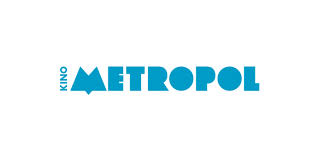 Drogová kriminalita a my v kině Metropol Dne 14. 3. se žáci zúčastnili preventivního programu “Drogová kriminalita a my v roce 2023”. Přednášku vedl zkušený kriminalista mjr. JUDr. Badin, který žáky seznámil nejen s nebezpečnými účinky zakázaných drog, ale osvětu vedl i v oblasti látek volně dostupných, které jsou v současnosti volně na trhu (KRATOM). Do přednášky přispěl mnohými příklady ze své praxe. 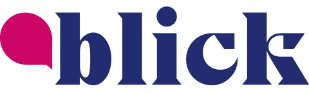 Finanční gramotnost – Ing. Martin Valenta Zástupce a zakladatel týmu Blick Finance pan Valenta přišel informovat čtvrté ročníky o finančních možnostech mladého člověka. Nejprve je uvedl do problematiky osobních financí obecně a pak poutavou formou na příkladech vysvětloval dnešní možnosti a způsoby finančního zajištění – spoření, investice, pojištění apod. 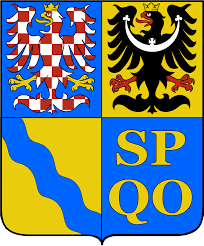 Debata s hejtmanem Dne 15. 3. se žáci druhých ročníků oboru veřejnosprávní činnost zúčastnili debaty s hejtmanem olomouckého kraje panem Ing. Josefem Suchánkem. Debata se konala na půdě Moravské vysoké školy, která akci pořádala. Po skončení besedy ještě žáky čekala prohlídka prostor školy. 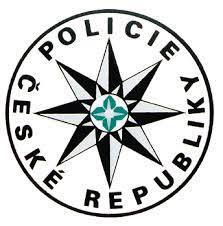 Preventivní programy PČR 23. a 24. března  Ve dnech 23. a 24. března naši školu navštívil por. Bc. Marek Váňa z Krajského ředitelství PČR. S žáky prvních a druhých ročníků vedl programy na téma “Moje cesta onlinem” a “Právo a Morálka”. Programy byly zakončeny debatou se studenty, v rámci které pan poručík odpovídal na dotazy studentů, které se týkaly nejen dané problematiky, ale také jeho policejní praxe. 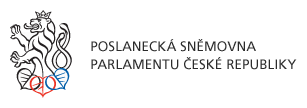 Český parlament a parlamentarismus Vybraní žáci druhých a třetích ročníků se dne 5. 4. 2023 zúčastnili vzdělávacího semináře v Poslanecké sněmovně Parlamentu ČR. Tématem semináře byl Český parlament a parlamentarismus. Semináře se žáci naší školy účastní pravidelně, vybíráni jsou na základě jejich zájmu o studium odborných maturitních předmětů. Letos naši školu svou účastí reprezentovali: Lucie Bortlíková, Vanesa Švecová, Adam a Tomáš Halasovi.  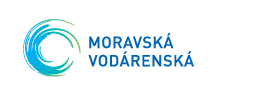 Dne 13. 4. 2023 se žáci II. B a II.C zúčastnili exkurze v čistírně odpadních vod. Žáci byli seznámeni s provozem čistírny a dozvěděli se zajímavé informace o problematice čištění odpadních vod z Olomouce a blízkého okolí. Exkurze trvala 120 minut a žáci měli možnost poznat celý proces čištění odpadních vod od mechanického čištění nejhrubších nečistot, přes proces biologického čištění až po vypouštění vyčištěné vody do Moravy. 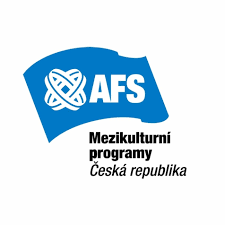  AFS – DOS Olomoucko  Dne 24. 2. 2023 se třída II.C účastnila besedy o zahraniční spolupráci, kterou připravil pan Alex Herčík z organizace AFS, která v rámci prezentace na školách informuje žáky o možnosti studia v zahraničí, či dobrovolnictví u AFS, díky kterému se žákům otevře spoustu možností, jako například možnost komunikace se zahraničními studenty, zahraniční výlety, konference a různá školení.  Žáci tak mají možnost naučit správně komunikovat s okolím, starat se o životní prostředí, orientovat se ve světě apod. Prezentace trvala jednu vyučovací hodinu v rámci výuky angličtiny. 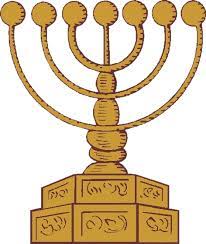 Židovská obec Brno – Workshop židovské zvyky, tradice   Třída I.B a I.C se zúčastnila 25.5. workshopu Badatel, což je interaktivní seznámení s nejdůležitějšími tradicemi a zvyky v judaismu. Jmenovaný interaktivní seminář proběhl na půdě Židovského muzea v Praze, v Oddělení pro vzdělávání a kulturu - pobočka Brno. Celý seminář vedla paní Mgr. Barbora Dočkalová. Obě třídy se rozdělily na několik skupinek, každá měla za úkol se pomocí interaktivní bedny seznámit s každodenními i svátečními zvyky a tradicemi Židů jako je např. svatba, šabat. Dále se mohli se spolužáky podělit o svá zjištění, co je to Tóra, macesy, Bar micva, kdy se nosí jarmulka, tallit apod. 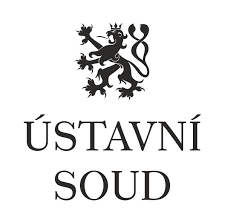 25. 5. 2023 jsme navštívili Ústavní soud v BrněNaší skupině se věnoval pan Mgr. Pavel Dvořák, Ph.D. - vedoucí odboru vnějších vztahů a protokolu. Odvedl nás přes Galerii do prostor Sněmovny soudu, kde jsme se usadili a byla zahájena beseda obsahující prvky našeho učiva Státovědy, Vývoje práva a soudnictví i architektury Sněmovny.  Dověděli jsme se nové věci ohledně organizace Ústavního soudu, o tom, jaké funkce zastávají soudci a další zaměstnanci soudu.  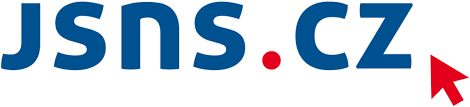 Studentské volby 12. 12. Již tradičně se naše škola zapojila do projektu JSNS “Studentské volby”. Tentokrát naši studenti svým hlasem mohli vyjádřit své preference v rámci prezidentských voleb. Týdny mediálního vzdělávání2. 6. 2023 navštívil školu pan Martin Laštůvka, redaktor zpravodajství ČT, kterého jsme si pozvali na základě projektu Jeden svět na školách organizace Člověk v tísni – Týdny mediálního vzdělávání. Pan Laštůvka pro žáky II. B a C uskutečnil přednášku o tom, jak vnímat zprávy, na co si dát pozor. Jak rozpoznat skutečnou informaci v médiích. Dále popisoval, jak probíhá den redaktora, jak se tvoří správná reportáž, jaká média lze využít ke zpracování poutavé reportáže. CHARITATITATIVNÍ, HUMANITÁRNÍ A DOBROVOLNICKÁ ČINNOST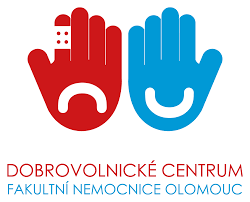 Na začátku září 2022 byla škola prostřednictvím Mgr. K. Bombíkové, vedoucí Dobrovolnického centra FNOL, požádána o pomoc při výstavbě a úpravě arboreta v areálu Fakultní nemocnice Olomouc. Této dvoudenní dobrovolnické akce se zúčastnili všichni žáci 3. ročníků, a to ve dnech 22.-23. 9. 2022. V součinnosti s tímto centrem se následně naši žáci z různých ročníků zúčastnili Mikulášského obdarovávání. Navazujeme tak na dobrovolnictví, které naše škola podporuje a propaguje. Dne 5. října 2022 se dva žáci IV. B (Karolína Škrdová, Šimon Hradečný) zúčastnili dobrovolnické akce Mezinárodní den úsměvů, která byla realizovaná na geriatrickém a onkologickém oddělení Fakultní nemocnice Olomouc. V průběhu této akce navštívili žáci spolu s pověřeným pracovníkem FNOL zmíněná oddělení, kde hovořili v pozitivním duchu s jednotlivými pacienty a předávali jim drobné dárečky. Celá akce byla pro všechny zúčastněné velmi emotivní a byla hodnocena jak se strany pacientů, tak ze strany odborného personálu jako velmi úspěšná, prospěšná a vhodná. 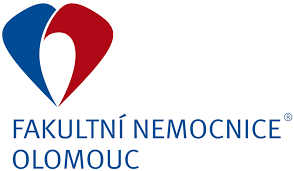 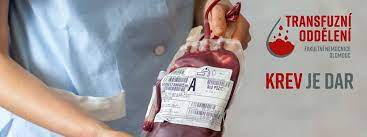 Dobrovolné dárcovství krveHromadný odběr v Transfuzním oddělení Fakultní nemocnice Olomouc Hromadný odběr v Transfuzním oddělení Fakultní nemocnice Olomouc V úterý 1. 11. 2022 se konal opětovný hromadný odběr krve v Transfuzním oddělení Fakultní nemocnice Olomouc. Přijít o den dřív, mohli jsme se účastnit halloweenského odběru, který by byl jistě krvelačnější. I tak jsme to zvládli v docela dobrém počtu: 4 prvodárci, 4 starodárci a 3 zaměstnanci. Všechny sestřičky se nám nadmíru věnovaly a potvrdily nám nutnost dalších nových dárců, protože dárci stárnou a ubývají. My ale věříme, že pokaždé přispějeme novými dobrovolníky. Dobrý anděl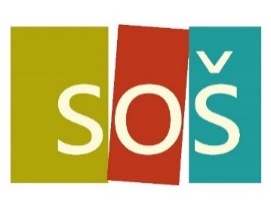 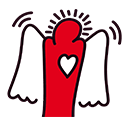 Střední odborná škola Olomouc spol. s r. o. Andělské číslo: 21028930 Registrace uživatele: 16. 10. 2014 E-mail: skola@skolaodborna.cz 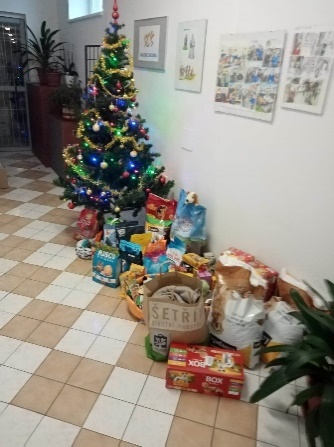 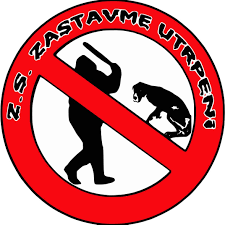 Sbírka pro útulek pro týraná zvířata v Žerotíně „Zastavme utrpení“21. 12. 2022 byly útulku předány materiální dary ze školní sbírky: 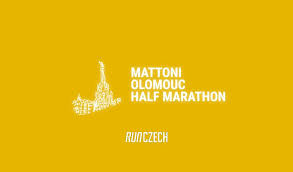 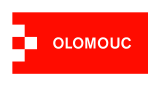 Olomoucký půlmaratonV sobotu 22. 6. 2023 se už poněkolikáté podílely jako dobrovolnice Mgr. Vařeková, Karolína Škrdová, Bety Brokešová, Terka Komendová a Kája Bednářová na organizaci Mattoni 1/2Maraton Olomouc 2023. Zajišťovaly stanoviště na 12. kilometru závodu, které se nachází Na Střelnici. Před vyběhnutím účastníků bylo potřeba sestavit stoly, na kterých bylo připravováno občerstvení pro běžce. Po proběhnutí posledního závodníka se dobrovolníci podílí na úklidu stanoviště. Odměnou za tuto aktivitu je neuvěřitelná atmosféra, která je vždycky jedinečná.j) ÚDAJE O VÝSLEDCÍCH INSPEKČNÍ ČINNOSTI PROVEDENÉ Českou ŠKOLNÍ INSPEKCÍ  Ve dnech 5., 7. a 8. 4. 2022 proběhla na škole inspekční činnost ČŠI (Olomoucký inspektorát), jejímž předmětem byla Inspekční činnost podle § 174 odst. 2 písm. b) a c) zákona č. 561/2004 Sb., o předškolním, základním, středním, vyšším odborném a jiném vzdělávání (školský zákon), ve znění pozdějších předpisů. Zjišťování a hodnocení podmínek, průběhu a výsledků vzdělávání, a to podle školních vzdělávacích programů. Zjišťování a hodnocení naplnění školních vzdělávacích programů.Hodnocení podmínek vzdělávání Plně funkční řízení subjektu vychází z každodenního kontaktu užšího vedení školy i z organizace pravidelných porad se zaměstnanci školy a směřuje k naplňování koncepčních záměrů školy i naplňování profilu absolventa. Důraz je přitom kladen na rozvoj odborných kompetencí žáků a propojení teorie s praxí. K naplňování koncepčních záměrů přispívá složení pedagogického sboru, který byl v hodnoceném období částečně obměněn. Ředitelce školy se v aktuálním školním roce nepodařilo zajistit pro vzdělávání ve škole stoprocentně kvalifikovaný pedagogický sbor, toto personální riziko však sleduje a přijala opatření k jeho eliminaci. Nově příchozím pedagogům vytvořila optimální podmínky přidělením uvádějících učitelů, kteří ve spolupráci s vedením školy i ostatními pedagogy poskytují odbornou podporu a metodické vedení. Výměna zkušeností mezi pedagogy je podporována realizací vzájemných hospitací. Hospitační činnost ředitelky školy je doplněna krátkými vhledy výchovné poradkyně, která hodnotí realizaci podpůrných opatření ve výuce. Profesní rozvoj vyučujících je hojně podporován formou dalšího vzdělávání. Mezi priority v této oblasti patří vzdělávání v oblasti rozvoje matematické, čtenářské či jazykové gramotnosti, aktualizace a inovace dosavadních odborných znalostí, využití nových didaktických prostředků i prevence rizikových jevů. Pedagogičtí pracovníci se kromě jednání pedagogické rady také pravidelně v průběhu školního roku scházejí na schůzkách metodických orgánů, jejichž počet a struktura kopíruje obory vzdělání a odpovídá také vzdělávacím předmětům. Obsahem jednání jsou kromě organizačních záležitostí i příprava maturitní zkoušky, či důraz na implementaci mezipředmětových vztahů do výuky. Výsledky vzdělávání jsou zde převážně pouze sumarizovány. V menší míře jsou jednání zaměřena na analýzu průběžných a závěrečných výsledků vzdělávání žáků a navrhování účinných opatření k jejich zlepšování. Při organizování školních akcí, a to především v oblasti zajištění odborné praxe, škola spolupracuje s řadou podniků, organizací a institucí. Realizace odborných praxí je zajištěna na pracovištích veřejné správy a samosprávy, zejména na obecních, městských a krajských úřadech. V aktuálním školním roce je vzdělávací nabídka průběžně rozšiřována prostřednictvím různých vzdělávacích akcí, jejichž realizace byla v uplynulých školních letech omezena vzhledem k pandemické situaci. Žáci se opět aktivně zapojují do veřejných akcí a také do oborových soutěží. K rozvoji odborných kompetencí žáků přispívá např. také jejich účast na on-line konferenci Evropského parlamentu či Českého modelu amerického kongresu. Mimo dalších aktivit byla škola v hodnoceném období zapojena do projektu Michael, jehož cílem je podpora rozšiřování odborné slovní zásoby. Pro uskutečňování všech těchto aktivit usiluje vedení školy o zlepšování materiálního zázemí. Zapojení školy do projektů přispělo k celkovému zkvalitnění činnosti školy zejména v oblasti materiální podpory a v organizaci vzdělávání. Učební pomůcky, učebnice 2021/2022 3 i didaktická technika jsou průběžně doplňovány a obnovovány. Monitorována jsou i bezpečnostní rizika, žáci i zaměstnanci jsou v této oblasti pravidelně proškolováni.Hodnocení průběhu vzdělávání Společným znakem všech hodnocených vyučovacích hodin byla příjemná pracovní atmosféra založená na otevřené komunikaci mezi učiteli a žáky. Účelné zařazování mezipředmětových vztahů a příkladů využití vzdělávacího obsahu v reálném životě podpořeno názorností výuky vedlo k rozvoji funkčních gramotností a klíčových kompetencí žáků. Učitelé žáky přiměřeně podněcovali k individuálnímu výkonu a diskuzi, žáci byli vedeni ke vzájemnému respektu. Výuka byla vedena věcně správně, odbornost výkladu byla podpořena aprobovaností pedagogů. K posílení názornosti výuky pedagogové často využívali učební pomůcky, audiovizuální didaktickou techniku s cloudovým úložištěm školy, které umožňuje sdílení výukových materiálů a realizaci výuky v souladu se současnými trendy ve vzdělávání. Převažovala frontální výuka v kombinaci se samostatnou prací žáků. Výklad nového vzdělávacího obsahu byl doplňován o řízený rozhovor, který cíleně rozvíjel postoje žáků a systematicky je vedl k vyvozování faktů a mezipředmětových souvislostí, pouze ojediněle však byly zařazovány i formy výuky podporující vzájemnou spolupráci. Nedostatečná pestrost forem nevytvářela žákům příležitosti k týmové spolupráci, která by rozvíjela jejich schopnost komunikace při společném řešení problémů. Ve velké části vyučovacích hodin nebyla vždy zřetelná diferenciace vzdělávacího obsahu zohledňující odlišné vzdělávací potřeby žáků či jejich nadání. Individuální přístup k žákům se speciálními vzdělávacími potřebami nebyl v průběhu hodnocených vyučovacích hodin zcela zřejmý. Žáci pracovali převážně na úkolech se stejnou mírnou obtížnosti, nadaným žákům nebyly vytvářeny další vhodné podmínky pro jejich rozvoj. Pedagogové podporovali žáky v jejich práci, kterou průběžně hodnotili. Jen ojediněle však byla žákům poskytnuta efektivní formativní zpětná vazba motivující je k dalšímu učení a reflektující jejich individuální pokrok. V závěru vyučovacích hodin často scházelo shrnutí a zhodnocení, stanovení cílů na příští vyučovací hodinu, chyběla reflexe žáků a prostor ke vzájemnému hodnocení. Nebyly tak dotvářeny zpětné vazby ve vztahu ke splnění stanovených výukových cílů pro žáky i učitele. Hodnocené vyučovací hodiny anglického jazyka byly převážně vedeny v cílovém jazyce, mateřský jazyk byl vhodně použit při vysvětlování gramatických jevů či složitějších zadání úkolů, pouze v jedné vyučovací hodině bylo zaznamenáno jeho nadužívání. Většina žáků dokázala reagovat na otázky a pokyny kladené v cizím jazyce. Převažující frontální výuka byla vhodně doplňována prací ve dvojicích či skupinách. Žákům byl poskytován prostor pro vlastní mluvní vyjádření, žáci tento poskytnutý prostor pro rozvoj jejich komunikativní kompetence využívali s rozdílnou intenzitou a zaujetím. Důraz byl kladen na rozvoj všech produktivních i receptivních dovedností žáků, chyby byly opravovány s citem a pedagogickým taktem. Vzdělávací obsah vyučovacích hodin byl zaměřen na přípravu k maturitní zkoušce, zejména na upevňování a rozšiřování slovní zásoby, přičemž byl důraz kladen také na rozvoj odborné slovní zásoby. Rozvoji jazykové kompetence žáků napomáhá také pravidelné zapojování rodilého mluvčí do výuky. Hodnocené vyučovací hodiny českého jazyka byly zaměřeny na rozvoj čtenářské gramotnosti žáků, jejich schopnosti vyhledávat informace a argumentace. Žáci bez obav prezentovali svůj názor, aktivně se zapojovali do rozhovoru s vyučujícími. V průběhu výuky matematiky zvládali žáci postupy řešení nově probíraného učiva z velké části samostatně, tempo výuky bylo přiměřené schopnostem i matematickým dovednostem žáků. Vyučující vhodně zaměřila svoji činnost na motivaci a podněcování aktivity žáků. Při 2021/2022 4 činnostech zaměřených na opakování vzdělávacího obsahu, třídění a upevnění získaných poznatků prokazovala většina žáků požadované znalosti a dovednosti. Ve sledované výuce informační a komunikační technologie (Digitální marketing) byla nejvýznamnějším motivačním faktorem především praktická využitelnost získaných dovedností. Žáci prokazovali samostatný a aktivní přístup k výuce i v práci s výpočetní technikou. Své znalosti a dovednosti prokazovali průběžně při řešení nových zadání. Schopnost řešení úkolů měla pro učitele charakter zpětné vazby. Ve sledovaných hodinách odborných předmětů převažovala frontálně řízená činnost kombinovaná se samostatnou prací žáků. Téměř ve všech vyučovacích hodinách byla výrazně podněcována spolupráce a dialog mezi žáky a učitelem, chyběla však spolupráce a dialog mezi žáky, která by směřovala k jejich vyšší aktivizaci. Vyučovací hodiny byly vedeny věcně správně, vzdělávací obsah odpovídal tématům a cílům školních vzdělávacích programů, odbornost výkladu byla podpořena zkušenostmi pedagogů a zpravidla také jejich dlouholetou praxí. Při výkladu vzdělávacího obsahu byl vyučujícími kladen důraz na používání příslušné terminologie zejména z oblasti práva a veřejné správy, na logické uchopení, praktické řešení problémů i využití zkušeností a znalostí žáků získaných během odborných praxí. Vyučující vhodně zařazovali mezipředmětové vazby doplněné o nové poznatky, zdůrazňovali žákům možnost využití nabytých vědomostí a dovedností v pracovním i soukromém životě.Hodnocení výsledků vzdělávání Systém zjišťování a hodnocení výsledků vzdělávání žáků je založen zejména na uplatňování standardních evaluačních nástrojů s využitím různých forem písemného a ústního ověřování žákovských znalostí a dovedností. Ve vybraných vyučovacích předmětech škola zařazuje písemné práce většího rozsahu. Výsledná data z interního testování však nejsou dostatečně analyzována, vyučující se dále systematicky nezabývají návrhem opatření vedoucích k minimalizaci chyb a zlepšování výsledků vzdělávání žáků. Nejsou také stanovena jednotná kritéria pro hodnocení výsledků vzdělávání v rámci jednotlivých vzdělávacích oblastí. Škola tak postrádá efektivní nástroj, který by jí umožnil objektivní srovnání jednotlivých tříd a poskytoval ucelenou zpětnou vazbu o rozdílech a úrovni dosažených výsledků jednotlivých žáků. Celkové výsledky vzdělávání jednotlivců i tříd jsou projednávány na jednáních pedagogické rady, kde jsou také sumarizovány výsledky maturitní zkoušky. V hodnoceném období posledních tří školních roků vykazovali žáci školy neúspěšnost zejména ve vyučovacím předmětu Matematika. Ke zlepšení výsledků vzdělávání u maturitní zkoušky škola kromě osobních pohovorů se žáky či individuálních konzultací také zavedla realizaci doučování. Aktuálně však chybí detailnější rozbor účinnosti takto přijímaných opatření a stanovení dalších postupů, jak účelně využívat vzdělávací předpoklady všech žáků. V těchto směrech jsou metodické orgány a pedagogická rada využívány v menší míře. Úroveň dosažených znalostí a dovedností mohou žáci porovnávat v rámci soutěží zejména s odborným zaměřením. Cílená podpora žáků v účasti na těchto akcích pomáhá formovat a rozvíjet jejich osobnostní růst, nadání i studijní předpoklady. Pravidelně zařazované žákovské referáty a odborné práce žáků vedou k rozvoji jejich klíčových kompetencí. Osvojování občanských a demokratických hodnot je podporováno zařazováním různých exkurzí a projektů do výuky. Přenos informací směrem k zákonným zástupcům žáků probíhá převážně s využitím tradičních prostředků v kombinaci se školním informačním systémem umožňující cloudovou službu, která v sobě spojuje administrativní a výukové funkce (elektronická 2021/2022 5 žákovská knížka, zasílání hromadných informací pro zákonné zástupce žáků, zadávání domácích úkolů aj.). Významnou součástí výchovně vzdělávacího procesu je nadstandardně fungující činnost školního poradenského pracoviště, které je zajišťováno speciální pedagožkou, která aktivně vyhledává žáky s rizikem školní neúspěšnosti nebo problémového chování, komunikuje a řeší jejich individuální potřeby a problémy. Podrobněji rozpracovaná transparentní strategie k zajištění jednotného postupu a podpory žákům ohroženým školním neúspěchem však chybí. Svou práci opírá o maximálně vstřícný postoj k žákům, daří se jí získávat si jejich důvěru. V případě výchovných a vzdělávacích potíží a problémů se mohou žáci průběžně obracet také na třídní učitele, případně i další pedagogy, kteří spolu úzce spolupracují a sdílejí tak aktuální informace. Vedení subjektu také spolupracuje se zákonnými zástupci žáků, a to zejména při řešení jejich prospěchu, neomluvené absence a kázeňských problémů. Účinnost pomoci školy žákům se speciálními vzdělávacími potřebami je pravidelně vyhodnocována ve spolupráci se školskými poradenskými zařízeními. V oblasti kariérového poradenství se škola systematicky zaměřuje mimo uplatnění žáků na trhu práce také na otázky dalšího studia na vyšších odborných nebo vysokých školách, poskytuje žákům dostatek informací o možnostech jejich uplatnění v profesním životě, případně v dalším studiu. Informace o uplatnění absolventů školy a jejich úspěšnosti v navazujícím studiu nebo profesním životě škola získává prostřednictvím komunikace s absolventy školy. Škola pravidelně aktualizuje preventivní program školy, který se zaměřuje zejména na vytváření příznivého sociálního klimatu, reflektuje potřeby a specifika školy. Účinným nástrojem k eliminaci výskytu rizikových jevů je včasná intervence speciální pedagožky při prvotních projevech problémového chování formou pohovorů se žákem i jeho zákonnými zástupci. Rozvoj jednotlivých kompetencí žáků podle jejich individuálních schopností a rozvoj prosociálních vazeb podporují školní i mimoškolní aktivity (školní časopis, noční čtení, kroužek focení apod.) a adaptační kurzy, které přispívají k všestrannému rozvoji osobnosti žáků a posilují jejich sounáležitost se školou. K preventivním aktivitám školy se řadí především akce pro žáky zaměřené na rizikové formy chování prostřednictvím besed a přednášek, pravidelně organizované třídnické hodiny a také pravidelné vyhodnocení dotazníku na školní klima. Účinnost zvolené strategie v těchto oblastech potvrzuje minimální výskyt rizikového chování. Pro účely zvýšení dotací právnická osoba vykonávající činnost školy dosahuje výsledků hodnocení požadovaných dle § 5 odst. 3 písm. b) zákona č. 306/1999 Sb., o poskytování dotací soukromým školám, předškolním a školským zařízením, ve znění pozdějších předpisů.k) ZÁKLADNÍ ÚDAJE O HOSPODAŘENÍ ŠKOLY ZA ŠKOLNÍ ROK 2022-2023       Ředitelka školy Mgr. Jana Vařeková předložila dne 3. 10. 2023 Školské radě „Výroční zprávu o činnosti školy za školní rok 2022-2023“. Zprávu o činnosti školy za školní rok 2022-2023 školská rada projednala a schválila. Na základě dohody s předsedkyní Spolku rodičů a přátel SOŠ Olomouc, z. s., bude výroční zpráva o činnosti školy rodičům předložena na výroční schůzi Spolku. AMBROSOVÁ Tallis ZoeAMBROSOVÁ Tallis ZoeAMBROSOVÁ Tallis ZoeAMBROSOVÁ Tallis ZoeAMBROSOVÁ Tallis ZoeAMBROSOVÁ Tallis ZoeAMBROSOVÁ Tallis ZoeAMBROSOVÁ Tallis ZoeBICANOVÁ ElenaBICANOVÁ ElenaBICANOVÁ ElenaBICANOVÁ ElenaBICANOVÁ ElenaBICANOVÁ ElenaBICANOVÁ ElenaBICANOVÁ ElenaBROKEŠOVÁ AlžbětaBROKEŠOVÁ AlžbětaBROKEŠOVÁ AlžbětaBROKEŠOVÁ AlžbětaBROKEŠOVÁ AlžbětaBROKEŠOVÁ AlžbětaBROKEŠOVÁ AlžbětaBROKEŠOVÁ AlžbětaHOANG Viet TiepHOANG Viet TiepHOANG Viet TiepHOANG Viet TiepHOANG Viet TiepHOANG Viet TiepHOANG Viet TiepHOANG Viet TiepCHUDÁ AdrianaCHUDÁ AdrianaCHUDÁ AdrianaCHUDÁ AdrianaCHUDÁ AdrianaCHUDÁ AdrianaCHUDÁ AdrianaCHUDÁ AdrianaKLUSKOVÁ SimonaKLUSKOVÁ SimonaKLUSKOVÁ SimonaKLUSKOVÁ SimonaKLUSKOVÁ SimonaKLUSKOVÁ SimonaKLUSKOVÁ SimonaKLUSKOVÁ SimonaKOMENDOVÁ TerezaKOMENDOVÁ TerezaKOMENDOVÁ TerezaKOMENDOVÁ TerezaKOMENDOVÁ TerezaKOMENDOVÁ TerezaKOMENDOVÁ TerezaKOMENDOVÁ TerezaKRÁL OndřejKRÁL OndřejKRÁL OndřejKRÁL OndřejKRÁL OndřejKRÁL OndřejKRÁL OndřejKRÁL OndřejMAKOVÁ NatálieMAKOVÁ NatálieMAKOVÁ NatálieMAKOVÁ NatálieMAKOVÁ NatálieMAKOVÁ NatálieMAKOVÁ NatálieMAKOVÁ NatálieMELNYCHUK IlliaMELNYCHUK IlliaMELNYCHUK IlliaMELNYCHUK IlliaMELNYCHUK IlliaMELNYCHUK IlliaMELNYCHUK IlliaMELNYCHUK IlliaMOTLÍČEK MartinMOTLÍČEK MartinMOTLÍČEK MartinMOTLÍČEK MartinMOTLÍČEK MartinMOTLÍČEK MartinMOTLÍČEK MartinMOTLÍČEK MartinPARTSCHOVÁ VeronikaPARTSCHOVÁ VeronikaPARTSCHOVÁ VeronikaPARTSCHOVÁ VeronikaPARTSCHOVÁ VeronikaPARTSCHOVÁ VeronikaPARTSCHOVÁ VeronikaPARTSCHOVÁ VeronikaPEŠÁKOVÁ BarboraPEŠÁKOVÁ BarboraPEŠÁKOVÁ BarboraPEŠÁKOVÁ BarboraPEŠÁKOVÁ BarboraPEŠÁKOVÁ BarboraPEŠÁKOVÁ BarboraPEŠÁKOVÁ BarboraRÁBELOVÁ AnetaRÁBELOVÁ AnetaRÁBELOVÁ AnetaRÁBELOVÁ AnetaRÁBELOVÁ AnetaRÁBELOVÁ AnetaRÁBELOVÁ AnetaRÁBELOVÁ AnetaSENOVIČOVÁ VeronikaSENOVIČOVÁ VeronikaSENOVIČOVÁ VeronikaSENOVIČOVÁ VeronikaSENOVIČOVÁ VeronikaSENOVIČOVÁ VeronikaSENOVIČOVÁ VeronikaSENOVIČOVÁ VeronikaVEVERKA DanielVEVERKA DanielVEVERKA DanielVEVERKA DanielVEVERKA DanielVEVERKA DanielVEVERKA DanielVEVERKA DanielWLCZKOVÁ HanaWLCZKOVÁ HanaWLCZKOVÁ HanaWLCZKOVÁ HanaWLCZKOVÁ HanaWLCZKOVÁ HanaWLCZKOVÁ HanaWLCZKOVÁ HanaZATLOUKAL KarelZATLOUKAL KarelZATLOUKAL KarelZATLOUKAL KarelZATLOUKAL KarelZATLOUKAL KarelZATLOUKAL KarelZATLOUKAL KarelBEČÁKOVÁ AdélaBEČÁKOVÁ AdélaBEČÁKOVÁ AdélaBEČÁKOVÁ AdélaBEČÁKOVÁ AdélaBEČÁKOVÁ AdélaBEČÁKOVÁ AdélaBEČÁKOVÁ AdélaDOMES MichalDOMES MichalDOMES MichalDOMES MichalDOMES MichalDOMES MichalDOMES MichalDOMES MichalFLORIANOVÁ HanaFLORIANOVÁ HanaFLORIANOVÁ HanaFLORIANOVÁ HanaFLORIANOVÁ HanaFLORIANOVÁ HanaFLORIANOVÁ HanaFLORIANOVÁ HanaHÁBLOVÁ EliškaHÁBLOVÁ EliškaHÁBLOVÁ EliškaHÁBLOVÁ EliškaHÁBLOVÁ EliškaHÁBLOVÁ EliškaHÁBLOVÁ EliškaHÁBLOVÁ EliškaHAŠEK LiborHAŠEK LiborHAŠEK LiborHAŠEK LiborHAŠEK LiborHAŠEK LiborHAŠEK LiborHAŠEK LiborHOLAŇOVÁ AndreaHOLAŇOVÁ AndreaHOLAŇOVÁ AndreaHOLAŇOVÁ AndreaHOLAŇOVÁ AndreaHOLAŇOVÁ AndreaHOLAŇOVÁ AndreaHOLAŇOVÁ AndreaHUBÁČKOVÁ SáraHUBÁČKOVÁ SáraHUBÁČKOVÁ SáraHUBÁČKOVÁ SáraHUBÁČKOVÁ SáraHUBÁČKOVÁ SáraHUBÁČKOVÁ SáraHUBÁČKOVÁ SáraKOLLÁROVÁ AnetaKOLLÁROVÁ AnetaKOLLÁROVÁ AnetaKOLLÁROVÁ AnetaKOLLÁROVÁ AnetaKOLLÁROVÁ AnetaKOLLÁROVÁ AnetaKOLLÁROVÁ AnetaKOUTNÁ DenisaKOUTNÁ DenisaKOUTNÁ DenisaKOUTNÁ DenisaKOUTNÁ DenisaKOUTNÁ DenisaKOUTNÁ DenisaKOUTNÁ DenisaKREJČÍ NikolaKREJČÍ NikolaKREJČÍ NikolaKREJČÍ NikolaKREJČÍ NikolaKREJČÍ NikolaKREJČÍ NikolaKREJČÍ NikolaLUCKÝ MatějLUCKÝ MatějLUCKÝ MatějLUCKÝ MatějLUCKÝ MatějLUCKÝ MatějLUCKÝ MatějLUCKÝ MatějMALÚŠOVÁ EliškaMALÚŠOVÁ EliškaMALÚŠOVÁ EliškaMALÚŠOVÁ EliškaMALÚŠOVÁ EliškaMALÚŠOVÁ EliškaMALÚŠOVÁ EliškaMALÚŠOVÁ EliškaNOVÁK PatrikNOVÁK PatrikNOVÁK PatrikNOVÁK PatrikNOVÁK PatrikNOVÁK PatrikNOVÁK PatrikNOVÁK PatrikNOVOTNÁ KateřinaNOVOTNÁ KateřinaNOVOTNÁ KateřinaNOVOTNÁ KateřinaNOVOTNÁ KateřinaNOVOTNÁ KateřinaNOVOTNÁ KateřinaNOVOTNÁ KateřinaPTÁČNÍKOVÁ GabrielaPTÁČNÍKOVÁ GabrielaPTÁČNÍKOVÁ GabrielaPTÁČNÍKOVÁ GabrielaPTÁČNÍKOVÁ GabrielaPTÁČNÍKOVÁ GabrielaPTÁČNÍKOVÁ GabrielaPTÁČNÍKOVÁ GabrielaROUČKOVÁ DanielaROUČKOVÁ DanielaROUČKOVÁ DanielaROUČKOVÁ DanielaROUČKOVÁ DanielaROUČKOVÁ DanielaROUČKOVÁ DanielaROUČKOVÁ DanielaSTRATILOVÁ LucieSTRATILOVÁ LucieSTRATILOVÁ LucieSTRATILOVÁ LucieSTRATILOVÁ LucieSTRATILOVÁ LucieSTRATILOVÁ LucieSTRATILOVÁ LucieSVORADOVÁ VeronikaSVORADOVÁ VeronikaSVORADOVÁ VeronikaSVORADOVÁ VeronikaSVORADOVÁ VeronikaSVORADOVÁ VeronikaSVORADOVÁ VeronikaSVORADOVÁ VeronikaŠIŠMOVÁ AdélaŠIŠMOVÁ AdélaŠIŠMOVÁ AdélaŠIŠMOVÁ AdélaŠIŠMOVÁ AdélaŠIŠMOVÁ AdélaŠIŠMOVÁ AdélaŠIŠMOVÁ AdélaŠTAFFOVÁ SophieŠTAFFOVÁ SophieŠTAFFOVÁ SophieŠTAFFOVÁ SophieŠTAFFOVÁ SophieŠTAFFOVÁ SophieŠTAFFOVÁ SophieŠTAFFOVÁ SophieŠVÉBIŠOVÁ Karolína MiladaŠVÉBIŠOVÁ Karolína MiladaŠVÉBIŠOVÁ Karolína MiladaŠVÉBIŠOVÁ Karolína MiladaŠVÉBIŠOVÁ Karolína MiladaŠVÉBIŠOVÁ Karolína MiladaŠVÉBIŠOVÁ Karolína MiladaŠVÉBIŠOVÁ Karolína MiladaTATÁROVÁ NicolTATÁROVÁ NicolTATÁROVÁ NicolTATÁROVÁ NicolTATÁROVÁ NicolTATÁROVÁ NicolTATÁROVÁ NicolTATÁROVÁ NicolVÁNSKÁ VeronikaVÁNSKÁ VeronikaVÁNSKÁ VeronikaVÁNSKÁ VeronikaVÁNSKÁ VeronikaVÁNSKÁ VeronikaVÁNSKÁ VeronikaVÁNSKÁ VeronikaVYHNÁNKOVÁ ViktorieVYHNÁNKOVÁ ViktorieVYHNÁNKOVÁ ViktorieVYHNÁNKOVÁ ViktorieVYHNÁNKOVÁ ViktorieVYHNÁNKOVÁ ViktorieVYHNÁNKOVÁ ViktorieVYHNÁNKOVÁ ViktorieVYMĚTALOVÁ Simona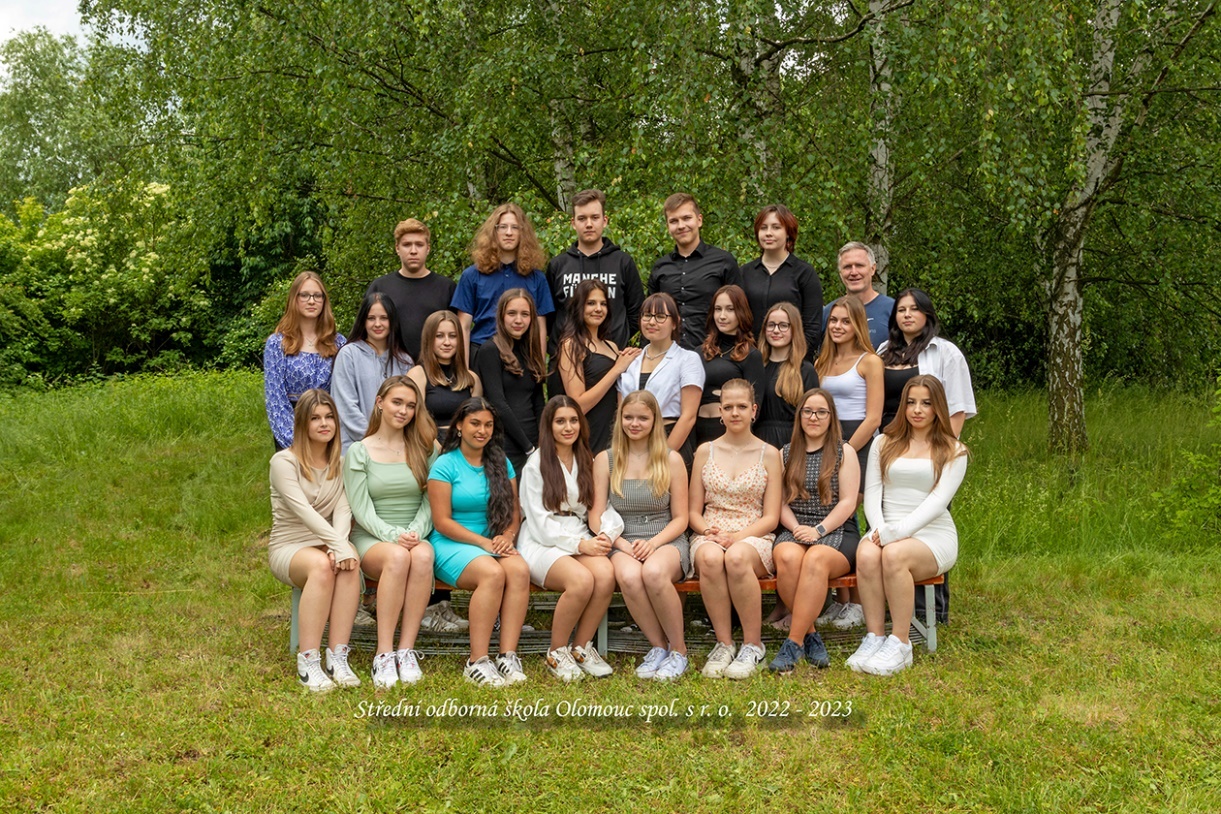 VYMĚTALOVÁ SimonaVYMĚTALOVÁ SimonaVYMĚTALOVÁ SimonaVYMĚTALOVÁ SimonaVYMĚTALOVÁ SimonaVYMĚTALOVÁ SimonaVYMĚTALOVÁ SimonaBOĎOVÁ NikolaBOĎOVÁ NikolaBOĎOVÁ NikolaBOĎOVÁ NikolaBOĎOVÁ NikolaBOĎOVÁ NikolaBOĎOVÁ NikolaBOĎOVÁ NikolaGÁBOVÁ DenisaGÁBOVÁ DenisaGÁBOVÁ DenisaGÁBOVÁ DenisaGÁBOVÁ DenisaGÁBOVÁ DenisaGÁBOVÁ DenisaGÁBOVÁ DenisaHAJÍČEK DavidHAJÍČEK DavidHAJÍČEK DavidHAJÍČEK DavidHAJÍČEK DavidHAJÍČEK DavidHAJÍČEK DavidHAJÍČEK DavidHEJTMANOVÁ TerezaHEJTMANOVÁ TerezaHEJTMANOVÁ TerezaHEJTMANOVÁ TerezaHEJTMANOVÁ TerezaHEJTMANOVÁ TerezaHEJTMANOVÁ TerezaHEJTMANOVÁ TerezaHORUTOVÁ JulieHORUTOVÁ JulieHORUTOVÁ JulieHORUTOVÁ JulieHORUTOVÁ JulieHORUTOVÁ JulieHORUTOVÁ JulieHORUTOVÁ JulieHRÁDEL MatyášHRÁDEL MatyášHRÁDEL MatyášHRÁDEL MatyášHRÁDEL MatyášHRÁDEL MatyášHRÁDEL MatyášHRÁDEL MatyášJANČOVÁ MagdalénaJANČOVÁ MagdalénaJANČOVÁ MagdalénaJANČOVÁ MagdalénaJANČOVÁ MagdalénaJANČOVÁ MagdalénaJANČOVÁ MagdalénaJANČOVÁ MagdalénaKRČKOVÁ StellaKRČKOVÁ StellaKRČKOVÁ StellaKRČKOVÁ StellaKRČKOVÁ StellaKRČKOVÁ StellaKRČKOVÁ StellaKRČKOVÁ StellaKRIŠTOFÍKOVÁ TerezaKRIŠTOFÍKOVÁ TerezaKRIŠTOFÍKOVÁ TerezaKRIŠTOFÍKOVÁ TerezaKRIŠTOFÍKOVÁ TerezaKRIŠTOFÍKOVÁ TerezaKRIŠTOFÍKOVÁ TerezaKRIŠTOFÍKOVÁ TerezaLACHMAN VojtěchLACHMAN VojtěchLACHMAN VojtěchLACHMAN VojtěchLACHMAN VojtěchLACHMAN VojtěchLACHMAN VojtěchLACHMAN VojtěchLEHKÁ KristýnaLEHKÁ KristýnaLEHKÁ KristýnaLEHKÁ KristýnaLEHKÁ KristýnaLEHKÁ KristýnaLEHKÁ KristýnaLEHKÁ KristýnaMALÁ AndreaMALÁ AndreaMALÁ AndreaMALÁ AndreaMALÁ AndreaMALÁ AndreaMALÁ AndreaMALÁ AndreaNOVÁKOVÁ EvaNOVÁKOVÁ EvaNOVÁKOVÁ EvaNOVÁKOVÁ EvaNOVÁKOVÁ EvaNOVÁKOVÁ EvaNOVÁKOVÁ EvaNOVÁKOVÁ EvaPLECHOVÁ NatáliePLECHOVÁ NatáliePLECHOVÁ NatáliePLECHOVÁ NatáliePLECHOVÁ NatáliePLECHOVÁ NatáliePLECHOVÁ NatáliePLECHOVÁ NatáliePOSPÍŠILOVÁ NelaPOSPÍŠILOVÁ NelaPOSPÍŠILOVÁ NelaPOSPÍŠILOVÁ NelaPOSPÍŠILOVÁ NelaPOSPÍŠILOVÁ NelaPOSPÍŠILOVÁ NelaPOSPÍŠILOVÁ NelaPROCHÁZKOVÁ NelaPROCHÁZKOVÁ NelaPROCHÁZKOVÁ NelaPROCHÁZKOVÁ NelaPROCHÁZKOVÁ NelaPROCHÁZKOVÁ NelaPROCHÁZKOVÁ NelaPROCHÁZKOVÁ NelaRUBYOVÁ SáraRUBYOVÁ SáraRUBYOVÁ SáraRUBYOVÁ SáraRUBYOVÁ SáraRUBYOVÁ SáraRUBYOVÁ SáraRUBYOVÁ SáraSLEPICOVÁ GabrielaSLEPICOVÁ GabrielaSLEPICOVÁ GabrielaSLEPICOVÁ GabrielaSLEPICOVÁ GabrielaSLEPICOVÁ GabrielaSLEPICOVÁ GabrielaSLEPICOVÁ GabrielaSLOVÁČKOVÁ AmálieSLOVÁČKOVÁ AmálieSLOVÁČKOVÁ AmálieSLOVÁČKOVÁ AmálieSLOVÁČKOVÁ AmálieSLOVÁČKOVÁ AmálieSLOVÁČKOVÁ AmálieSLOVÁČKOVÁ AmálieSTEIGEROVÁ KristýnaSTEIGEROVÁ KristýnaSTEIGEROVÁ KristýnaSTEIGEROVÁ KristýnaSTEIGEROVÁ KristýnaSTEIGEROVÁ KristýnaSTEIGEROVÁ KristýnaSTEIGEROVÁ KristýnaŠVÁBENÍKOVÁ AnetaŠVÁBENÍKOVÁ AnetaŠVÁBENÍKOVÁ AnetaŠVÁBENÍKOVÁ AnetaŠVÁBENÍKOVÁ AnetaŠVÁBENÍKOVÁ AnetaŠVÁBENÍKOVÁ AnetaŠVÁBENÍKOVÁ AnetaTELAŘÍKOVÁ KristýnaTELAŘÍKOVÁ KristýnaTELAŘÍKOVÁ KristýnaTELAŘÍKOVÁ KristýnaTELAŘÍKOVÁ KristýnaTELAŘÍKOVÁ KristýnaTELAŘÍKOVÁ KristýnaTELAŘÍKOVÁ KristýnaVYCHODILOVÁ AnežkaVYCHODILOVÁ AnežkaVYCHODILOVÁ AnežkaVYCHODILOVÁ AnežkaVYCHODILOVÁ AnežkaVYCHODILOVÁ AnežkaVYCHODILOVÁ AnežkaVYCHODILOVÁ AnežkaŽENČÁKOVÁ BarboraŽENČÁKOVÁ BarboraŽENČÁKOVÁ BarboraŽENČÁKOVÁ BarboraŽENČÁKOVÁ BarboraŽENČÁKOVÁ BarboraŽENČÁKOVÁ BarboraŽENČÁKOVÁ BarboraBURIÁNKOVÁ BarboraBURIÁNKOVÁ BarboraBURIÁNKOVÁ BarboraBURIÁNKOVÁ BarboraBURIÁNKOVÁ BarboraBURIÁNKOVÁ BarboraBURIÁNKOVÁ BarboraBURIÁNKOVÁ BarboraCYBYKOVÁ KamilaCYBYKOVÁ KamilaCYBYKOVÁ KamilaCYBYKOVÁ KamilaCYBYKOVÁ KamilaCYBYKOVÁ KamilaCYBYKOVÁ KamilaCYBYKOVÁ KamilaDLOUHÝ AdamDLOUHÝ AdamDLOUHÝ AdamDLOUHÝ AdamDLOUHÝ AdamDLOUHÝ AdamDLOUHÝ AdamDLOUHÝ AdamDUŠKOVÁ AdélaDUŠKOVÁ AdélaDUŠKOVÁ AdélaDUŠKOVÁ AdélaDUŠKOVÁ AdélaDUŠKOVÁ AdélaDUŠKOVÁ AdélaDUŠKOVÁ AdélaHÄUTLEROVÁ KateřinaHÄUTLEROVÁ KateřinaHÄUTLEROVÁ KateřinaHÄUTLEROVÁ KateřinaHÄUTLEROVÁ KateřinaHÄUTLEROVÁ KateřinaHÄUTLEROVÁ KateřinaHÄUTLEROVÁ KateřinaJAŠÍČEK MartinJAŠÍČEK MartinJAŠÍČEK MartinJAŠÍČEK MartinJAŠÍČEK MartinJAŠÍČEK MartinJAŠÍČEK MartinJAŠÍČEK MartinJUŘIČKA BenjamínJUŘIČKA BenjamínJUŘIČKA BenjamínJUŘIČKA BenjamínJUŘIČKA BenjamínJUŘIČKA BenjamínJUŘIČKA BenjamínJUŘIČKA BenjamínKONEČNÁ KateřinaKONEČNÁ KateřinaKONEČNÁ KateřinaKONEČNÁ KateřinaKONEČNÁ KateřinaKONEČNÁ KateřinaKONEČNÁ KateřinaKONEČNÁ KateřinaKREJČOVSKÝ LukášKREJČOVSKÝ LukášKREJČOVSKÝ LukášKREJČOVSKÝ LukášKREJČOVSKÝ LukášKREJČOVSKÝ LukášKREJČOVSKÝ LukášKREJČOVSKÝ LukášLIŠKOVÁ SandraLIŠKOVÁ SandraLIŠKOVÁ SandraLIŠKOVÁ SandraLIŠKOVÁ SandraLIŠKOVÁ SandraLIŠKOVÁ SandraLIŠKOVÁ SandraMIČEV KristianMIČEV KristianMIČEV KristianMIČEV KristianMIČEV KristianMIČEV KristianMIČEV KristianMIČEV KristianNOVOTNÁ LauraNOVOTNÁ LauraNOVOTNÁ LauraNOVOTNÁ LauraNOVOTNÁ LauraNOVOTNÁ LauraNOVOTNÁ LauraNOVOTNÁ LauraORSÁGOVÁ KateřinaORSÁGOVÁ KateřinaORSÁGOVÁ KateřinaORSÁGOVÁ KateřinaORSÁGOVÁ KateřinaORSÁGOVÁ KateřinaORSÁGOVÁ KateřinaORSÁGOVÁ KateřinaOUTRATOVÁ KristýnaOUTRATOVÁ KristýnaOUTRATOVÁ KristýnaOUTRATOVÁ KristýnaOUTRATOVÁ KristýnaOUTRATOVÁ KristýnaOUTRATOVÁ KristýnaOUTRATOVÁ KristýnaPOLÁKOVÁ AdélaPOLÁKOVÁ AdélaPOLÁKOVÁ AdélaPOLÁKOVÁ AdélaPOLÁKOVÁ AdélaPOLÁKOVÁ AdélaPOLÁKOVÁ AdélaPOLÁKOVÁ AdélaPOSPÍŠILOVÁ Valentina ValeriePOSPÍŠILOVÁ Valentina ValeriePOSPÍŠILOVÁ Valentina ValeriePOSPÍŠILOVÁ Valentina ValeriePOSPÍŠILOVÁ Valentina ValeriePOSPÍŠILOVÁ Valentina ValeriePOSPÍŠILOVÁ Valentina ValeriePOSPÍŠILOVÁ Valentina ValerieRYCHTERA DanielRYCHTERA DanielRYCHTERA DanielRYCHTERA DanielRYCHTERA DanielRYCHTERA DanielRYCHTERA DanielRYCHTERA DanielŘÍDKÁ TerezaŘÍDKÁ TerezaŘÍDKÁ TerezaŘÍDKÁ TerezaŘÍDKÁ TerezaŘÍDKÁ TerezaŘÍDKÁ TerezaŘÍDKÁ TerezaSPURNÁ KristýnaSPURNÁ KristýnaSPURNÁ KristýnaSPURNÁ KristýnaSPURNÁ KristýnaSPURNÁ KristýnaSPURNÁ KristýnaSPURNÁ KristýnaSTEJSKALOVÁ NikolaSTEJSKALOVÁ NikolaSTEJSKALOVÁ NikolaSTEJSKALOVÁ NikolaSTEJSKALOVÁ NikolaSTEJSKALOVÁ NikolaSTEJSKALOVÁ NikolaSTEJSKALOVÁ NikolaŠMÍDOVÁ RadkaŠMÍDOVÁ RadkaŠMÍDOVÁ RadkaŠMÍDOVÁ RadkaŠMÍDOVÁ RadkaŠMÍDOVÁ RadkaŠMÍDOVÁ RadkaŠMÍDOVÁ RadkaŠTANGA NikolasŠTANGA NikolasŠTANGA NikolasŠTANGA NikolasŠTANGA NikolasŠTANGA NikolasŠTANGA NikolasŠTANGA NikolasŠTĚDRÁ DianaŠTĚDRÁ DianaŠTĚDRÁ DianaŠTĚDRÁ DianaŠTĚDRÁ DianaŠTĚDRÁ DianaŠTĚDRÁ DianaŠTĚDRÁ DianaVALČÍKOVÁ BarboraVALČÍKOVÁ BarboraVALČÍKOVÁ BarboraVALČÍKOVÁ BarboraVALČÍKOVÁ BarboraVALČÍKOVÁ BarboraVALČÍKOVÁ BarboraVALČÍKOVÁ BarboraVAŇKOVÁ TerezaVAŇKOVÁ TerezaVAŇKOVÁ TerezaVAŇKOVÁ TerezaVAŇKOVÁ TerezaVAŇKOVÁ TerezaVAŇKOVÁ TerezaVAŇKOVÁ TerezaZVEJŠKOVÁ LindaZVEJŠKOVÁ LindaZVEJŠKOVÁ LindaZVEJŠKOVÁ LindaZVEJŠKOVÁ LindaZVEJŠKOVÁ LindaZVEJŠKOVÁ LindaZVEJŠKOVÁ LindaBALÁŽOVÁ NatálieBALÁŽOVÁ NatálieBALÁŽOVÁ NatálieBALÁŽOVÁ NatálieBALÁŽOVÁ NatálieBALÁŽOVÁ NatálieBALÁŽOVÁ NatálieBALÁŽOVÁ NatálieBITTNEROVÁ AnnaBITTNEROVÁ AnnaBITTNEROVÁ AnnaBITTNEROVÁ AnnaBITTNEROVÁ AnnaBITTNEROVÁ AnnaBITTNEROVÁ AnnaBITTNEROVÁ AnnaČIKLOVÁ PetraČIKLOVÁ PetraČIKLOVÁ PetraČIKLOVÁ PetraČIKLOVÁ PetraČIKLOVÁ PetraČIKLOVÁ PetraČIKLOVÁ PetraDUŠKOVÁ MartinaDUŠKOVÁ MartinaDUŠKOVÁ MartinaDUŠKOVÁ MartinaDUŠKOVÁ MartinaDUŠKOVÁ MartinaDUŠKOVÁ MartinaDUŠKOVÁ MartinaDVOŘÁKOVÁ ViktorieDVOŘÁKOVÁ ViktorieDVOŘÁKOVÁ ViktorieDVOŘÁKOVÁ ViktorieDVOŘÁKOVÁ ViktorieDVOŘÁKOVÁ ViktorieDVOŘÁKOVÁ ViktorieDVOŘÁKOVÁ ViktorieHALAS AdamHALAS AdamHALAS AdamHALAS AdamHALAS AdamHALAS AdamHALAS AdamHALAS AdamHALAS TomášHALAS TomášHALAS TomášHALAS TomášHALAS TomášHALAS TomášHALAS TomášHALAS TomášHERČÍKOVÁ AdélaHERČÍKOVÁ AdélaHERČÍKOVÁ AdélaHERČÍKOVÁ AdélaHERČÍKOVÁ AdélaHERČÍKOVÁ AdélaHERČÍKOVÁ AdélaHERČÍKOVÁ AdélaHŘÍBAL JanHŘÍBAL JanHŘÍBAL JanHŘÍBAL JanHŘÍBAL JanHŘÍBAL JanHŘÍBAL JanHŘÍBAL JanCHOLINSKÁ PavlaCHOLINSKÁ PavlaCHOLINSKÁ PavlaCHOLINSKÁ PavlaCHOLINSKÁ PavlaCHOLINSKÁ PavlaCHOLINSKÁ PavlaCHOLINSKÁ PavlaINDRÁKOVÁ LucieINDRÁKOVÁ LucieINDRÁKOVÁ LucieINDRÁKOVÁ LucieINDRÁKOVÁ LucieINDRÁKOVÁ LucieINDRÁKOVÁ LucieINDRÁKOVÁ LucieKARGEROVÁ LeonaKARGEROVÁ LeonaKARGEROVÁ LeonaKARGEROVÁ LeonaKARGEROVÁ LeonaKARGEROVÁ LeonaKARGEROVÁ LeonaKARGEROVÁ LeonaKOSTORKOVÁ RomanaKOSTORKOVÁ RomanaKOSTORKOVÁ RomanaKOSTORKOVÁ RomanaKOSTORKOVÁ RomanaKOSTORKOVÁ RomanaKOSTORKOVÁ RomanaKOSTORKOVÁ RomanaKUTÁ NatálieKUTÁ NatálieKUTÁ NatálieKUTÁ NatálieKUTÁ NatálieKUTÁ NatálieKUTÁ NatálieKUTÁ NatálieKUTLÁKOVÁ AdélaKUTLÁKOVÁ AdélaKUTLÁKOVÁ AdélaKUTLÁKOVÁ AdélaKUTLÁKOVÁ AdélaKUTLÁKOVÁ AdélaKUTLÁKOVÁ AdélaKUTLÁKOVÁ AdélaMALÁ KateřinaMALÁ KateřinaMALÁ KateřinaMALÁ KateřinaMALÁ KateřinaMALÁ KateřinaMALÁ KateřinaMALÁ KateřinaNÁDVORNÍK JanNÁDVORNÍK JanNÁDVORNÍK JanNÁDVORNÍK JanNÁDVORNÍK JanNÁDVORNÍK JanNÁDVORNÍK JanNÁDVORNÍK JanNAVRÁTILOVÁ NikolaNAVRÁTILOVÁ NikolaNAVRÁTILOVÁ NikolaNAVRÁTILOVÁ NikolaNAVRÁTILOVÁ NikolaNAVRÁTILOVÁ NikolaNAVRÁTILOVÁ NikolaNAVRÁTILOVÁ NikolaNOVÁKOVÁ VeronikaNOVÁKOVÁ VeronikaNOVÁKOVÁ VeronikaNOVÁKOVÁ VeronikaNOVÁKOVÁ VeronikaNOVÁKOVÁ VeronikaNOVÁKOVÁ VeronikaNOVÁKOVÁ VeronikaPOSPÍŠILOVÁ JohanaPOSPÍŠILOVÁ JohanaPOSPÍŠILOVÁ JohanaPOSPÍŠILOVÁ JohanaPOSPÍŠILOVÁ JohanaPOSPÍŠILOVÁ JohanaPOSPÍŠILOVÁ JohanaPOSPÍŠILOVÁ JohanaRANGELOVA Marie VitaRANGELOVA Marie VitaRANGELOVA Marie VitaRANGELOVA Marie VitaRANGELOVA Marie VitaRANGELOVA Marie VitaRANGELOVA Marie VitaRANGELOVA Marie VitaŠKRABALOVÁ SimonaŠKRABALOVÁ SimonaŠKRABALOVÁ SimonaŠKRABALOVÁ SimonaŠKRABALOVÁ SimonaŠKRABALOVÁ SimonaŠKRABALOVÁ SimonaŠKRABALOVÁ SimonaŠLIMAROVÁ DanielaŠLIMAROVÁ DanielaŠLIMAROVÁ DanielaŠLIMAROVÁ DanielaŠLIMAROVÁ DanielaŠLIMAROVÁ DanielaŠLIMAROVÁ DanielaŠLIMAROVÁ DanielaŠMOLDASOVÁ ViktorieŠMOLDASOVÁ ViktorieŠMOLDASOVÁ ViktorieŠMOLDASOVÁ ViktorieŠMOLDASOVÁ ViktorieŠMOLDASOVÁ ViktorieŠMOLDASOVÁ ViktorieŠMOLDASOVÁ ViktorieVÁŇOVÁ AdélaVÁŇOVÁ AdélaVÁŇOVÁ AdélaVÁŇOVÁ AdélaVÁŇOVÁ AdélaVÁŇOVÁ AdélaVÁŇOVÁ AdélaVÁŇOVÁ AdélaVEČEŘA TomášVEČEŘA TomášVEČEŘA TomášVEČEŘA TomášVEČEŘA TomášVEČEŘA TomášVEČEŘA TomášVEČEŘA TomášARNOŠOVÁ ZdenaARNOŠOVÁ ZdenaARNOŠOVÁ ZdenaARNOŠOVÁ ZdenaARNOŠOVÁ ZdenaARNOŠOVÁ ZdenaARNOŠOVÁ ZdenaARNOŠOVÁ ZdenaBAVLNKA JaroslavBAVLNKA JaroslavBAVLNKA JaroslavBAVLNKA JaroslavBAVLNKA JaroslavBAVLNKA JaroslavBAVLNKA JaroslavBAVLNKA JaroslavBORTLOVÁ KateřinaBORTLOVÁ KateřinaBORTLOVÁ KateřinaBORTLOVÁ KateřinaBORTLOVÁ KateřinaBORTLOVÁ KateřinaBORTLOVÁ KateřinaBORTLOVÁ KateřinaDOLEŽEL ErikDOLEŽEL ErikDOLEŽEL ErikDOLEŽEL ErikDOLEŽEL ErikDOLEŽEL ErikDOLEŽEL ErikDOLEŽEL ErikDOSTÁLOVÁ DanielaDOSTÁLOVÁ DanielaDOSTÁLOVÁ DanielaDOSTÁLOVÁ DanielaDOSTÁLOVÁ DanielaDOSTÁLOVÁ DanielaDOSTÁLOVÁ DanielaDOSTÁLOVÁ DanielaGHOUTHIM GomanGHOUTHIM GomanGHOUTHIM GomanGHOUTHIM GomanGHOUTHIM GomanGHOUTHIM GomanGHOUTHIM GomanGHOUTHIM GomanHEMALOVÁ TerezaHEMALOVÁ TerezaHEMALOVÁ TerezaHEMALOVÁ TerezaHEMALOVÁ TerezaHEMALOVÁ TerezaHEMALOVÁ TerezaHEMALOVÁ TerezaJANÍČKOVÁ PavlínaJANÍČKOVÁ PavlínaJANÍČKOVÁ PavlínaJANÍČKOVÁ PavlínaJANÍČKOVÁ PavlínaJANÍČKOVÁ PavlínaJANÍČKOVÁ PavlínaJANÍČKOVÁ PavlínaKALUŽOVÁ AndělaKALUŽOVÁ AndělaKALUŽOVÁ AndělaKALUŽOVÁ AndělaKALUŽOVÁ AndělaKALUŽOVÁ AndělaKALUŽOVÁ AndělaKALUŽOVÁ AndělaKLEINOVÁ AnetaKLEINOVÁ AnetaKLEINOVÁ AnetaKLEINOVÁ AnetaKLEINOVÁ AnetaKLEINOVÁ AnetaKLEINOVÁ AnetaKLEINOVÁ AnetaKOVÁŘÍK JanKOVÁŘÍK JanKOVÁŘÍK JanKOVÁŘÍK JanKOVÁŘÍK JanKOVÁŘÍK JanKOVÁŘÍK JanKOVÁŘÍK JanNAVRÁTILOVÁ NatálieNAVRÁTILOVÁ NatálieNAVRÁTILOVÁ NatálieNAVRÁTILOVÁ NatálieNAVRÁTILOVÁ NatálieNAVRÁTILOVÁ NatálieNAVRÁTILOVÁ NatálieNAVRÁTILOVÁ NatálieNIKLOVÁ AdélaNIKLOVÁ AdélaNIKLOVÁ AdélaNIKLOVÁ AdélaNIKLOVÁ AdélaNIKLOVÁ AdélaNIKLOVÁ AdélaNIKLOVÁ AdélaPETRŽELOVÁ AmáliePETRŽELOVÁ AmáliePETRŽELOVÁ AmáliePETRŽELOVÁ AmáliePETRŽELOVÁ AmáliePETRŽELOVÁ AmáliePETRŽELOVÁ AmáliePETRŽELOVÁ AmáliePOLÁKOVÁ MarkétaPOLÁKOVÁ MarkétaPOLÁKOVÁ MarkétaPOLÁKOVÁ MarkétaPOLÁKOVÁ MarkétaPOLÁKOVÁ MarkétaPOLÁKOVÁ MarkétaPOLÁKOVÁ MarkétaRUBAČÍKOVÁ AnnaRUBAČÍKOVÁ AnnaRUBAČÍKOVÁ AnnaRUBAČÍKOVÁ AnnaRUBAČÍKOVÁ AnnaRUBAČÍKOVÁ AnnaRUBAČÍKOVÁ AnnaRUBAČÍKOVÁ AnnaSOUŠKOVÁ LucieSOUŠKOVÁ LucieSOUŠKOVÁ LucieSOUŠKOVÁ LucieSOUŠKOVÁ LucieSOUŠKOVÁ LucieSOUŠKOVÁ LucieSOUŠKOVÁ LucieSTROJVUS PavelSTROJVUS PavelSTROJVUS PavelSTROJVUS PavelSTROJVUS PavelSTROJVUS PavelSTROJVUS PavelSTROJVUS PavelŠMOLDASOVÁ JanaŠMOLDASOVÁ JanaŠMOLDASOVÁ JanaŠMOLDASOVÁ JanaŠMOLDASOVÁ JanaŠMOLDASOVÁ JanaŠMOLDASOVÁ JanaŠMOLDASOVÁ JanaTIMPOVÁ KarolínaTIMPOVÁ KarolínaTIMPOVÁ KarolínaTIMPOVÁ KarolínaTIMPOVÁ KarolínaTIMPOVÁ KarolínaTIMPOVÁ KarolínaTIMPOVÁ KarolínaVALÁBKOVÁ KristýnaVALÁBKOVÁ KristýnaVALÁBKOVÁ KristýnaVALÁBKOVÁ KristýnaVALÁBKOVÁ KristýnaVALÁBKOVÁ KristýnaVALÁBKOVÁ KristýnaVALÁBKOVÁ KristýnaVALÁBKOVÁ SabinaVALÁBKOVÁ SabinaVALÁBKOVÁ SabinaVALÁBKOVÁ SabinaVALÁBKOVÁ SabinaVALÁBKOVÁ SabinaVALÁBKOVÁ SabinaVALÁBKOVÁ SabinaBLAŽKOVÁ AdélaBORTLÍKOVÁ LucieDOMESOVÁ AdélaFIALOVÁ RadkaFILIPOVÁ KarolínaHALOUZKOVÁ TerezaHEJMALOVÁ KateřinaHENDRYCHOVÁ ViktorieHEPNAR DamianHLOCHOVÁ KateřinaHOFHANSLOVÁ LucieHORÁKOVÁ KateřinaHULKOVÁ JolanaCHARVÁT TadeášINDRÁKOVÁ DenisaKAPLÁNKOVÁ LucieKMONÍČKOVÁ TerezaKOPEČKOVÁ AnnaMAHROVÁ MichaelaNAKLÁDAL VáclavNERUŠILOVÁ DarinaPEŠA FilipPLUHAŘÍKOVÁ BarboraSEDLÁČKOVÁ KláraSKALIČKOVÁ TerezaSMÉKALOVÁ MichaelaSTRAKOVÁ BarboraŠEVČÍKOVÁ VeronikaŠVECOVÁ VanesaZAPLETALOVÁ VeronikaFIDRA Pavel OldřichFIDRA Pavel OldřichFIDRA Pavel OldřichFIDRA Pavel OldřichFIDRA Pavel OldřichFIDRA Pavel OldřichFIDRA Pavel OldřichFIDRA Pavel OldřichCHADRABOVÁ SáraCHADRABOVÁ SáraCHADRABOVÁ SáraCHADRABOVÁ SáraCHADRABOVÁ SáraCHADRABOVÁ SáraCHADRABOVÁ SáraCHADRABOVÁ SáraJANÁČKOVÁ DianaJANÁČKOVÁ DianaJANÁČKOVÁ DianaJANÁČKOVÁ DianaJANÁČKOVÁ DianaJANÁČKOVÁ DianaJANÁČKOVÁ DianaJANÁČKOVÁ DianaKUNC ManfredKUNC ManfredKUNC ManfredKUNC ManfredKUNC ManfredKUNC ManfredKUNC ManfredKUNC ManfredLEDVINA StanislavLEDVINA StanislavLEDVINA StanislavLEDVINA StanislavLEDVINA StanislavLEDVINA StanislavLEDVINA StanislavLEDVINA StanislavPACÁKOVÁ KristýnaPACÁKOVÁ KristýnaPACÁKOVÁ KristýnaPACÁKOVÁ KristýnaPACÁKOVÁ KristýnaPACÁKOVÁ KristýnaPACÁKOVÁ KristýnaPACÁKOVÁ KristýnaPALUCHOVÁ JanaPALUCHOVÁ JanaPALUCHOVÁ JanaPALUCHOVÁ JanaPALUCHOVÁ JanaPALUCHOVÁ JanaPALUCHOVÁ JanaPALUCHOVÁ JanaPOSPÍŠILOVÁ MartinaPOSPÍŠILOVÁ MartinaPOSPÍŠILOVÁ MartinaPOSPÍŠILOVÁ MartinaPOSPÍŠILOVÁ MartinaPOSPÍŠILOVÁ MartinaPOSPÍŠILOVÁ MartinaPOSPÍŠILOVÁ MartinaRAUŠER Alan SamuelRAUŠER Alan SamuelRAUŠER Alan SamuelRAUŠER Alan SamuelRAUŠER Alan SamuelRAUŠER Alan SamuelRAUŠER Alan SamuelRAUŠER Alan SamuelRYCHTERA AdamRYCHTERA AdamRYCHTERA AdamRYCHTERA AdamRYCHTERA AdamRYCHTERA AdamRYCHTERA AdamRYCHTERA AdamSEDLÁČKOVÁ SáraSEDLÁČKOVÁ SáraSEDLÁČKOVÁ SáraSEDLÁČKOVÁ SáraSEDLÁČKOVÁ SáraSEDLÁČKOVÁ SáraSEDLÁČKOVÁ SáraSEDLÁČKOVÁ SáraŠNÝDROVÁ AdélaŠNÝDROVÁ AdélaŠNÝDROVÁ AdélaŠNÝDROVÁ AdélaŠNÝDROVÁ AdélaŠNÝDROVÁ AdélaŠNÝDROVÁ AdélaŠNÝDROVÁ AdélaVÉNOSOVÁ AnnaVÉNOSOVÁ AnnaVÉNOSOVÁ AnnaVÉNOSOVÁ AnnaVÉNOSOVÁ AnnaVÉNOSOVÁ AnnaVÉNOSOVÁ AnnaVÉNOSOVÁ AnnaZANKEL RadovanZANKEL RadovanZANKEL RadovanZANKEL RadovanZANKEL RadovanZANKEL RadovanZANKEL RadovanZANKEL RadovanBEGALOVÁ MarieBEGALOVÁ MarieBEGALOVÁ MarieBEGALOVÁ MarieBEGALOVÁ MarieBEGALOVÁ MarieBEGALOVÁ MarieBEGALOVÁ MarieBÍLKOVÁ Tereza ŠárkaBÍLKOVÁ Tereza ŠárkaBÍLKOVÁ Tereza ŠárkaBÍLKOVÁ Tereza ŠárkaBÍLKOVÁ Tereza ŠárkaBÍLKOVÁ Tereza ŠárkaBÍLKOVÁ Tereza ŠárkaBÍLKOVÁ Tereza ŠárkaHAMERNÍKOVÁ EliškaHAMERNÍKOVÁ EliškaHAMERNÍKOVÁ EliškaHAMERNÍKOVÁ EliškaHAMERNÍKOVÁ EliškaHAMERNÍKOVÁ EliškaHAMERNÍKOVÁ EliškaHAMERNÍKOVÁ EliškaHLAVÍKOVÁ ViktorieHLAVÍKOVÁ ViktorieHLAVÍKOVÁ ViktorieHLAVÍKOVÁ ViktorieHLAVÍKOVÁ ViktorieHLAVÍKOVÁ ViktorieHLAVÍKOVÁ ViktorieHLAVÍKOVÁ ViktorieHRADEČNÝ ŠimonHRADEČNÝ ŠimonHRADEČNÝ ŠimonHRADEČNÝ ŠimonHRADEČNÝ ŠimonHRADEČNÝ ŠimonHRADEČNÝ ŠimonHRADEČNÝ ŠimonCHROMCOVÁ NelaCHROMCOVÁ NelaCHROMCOVÁ NelaCHROMCOVÁ NelaCHROMCOVÁ NelaCHROMCOVÁ NelaCHROMCOVÁ NelaCHROMCOVÁ NelaJUREČKOVÁ VeronikaJUREČKOVÁ VeronikaJUREČKOVÁ VeronikaJUREČKOVÁ VeronikaJUREČKOVÁ VeronikaJUREČKOVÁ VeronikaJUREČKOVÁ VeronikaJUREČKOVÁ VeronikaKARMAZÍNOVÁ EliškaKARMAZÍNOVÁ EliškaKARMAZÍNOVÁ EliškaKARMAZÍNOVÁ EliškaKARMAZÍNOVÁ EliškaKARMAZÍNOVÁ EliškaKARMAZÍNOVÁ EliškaKARMAZÍNOVÁ EliškaKOPECKÁ PavlínaKOPECKÁ PavlínaKOPECKÁ PavlínaKOPECKÁ PavlínaKOPECKÁ PavlínaKOPECKÁ PavlínaKOPECKÁ PavlínaKOPECKÁ PavlínaKOUŘILOVÁ LucieKOUŘILOVÁ LucieKOUŘILOVÁ LucieKOUŘILOVÁ LucieKOUŘILOVÁ LucieKOUŘILOVÁ LucieKOUŘILOVÁ LucieKOUŘILOVÁ LucieLEVKOVÁ KateřinaLEVKOVÁ KateřinaLEVKOVÁ KateřinaLEVKOVÁ KateřinaLEVKOVÁ KateřinaLEVKOVÁ KateřinaLEVKOVÁ KateřinaLEVKOVÁ KateřinaOPAVSKÁ SáraOPAVSKÁ SáraOPAVSKÁ SáraOPAVSKÁ SáraOPAVSKÁ SáraOPAVSKÁ SáraOPAVSKÁ SáraOPAVSKÁ SáraPETRÁŠOVÁ MichaelaPETRÁŠOVÁ MichaelaPETRÁŠOVÁ MichaelaPETRÁŠOVÁ MichaelaPETRÁŠOVÁ MichaelaPETRÁŠOVÁ MichaelaPETRÁŠOVÁ MichaelaPETRÁŠOVÁ MichaelaPOCH MichalPOCH MichalPOCH MichalPOCH MichalPOCH MichalPOCH MichalPOCH MichalPOCH MichalŠKRDOVÁ KarolínaŠKRDOVÁ KarolínaŠKRDOVÁ KarolínaŠKRDOVÁ KarolínaŠKRDOVÁ KarolínaŠKRDOVÁ KarolínaŠKRDOVÁ KarolínaŠKRDOVÁ KarolínaŠMELKO MatějŠMELKO MatějŠMELKO MatějŠMELKO MatějŠMELKO MatějŠMELKO MatějŠMELKO MatějŠMELKO MatějŠPONEROVÁ EliškaŠPONEROVÁ EliškaŠPONEROVÁ EliškaŠPONEROVÁ EliškaŠPONEROVÁ EliškaŠPONEROVÁ EliškaŠPONEROVÁ EliškaŠPONEROVÁ EliškaFEDOROVÁ AnetaFEDOROVÁ AnetaFEDOROVÁ AnetaFEDOROVÁ AnetaFEDOROVÁ AnetaFEDOROVÁ AnetaFEDOROVÁ AnetaFEDOROVÁ AnetaGROHMANN PetrGROHMANN PetrGROHMANN PetrGROHMANN PetrGROHMANN PetrGROHMANN PetrGROHMANN PetrGROHMANN PetrILJASOVA LejlaILJASOVA LejlaILJASOVA LejlaILJASOVA LejlaILJASOVA LejlaILJASOVA LejlaILJASOVA LejlaILJASOVA LejlaKLUSALOVÁ JanaKLUSALOVÁ JanaKLUSALOVÁ JanaKLUSALOVÁ JanaKLUSALOVÁ JanaKLUSALOVÁ JanaKLUSALOVÁ JanaKLUSALOVÁ JanaKŘENKOVÁ JanaKŘENKOVÁ JanaKŘENKOVÁ JanaKŘENKOVÁ JanaKŘENKOVÁ JanaKŘENKOVÁ JanaKŘENKOVÁ JanaKŘENKOVÁ JanaKUČERA DavidKUČERA DavidKUČERA DavidKUČERA DavidKUČERA DavidKUČERA DavidKUČERA DavidKUČERA DavidLIŠKOVÁ PetraLIŠKOVÁ PetraLIŠKOVÁ PetraLIŠKOVÁ PetraLIŠKOVÁ PetraLIŠKOVÁ PetraLIŠKOVÁ PetraLIŠKOVÁ PetraNEZHYBOVÁ LenkaNEZHYBOVÁ LenkaNEZHYBOVÁ LenkaNEZHYBOVÁ LenkaNEZHYBOVÁ LenkaNEZHYBOVÁ LenkaNEZHYBOVÁ LenkaNEZHYBOVÁ LenkaPETROVÁ PavlaPETROVÁ PavlaPETROVÁ PavlaPETROVÁ PavlaPETROVÁ PavlaPETROVÁ PavlaPETROVÁ PavlaPETROVÁ PavlaPOTĚŠIL Katharina EvelynePOTĚŠIL Katharina EvelynePOTĚŠIL Katharina EvelynePOTĚŠIL Katharina EvelynePOTĚŠIL Katharina EvelynePOTĚŠIL Katharina EvelynePOTĚŠIL Katharina EvelynePOTĚŠIL Katharina EvelyneRUBAČÍKOVÁ AnnaRUBAČÍKOVÁ AnnaRUBAČÍKOVÁ AnnaRUBAČÍKOVÁ AnnaRUBAČÍKOVÁ AnnaRUBAČÍKOVÁ AnnaRUBAČÍKOVÁ AnnaRUBAČÍKOVÁ AnnaSKOPALOVÁ LenkaSKOPALOVÁ LenkaSKOPALOVÁ LenkaSKOPALOVÁ LenkaSKOPALOVÁ LenkaSKOPALOVÁ LenkaSKOPALOVÁ LenkaSKOPALOVÁ LenkaULLMANNOVÁ DenisaULLMANNOVÁ DenisaULLMANNOVÁ DenisaULLMANNOVÁ DenisaULLMANNOVÁ DenisaULLMANNOVÁ DenisaULLMANNOVÁ DenisaULLMANNOVÁ DenisaVLÁDKOVÁ PavlínaVLÁDKOVÁ PavlínaVLÁDKOVÁ PavlínaVLÁDKOVÁ PavlínaVLÁDKOVÁ PavlínaVLÁDKOVÁ PavlínaVLÁDKOVÁ PavlínaVLÁDKOVÁ PavlínaWLCZEK JanWLCZEK JanWLCZEK JanWLCZEK JanWLCZEK JanWLCZEK JanWLCZEK JanWLCZEK JanČAGÁNKOVÁ PetraČAGÁNKOVÁ PetraČAGÁNKOVÁ PetraČAGÁNKOVÁ PetraČAGÁNKOVÁ PetraČAGÁNKOVÁ PetraČAGÁNKOVÁ PetraČAGÁNKOVÁ PetraDETMER TomášDETMER TomášDETMER TomášDETMER TomášDETMER TomášDETMER TomášDETMER TomášDETMER TomášKANDER DavidKANDER DavidKANDER DavidKANDER DavidKANDER DavidKANDER DavidKANDER DavidKANDER DavidKONEČNÁ VeronikaKONEČNÁ VeronikaKONEČNÁ VeronikaKONEČNÁ VeronikaKONEČNÁ VeronikaKONEČNÁ VeronikaKONEČNÁ VeronikaKONEČNÁ VeronikaONDROVÁ KláraONDROVÁ KláraONDROVÁ KláraONDROVÁ KláraONDROVÁ KláraONDROVÁ KláraONDROVÁ KláraONDROVÁ KláraSTAŇKOVÁ PavlaSTAŇKOVÁ PavlaSTAŇKOVÁ PavlaSTAŇKOVÁ PavlaSTAŇKOVÁ PavlaSTAŇKOVÁ PavlaSTAŇKOVÁ PavlaSTAŇKOVÁ PavlaBITTNEROVÁ KateřinaBITTNEROVÁ KateřinaBITTNEROVÁ KateřinaBITTNEROVÁ KateřinaBITTNEROVÁ KateřinaBITTNEROVÁ KateřinaBITTNEROVÁ KateřinaBITTNEROVÁ KateřinaDOKOUPILOVÁ PavlínaDOKOUPILOVÁ PavlínaDOKOUPILOVÁ PavlínaDOKOUPILOVÁ PavlínaDOKOUPILOVÁ PavlínaDOKOUPILOVÁ PavlínaDOKOUPILOVÁ PavlínaDOKOUPILOVÁ PavlínaFRÁŇA ViktorFRÁŇA ViktorFRÁŇA ViktorFRÁŇA ViktorFRÁŇA ViktorFRÁŇA ViktorFRÁŇA ViktorFRÁŇA ViktorINDRÁKOVÁ VanessaINDRÁKOVÁ VanessaINDRÁKOVÁ VanessaINDRÁKOVÁ VanessaINDRÁKOVÁ VanessaINDRÁKOVÁ VanessaINDRÁKOVÁ VanessaINDRÁKOVÁ VanessaKAMENOVA BlankaKAMENOVA BlankaKAMENOVA BlankaKAMENOVA BlankaKAMENOVA BlankaKAMENOVA BlankaKAMENOVA BlankaKAMENOVA BlankaMIKEŠOVÁ LenkaMIKEŠOVÁ LenkaMIKEŠOVÁ LenkaMIKEŠOVÁ LenkaMIKEŠOVÁ LenkaMIKEŠOVÁ LenkaMIKEŠOVÁ LenkaMIKEŠOVÁ LenkaSEKVENCOVÁ LucieSEKVENCOVÁ LucieSEKVENCOVÁ LucieSEKVENCOVÁ LucieSEKVENCOVÁ LucieSEKVENCOVÁ LucieSEKVENCOVÁ LucieSEKVENCOVÁ LucieŠLOTÍŘOVÁ MonikaŠLOTÍŘOVÁ MonikaŠLOTÍŘOVÁ MonikaŠLOTÍŘOVÁ MonikaŠLOTÍŘOVÁ MonikaŠLOTÍŘOVÁ MonikaŠLOTÍŘOVÁ MonikaŠLOTÍŘOVÁ MonikaZAPLETALOVÁ ZuzanaZAPLETALOVÁ ZuzanaZAPLETALOVÁ ZuzanaZAPLETALOVÁ ZuzanaZAPLETALOVÁ ZuzanaZAPLETALOVÁ ZuzanaZAPLETALOVÁ ZuzanaZAPLETALOVÁ ZuzanaZEZULOVÁ VeronikaZEZULOVÁ VeronikaZEZULOVÁ VeronikaZEZULOVÁ VeronikaZEZULOVÁ VeronikaZEZULOVÁ VeronikaZEZULOVÁ VeronikaZEZULOVÁ VeronikaZřizovatelky školy:RNDr. Hana BlahováMgr. Ivana StejskalováŘeditelka školy:RNDr. Hana Blahová INTERNÍ PEDAGOGIČTÍ PRACOVNÍCI INTERNÍ PEDAGOGIČTÍ PRACOVNÍCIRNDr. Hana Blahová	technika administrativy, matematika, informační a komunikační technologieMgr. Eva Frnkováčeský jazyk, dějepis, mediální komunikace, literatura a kultura, odborný seminář, společenskovědní seminář                                                                  Mgr. Jaromír Glacnertělesná výchova, zeměpis, ekologieMgr. Pavla Chromcová německý jazyk, český jazykMgr. Tereza Jakubková            veřejná správa, cvičení k veřejné správě, právo, německý jazyk, občanský základMgr. Ing. Soňa Karhánkováanglický jazyk, matematikaIng. Irena Klanicováanglický jazykMgr. Bc. Renáta Kvasnicováveřejná správa, právo, společenská kultura, aplikovaná psychologie, občanský základ, komunikace a společenská kultura, chemiePhDr. Jan Lavrinčík, Ph.D.informační a komunikační technologie, informační etika, digitální marketingMgr. Bc. Martina Matouškováúčetnictví, veřejné finance, odborný seminář, veřejná správa, aplikovaná ekonomie, ekonomika                     Mgr. Šárka Miklíkováprávo, odborný seminář, cvičení k veřejné správě, občanský základMgr. Ivana Stejskalová     školní speciální pedagog, metodik prevence, kariérový a výchovný poradce, zdravotník, praxe žákůMgr. Jana Vařekováčeský jazyk, literatura a kultura, společenskovědní seminář, dějepisIng. Helena Vlková                          technika administrativy, písemná a elektronická komunikace, ekonomikaMgr. Radka Vogl Schneidrováanglický jazyk, ruský jazykMgr. Kateřina Vojnarováčeský jazyk, literatura a kultura, dějepisIng. Šárka Vorlovámatematika, ekonomikaMgr. Lucie Zejdováanglický jazyk, český jazyk, literatura a kulturaEXTERNÍ PEDAGOGIČTÍ PRACOVNÍCIEXTERNÍ PEDAGOGIČTÍ PRACOVNÍCIMgr. Romana Applová	knihovní fondMgr. Květoslav Bártek, Ph.D.informační a komunikační technologieMgr. Martin Králdesign služebMgr. Kristina Mikešováinformační systémyRNDr. Lenka PruckováknihovnictvíBc. Tereza Crhovátělesná výchova	Mgr. Jan Říha, Ph.D.fyzikaMgr. Jana Vítkováchemie, ekologiePROVOZ ŠKOLYIng. Renata Edlová		účetní, mzdová účetní, ekonom, administrativa	Jana NejezchlebováadministrativaPetr Stejskalsprávce budovOlga DostálováadministrativaEXTERNÍ ZAMĚSTNANCIMgr. Jiří Kamený                                pověřenec pro ochranu osobních údajůBarbora Razímovámarketing  EXTERNÍ SPOLUPRACOVNÍCIMartin Ševčík                     správce počítačové sítěLibor Mareš                                      úklidové službyKód oboruNázev oboruPředpokládaný počet míst68-43-M/01Veřejnosprávní činnost - denní forma vzdělávání 	4072-41-M/01Informační služby a mediální komunikace  - denní forma vzdělávání2268-43-M/01Veřejnosprávní činnost - dálková forma vzdělávání	25Celkový průměrný prospěchPřidělené bodyCelkový průměrný prospěchPřidělené body1,00 – 1,05661,56 – 1,59251,06 – 1,09631,60 – 1,65201,10 – 1,15601,66 – 1,69171,16 - 1,19571,70 – 1,75141,20 – 1,25541,76 – 1,79121,26 – 1,29521,80 – 1,85101,30 – 1,35501,86 – 1,8981,36 – 1,39451,90 – 1,9561,40 – 1,45401,96 – 1,9931,46 – 1,49352,00 a více01,50 – 1,5530Datum konáníPočet přihlášenýchPřijímací zkouškastátní/školníPřijatocelkemZápisový lístekVeřejnosprávní činnost denní forma vzděláváníVeřejnosprávní činnost denní forma vzděláváníVeřejnosprávní činnost denní forma vzděláváníVeřejnosprávní činnost denní forma vzděláváníVeřejnosprávní činnost denní forma vzděláváníVeřejnosprávní činnost denní forma vzděláváníI. KOLO13. a 14. 4. 20239292/04040II. KOLO----------------CELKEM NASTOUPILO K 1. 9. 2023                                                             40      ŽÁKŮCELKEM NASTOUPILO K 1. 9. 2023                                                             40      ŽÁKŮCELKEM NASTOUPILO K 1. 9. 2023                                                             40      ŽÁKŮCELKEM NASTOUPILO K 1. 9. 2023                                                             40      ŽÁKŮCELKEM NASTOUPILO K 1. 9. 2023                                                             40      ŽÁKŮCELKEM NASTOUPILO K 1. 9. 2023                                                             40      ŽÁKŮinformační služby A MEDIÁLNÍ KOMUNIKACE   informační služby A MEDIÁLNÍ KOMUNIKACE   informační služby A MEDIÁLNÍ KOMUNIKACE   informační služby A MEDIÁLNÍ KOMUNIKACE   informační služby A MEDIÁLNÍ KOMUNIKACE   informační služby A MEDIÁLNÍ KOMUNIKACE   I. KOLO13. a 14. 4. 20232727/02513II. KOLO29. 5. 2023           430/066CELKEM NASTOUPILO K 1. 9. 2023                                                             19      ŽÁKŮCELKEM NASTOUPILO K 1. 9. 2023                                                             19      ŽÁKŮCELKEM NASTOUPILO K 1. 9. 2023                                                             19      ŽÁKŮCELKEM NASTOUPILO K 1. 9. 2023                                                             19      ŽÁKŮCELKEM NASTOUPILO K 1. 9. 2023                                                             19      ŽÁKŮCELKEM NASTOUPILO K 1. 9. 2023                                                             19      ŽÁKŮDatum akce: Akce: Zaměstnanec: SRPEN 23. Letní škola Ústavu pro studium totalitních režimů „Proč se to stalo a co bude dál?“  Centrum současného umění DOX v Praze Seminář pro učitele dějepisu a základů společenských věd Frnková Vařeková31.Školení Vstup AI do vyučovacího procesu – Miroslav Stejskal, M.Phil.Všichni zaměstnanciZÁŘÍ 15.The European Day of Languages in your English Class (edunation.global) webinář Vogl Schneidrová 16. Krajská konference primární prevence Jakubková Stejskalová 29.Pracujeme s azbukou (Klett) webinář RUJ Vogl Schneidrová ŘÍJEN 22. Tradice a zvyky Židů – seminář pro učitele dějepisu a společenskovědních předmětů, Židovské muzeum v Praze Chromcová Vařeková 1. Kamarádíme se se slovíčky – 1. část – online webinář v RJ (Klett) 14. Kamarádíme se se slovíčky – 2. část – online webinář v RJ (Klett) Schneidrová 21. 7 rules of planning a really good lesson – online webinář (Edunation Global) Schneidrová LISTOPAD 2. Židé, dějiny, kultura – seminář pro učitele dějepisu a společenských věd pořádaný Židovským muzeem, pobočka Brno VařekováFrnkováChromcová4. – 5.Teambuilding v Šatově 14 zaměstnanců 10.Webinář "Aktivně a kreativně - Téma „Cestování“  Klett Chromcová10. IKAP online Blahová14. Kontrola VZPEdlová22.Setkání školních metodiků prevenceJakubkováStejskalováPROSINEC 1. Práce s aplikacemi v rámci hodin RJ (Klett) webinář RUJ Vogl Schneidrová 9.Seminář na téma Záměrné poškozování (PPP) JakubkováLEDEN  11.Třídnické hodiny smysluplně. Jak je využít naplno? (učitelnice) webinář Vogl Schneidrová  23. 21st Century Skills in your Lessons (Národní pedagogický institut) webinář ANJ Vogl Schneidrová  26.Rozvoj komunikačních dovedností v praxi (Národní pedagogický institut) webinář ANJ Vogl Schneidrová  24. -26.Webinář Interní směrnice ve škole Edlová27.WEB/3 Přijímací řízení do SŠ a VOŠ (v r. 2023) pořádaný Agentura vzdělávání dospělých – AVDO Vařeková30.WEB/3 Přijímací řízení do SŠ a VOŠ (v r. 2023) pořádaný Agentura vzdělávání dospělých – AVDO Vogl Schneidrová  ÚNOR 17. Akreditovaný kurz Účinná komunikace pro pedagogy (P-centrum) JakubkováStejskalová 28.Webinář Přihláška je teprve začátek pořádaný neziskovou organizací Než zazvoní EdlováVařekováBŘEZEN 22.Správní řízení v činnosti soukromých škol pořádané Sdružení soukromých škol Čech, Moravy a Slezska z. s. v Praze EdlováVařeková 23. Webinář “Deutschlernen mit Spass”, KlettChromcová 27.Webinář DVPP (8 h): Ekonomie, bankovnictví, lidské jednání, peníze. Matoušková29.Setkání školních metodiků prevence (PPP) JakubkováStejskalováDUBEN 3.Židé, dějiny, kultura – seminář pro učitele dějepisu a společenských věd pořádaný Židovským muzeem, pobočka Brno na téma rómský holocaust Frnková26. Partnerská kooperace - hospitace SPOL - Netradiční dějepis v klasickém vzdělávání od kolegy dějepisáře aneb Úvod do digitálních aplikací pro učitele - NPI ČR (Národní pedagogický institut České republiky) Frnková28. Židé, kultura, tradice – seminář pro učitele dějepisu a společenskovědních předmětů, Židovské muzeum v Praze Vařeková   Frnková KVĚTEN 26. Systém výkaznictví SEPA jako nástroj evaulace primární prevence na školách. Školení pod vedením krajského koordinátora prevence.JakubkováČERVEN 7.Webinář „Průvodce digitálními světy pro učitele: Jak chránit děti při jejich on-line dobrodružstvích“ od 14:00 do 17:00 hod. Webinář se konal v rámci projektu Krajský akční plán rozvoje vzdělávání Olomouckého kraje III určený všem pedagogůmJakubkováStejskalováVařeková 13. Online webinář/stream na téma „Whistleblowing ve školách.“ - Holubová advokáti Vařeková SRPEN1.9. Školení BOZP a PO  Petr Šolc, technik požární ochrany Všichni zaměstnanci Datum akce Akce: Třída Učitel ZÁŘÍ 2. Cvičná evakuace žáků a zaměstnanců Střední odborné školy Olomouc spol. s r. o. Všechny ročníky Všichni zaměstnanci 5.-6. Adaptační kurz pro první ročníky - Chata Ramzová I.A, I.B, I.C  GlacnerStejskalováKvasnicováVorlová 6., 9. Návštěva rodilé mluvčí  z Anglie, zahraniční studentky UP Palackého v Olomouci, konverzace a beseda s žáky v anglickém jazyce II.C, III.B, IV.A Klanicová 7.  Písemná maturitní práce z českého jazyka Iannó, Iljasov 8.  Praktická maturitní zkouška z odborných předmětů Iannó 9.  Písemná maturitní práce z anglického jazyka Iannó 12. Ústní maturitní zkouška 19.-30.   Odborná praxe 4. ročníků 22.-23. Pomoc při výstavbě arboreta v areálu Fakultní nemocnice Olomouc v součinnosti s Dobrovolnickým centrem FNOL  III.A, III.B Jakubková Vařeková Mgr. K. Bombíková (vedoucí Dobrovolnického centra FNOL) 26.-30.  Výuka 2 studentů z Německa a Bosny a Hercegoviny v rámci projektu AIESEC Týdenní pobyt studentů prezentující svou zemi pro podporu multikulturních vztahů Všechny ročníky Koordinovala Mgr. L. Zejdová a Ing. Klanicová 27. Program Planeta Země 3000: Magický Senegal Kulturní projekt s historicko-přírodovědně-zeměpisným přesahem v kině Metropol První ročníky Glacner Vorlová Kvasnicová 27. Prezentace škol v rámci projektu MAS Šternbersko V. Nakládal, A. Kopečková – žáci III.B BlahováJakubkováŘÍJEN 3.-5.  Poznávací zájezd do Berlína  CK Hošek Žáci 3.-4. ročníků Chromcová Frnková Vařeková 5.  Mezinárodní den úsměvů – Dobrovolnická účast v FNOl  K. Škrdová, Š. Hradečný - žáci IV.B 12. Český parlament a parlamentarismus Šmídová, Zvejšková II.B 17. Prezentace studia psychologie absolventa R. Baloga studujícího díky nadaci P. Kellnera 3. a 4. ročníky Vařeková 25. Natáčení podkladů k náborové kampani P. Stejskalovou a M. Hradečným Všechny ročníky Všichni učitelé 19. Street Law – student UP Pf Filip Novák – blok pracovního práva IV.A Miklíková 19. Workshop Mladí a klima I.A a zájemci III.B Jakubková LISTOPAD 1. Hromadné darování krve v Transfuzní stanici FNOl Plnoletí žáci 3. a 4. ročníků a absolventi Vařeková Jakubková Středoškolská futsalová liga – chlapci, Fotbalová asociace České republiky, hala Zora Olomouc 1.-4. ročníky Stejskal, Glacner 2. Gaudeamus Brno 2022, evropský veletrh pomaturitního a celoživotního vzdělávání, XXVII. ročník 4. ročníky 3. Den otevřených dveří soukromých škol  3. Scholaris Jeseník Karolína Škrdová, Šimon Hradečný Stejskalová 4. Okresní kolo – stolní tenis, AŠSK, DDM Olomouc 1.-2. ročníky Glacner 9.  Street Law – student UP Pf Filip Novák – blok pracovního práva IV.B Miklíková 7. - 11. Evropský parlament mladých diplomatů v Plzni Tadeáš Charvát III.B JAK 11. Workshop k připomenutí událostí 17. listopadu Zítra celá země organizovaný Ing. Hana Lucukovou, koordinátorkou projektu Příběhy našich sousedů   II.B 14.  Workshop k připomenutí událostí 17. listopadu Zítra celá země organizovaný Ing. Hana Lucukovou, koordinátorkou projektu Příběhy našich sousedů II.C 15. Workshop k připomenutí událostí 17. listopadu Zítra celá země organizovaný Ing. Hana Lucukovou, koordinátorkou projektu Příběhy našich sousedů  II.A 15. Can you speak Business English? Soutěž v odborné angličtině, Obchodní akademie a Jazyková škola Přerov, Přerov Hradečný, Poch, Ledvina Vogl Schneidrová 22. Nehodou to začíná – interaktivní preventivně edukační pořad pro studenty ve věku 15-20 let. Je určen všem začínajícím i budoucím řidičům motorových vozidel. Projekt je financován z prostředků Fondu zábrany škod České kanceláře pojistitelů a společností DEKRA CZ a. s., Kino Metropol  Všechny ročníky JakubkováVogl SchneidrováMiklíkováFrnkováGlacnerKvasnicováMatouškováChromcováVlkováKarhánková23. Richter, Suchánek (absolventi) - seznámení čtvrťáků se STAGem a studiem na Právnické fakultě 4.A,B Miklíková28. a 29. SEMAFOR (pravidla silničního provozu, první pomoc,) III.A III.B JakubkováVařeková 30. No Backpack day/ Den bez batohů Všechny ročníky Jakubková Miklíková PROSINEC 5. Mikulášský dress code day Všechny ročníky Miklíková Kvasnicová 6. Krajský soud – exkurze po budově KS, účast na jednání (trestní - napadení, ublížení na zdraví) IV.A Miklíková 7. Exkurze do Knihovny města Olomouc – seznámení se s chodem knihovny, možnostmi knihovny I.A Zejdová 8. Od 11:00-12:30 se uskutečnila debata s prezidentskými kandidáty on-line uspořádaná JSNS.cz Všechny ročníky Jakubková 12. JSNS.cz pořádá Studentské prezidentské volby – I. kolo Všechny ročníky Jakubková 13. Rozhoduj o Evropě – FF UPOL - Modelové zasedání institucí EU IV.A,B Miklíková 14. Filmové představení Il Boemo v olomouckém Cinestar Všechny ročníky  Miklíková Jakubková VorlováVlkováVogl SchneidrováFrnková 15. Implementace krajského akčního plánu v Olomouckém kraji II pořádá setkání s podnikatelem a manažerem Ing. Pavlem Sedláčkem, které bylo přenášeno on line  3. ročníky Blahová 16. Odvoz sbírky: Útulek pro týraná zvířata, Žerotín Všichni žáci a zaměstnanci školy Stejskalová 22. Vánoční posezení třídních učitelů se svými třídami Všechny ročníky LEDEN 11. Marie Daříčková (absolventka) - seznámení se studiem v oboru Právo ve veřejné správě na PfUP 4.A, B Miklíková 11. Dress code day 16. Krajský soud – exkurze po budově KS a účast na jednání (trestní – distribuce drog) 4.B Miklíková 25. Richter, Suchánek – Řeckořímské právo – interaktivní hodina našich absolventů, současných studentů PfUPOL 1.B, C Miklíková 24. Seminář s tématikou k podpoře podnikavosti, který se uskutečnil v úterý 24. 01. od 9:00 na Střední odborné škole Olomouc spol. s.r.o. a on-line. Odborné téma daného semináře je: Finanční povědomí - tj. schopnost vidět věci ve finančních souvislostech. Seminářem provedl pan Ing. Michal Menšík, Ph.D. III.B Miklíková Kvasnicová Blahová 27. Ústní kolo soutěže “Právník ze střední” pořadatel: UPOL Soutěž zaměřená na prezentační a komunikační schopnosti účastníků Valčíková Barbora II.B Jakubková 31. Předávání vysvědčení za 1. pololetí ÚNOR 9. Hromadné darování krve v Transfuzní stanici FNOLPlnoletí žáci 3. a 4. ročníků, absolventi Vařeková Jakubková Edlová 14. Růžový den a mezinárodní den „Daruj knihu“ Všechny ročníky Miklíková Jakubková Lavrinčík 17. Odborná exkurze do knihovny Lékařské fakulty Univerzity Palackého I.A Applová 24. Reprezentační ples Střední odborné školy Olomouc spol. s r. o. v prostorách hotelu Central Park Flora v Olomouci 24. Alec Herčík (dobrovolník AFS – DOS Olomoucko) představil možnosti studia v zahraničí a dobrovolnictví u AFS - mezinárodní nevládní a nezisková společnost, která organizuje a podporuje mezikulturní pobyty a vzdělávání. II.C Klanicová BŘEZEN 6. Street Law – studentky Pf UPOL Denisa Lindovská a Klára Kočová 2 hodiny náslech III.A,B  II.A,B Miklíková 8. Přednáška studentek medicíny Univerzity Karlovy a lékařky Sana Plasmy o darování plazmy a krve 3. ročníky Vařeková 14. Preventivní program vedený mjr. JUDr. Badinem s názvem Drogová kriminalita a my v roce 2023, olomoucké kino Metropol  Všechny ročníky Jakubková 15. „Přednáška odborníka“ na Moravské vysoké škole – Ing. J. Suchánek, hejtman Olomouckého kraje  II.C, B JakubkováKvasnicová Lavrinčík 15. Street Law – studentky Pf UPOL Denisa Lindovská a Klára Kočová interaktivní hodina – Lidská práva  I.B Miklíková 15. Ekonomická gramotnost – Ing. Martin Valenta z týmu Blick Finance. IV.A,B Miklíková 15. Beseda s hejtmanem na Moravské vysoké škole + prohlídka  II.B II.C JakubkováKvasnicováLavrinčík21.  Street Law – studentky Pf UPOL Denisa Lindovská a Klára Kočová interaktivní hodina – Pracovní podmínky mladistvých III. A,B Miklíková 22. Street Law – studentky Pf UPOL Denisa Lindovská a Klára  Kočová interaktivní hodina – Lidská práva I.C Miklíková Kvasnicová 22. „Přednáška odborníka“ na Moravské vysoké škole – Ing. M. Žbánek, primátor Olomouce I.B, C Miklíková Kvasnicová Lavrinčík 22. Přijímačky nanečisto on – line pro zájemce o studium na Střední odborné škole spol. s r. o. GlacnerKarhánková Frnková Chromcová Blahová 23. Preventivní program na téma Moje cesta onlinem + beseda s por. Markem Váňou Preventivní program na téma Právo a morálka + beseda s por. Markem Váňou  I.A, II.A, II.B, II.C Jakubková 24. Preventivní program Moje cesta onlinem, beseda s por. Markem Váňou  I.C, I.B Jakubková 27.-31. Obhajoby odborných prací  III.B DUBEN 5. Český parlament a parlamentarismus. Seminář se konal v Informačním středisku PS a zahrnoval několik přednášek a diskuzí vedených odborníky z oboru. (Parlament v českém ústavním systému, Volební a stranicko-politický systém v ČR, Legislativní proces v ČR, Parlament ČR a Evropská unie). Bortlíková, Švecová, Halas A., Halas T. Vogl Schneidrová 5. Přednáška odborníka z praxe (Vladimír Michna – PR manažer), téma: Dezinformace, organizováno přes Den pro školu I.A, II. A III.A, III.B Vařeková Frnková 13. Čistírna odpadních vod Olomouc exkurze II.B, II.C Jakubková Vorlová 13. Krajská hygienická stanice Olomouc  Knihovna města OlomouceI.B, I.CKvasnicová Glacner13.-14. Maturity nanečisto – příprava 3. ročníků na maturitní zkoušky ve 4. ročníku (slohová práce z českého a anglického jazyka, didaktický test z českého a anglického jazyka) III.A, III.B Karhánková Klanicová 13. Přednáška odborníka z praxe (Radek Jína – fotograf, grafik), organizováno přes Den pro školu I.A, II.A Vogl Schneidrová Stejskalová P. 13.-14. Jednotné přijímací zkoušky 21. Přednáška odborníka z praxe (Eliška Válalová – grafička, designérka), organizováno přes Den pro školu I.A, II.A Vařeková 24. Maturitní písemná práce z anglického jazyka 4. ročníky KlanicováKarhánková 26. Exkurze do filmového studia BEA Production pod vedením M. Rotha, absolventa SOŠ Olomouc, s možností zkoušky formátu televizních novin vybraní žáci z I.A, II.A Lavrinčík 26. Praktická maturitní zkouška 4. ročníky Miklíková Vařeková 28. Focení maturitních ročníků a předávání vysvědčení za 4. ročník IV.A, IV.B Miklíková Karhánková 28. Maturitní písemná práce z českého jazyka 4. ročníky Vařeková Frnková Chromcová KVĚTEN 2.-12.  Praxe 3. ročníků 2.-3. Didaktické testy společné části maturitní zkoušky 4. ročníky 11. Přednáška odborníka z praxe (Alena Barnová - e-commerce), organizováno přes Den pro školu I.A, II.A Vařeková 15. Irena Brežná - diskuze s významnou novinářkou a spisovatelkou (akce pod záštitou VKOL) III.A, III.B Jakubková 16.-19. Ústní maturitní zkouška 4. ročníky 24. Předávání maturitních vysvědčení v Obřadní síni olomoucké radnice 4. ročníky Blahová Karhánková Miklíková Vogl Schneidrová 25. Ústavní soud v Brně - prohlídka soudu, přednáška I.B, C Miklíková Kvasnicová ChromcováFrnková   25. Židovská obec Brno – Workshop židovské zvyky, tradice I.B, C Miklíková Kvasnicová Chromcová Frnková 25. Informační schůzka pro přijaté zájemce o studium a jejich zákonné zástupce 31. Lanové centrum Veverák zájemci Glacner ČERVEN 1. Crazy hair day Celá škola Miklíková 2. 6. JSNS - týdny mediálního vzdělávání - Mgr. Laštůvka - reportér ČT II.B,C Miklíková 10. Focení tříd 19. 6. Státní zkoušky ze zpracování textu na PC I.B, II.A,B, IIIA, IIIB Vlková 21. Hromadné darování krve v Transfuzní stanici FNOl Plnoletí žáci 3. a 4. ročníků a absolventi Vařeková Jakubková 22.6. Finále školní ligy stolního tenisu 1.-4. ročník Glacner 22.-23. Multikulturní workshop Všechny třídy Miklíková 23 Pasování 3. ročníků na maturanty III.A,B MiklíkováKarhánková 27.-29. Kulturněpoznávací výlet do Prahy III.A, III.B Vařeková Jakubková Miklíková 27.- 28. Školní výlet I.B Rožnov pod RadhoštěmI.B Glacner, Crhová 27. - 28. Výlet II.A a II.B do Lipové-lázně, návštěva lesního baru, nocování v kempu Bobrovník, druhý den návštěva jeskyně Na Pomezí II.A, II.B Frnková Vogl Schneidrová 27.- 28. Školní výlet 1. C (Bowling, Rozárium Olomouc, Laser aréna, ZOO Olomouc) I. C Kvasnicová, Matoušková 27.- 28.  Poznávací výlet Bratislava  2.C Klanicová, Chromcová 30. Vydávání vysvědčení 30. Slavnostní předávání vysvědčení 1. ročníkům spojené s ukázkou stolování v CentralPark hotel Flora 1. ročníky Blahová Glacner Vorlová Kvasnicová Výroční zpráva o hospodaření za školní rok 2022/2023Výroční zpráva o hospodaření za školní rok 2022/20231) PŘÍJMYDotace19 487 239 KčŠkolné – denní studium3 445 800 KčŠkolné – dálkové studium750 100 KčDary0 KčTržby3 200 KčOstatní příjmy72 237 Kč CELKEM23 758 576 Kč2) VÝDAJEMzdy12 836 879 KčOstatní osobní náklady OON707 050 KčOdvody4 281 951 KčUčebnice, učební pomůcky755 521 KčDrobný hmotný majetek374 993 KčOstatní provozní náklady3 595 686 KčOstatní finanční náklady786 144 KčCELKEM23 338 224 Kč